СПЕЦВЫПУСК ЖИГАЛОВО № _07_ от 09.06.2021 года(Периодическое средство массовой информации для опубликования нормативных правовых актов, информации Думы и администрации Жигаловского муниципального образования)Ответственный за выпуск – Кислякова Ю.В.; Тираж – 8 экземпляров; «Бесплатно»; Учредители: Дума Жигаловского МО, Администрация Жигаловского МО; Адрес учредителей: 666402, Иркутская область, р.п. Жигалово, улица Партизанская, 74Памятки для родителей по правилам поведения детей на воде и вблизи водоемов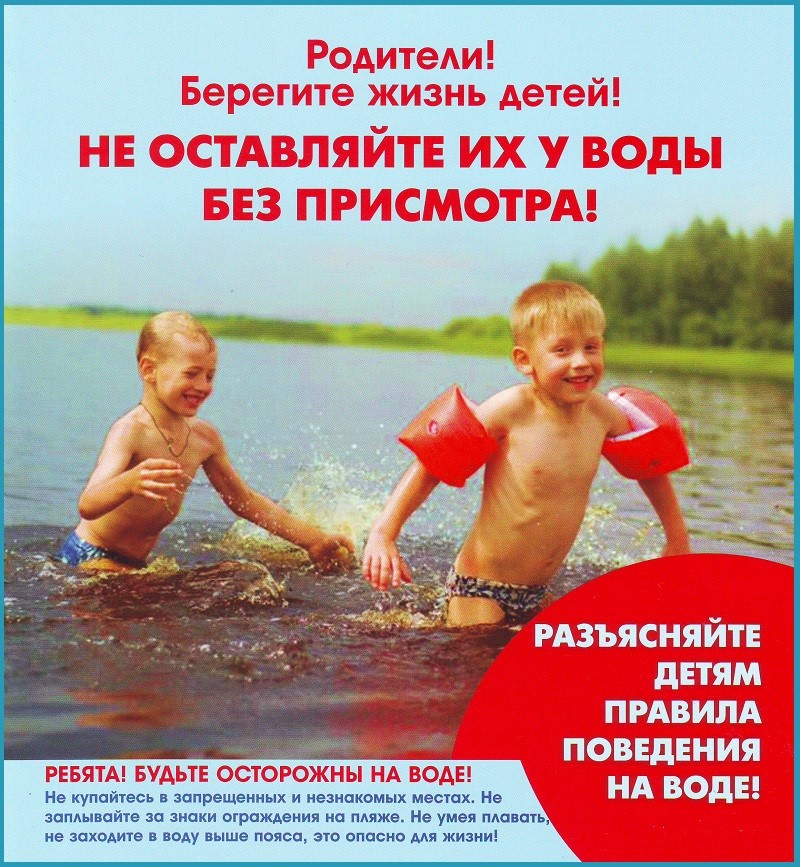 УВАЖАЕМЫЕ РОДИТЕЛИ!Безопасность жизни детей на водоемах во многих случаях зависит ТОЛЬКО ОТ ВАС!С наступлением жаркой погоды, в целях недопущения гибели детей на водоемах в летний период обращаемся к Вам с убедительной просьбой: провести разъяснительную работу о правилах поведения на природных и искусственных водоемах и о последствиях их нарушения. Этим Вы предупредите несчастные случаи с Вашими детьми на воде, от этого зависит жизнь Ваших детей сегодня и завтра.Категорически запрещено купание:- детей без надзора взрослых;- в незнакомых местах;- на надувных матрацах, камерах и других плавательных средствах (без надзора взрослых).Необходимо соблюдать следующие правила:- Прежде чем войти в воду, сделайте разминку, выполнив несколько легких упражнений.Постепенно входите в воду, убедившись в том, что температура воды комфортна для тела (не ниже установленной нормы).Не нырять при недостаточной глубине водоема, при необследованном дне (особенно головой вниз!), при нахождении вблизи других пловцов.Продолжительность купания - не более 30 минут, при невысокой температуре воды - не более 5-6 минут.При купании в естественном водоеме не заплывать за установленные знаки ограждения, не подплывать близко к моторным лодкам и прочим плавательным средствам.Во избежание перегревания отдыхайте на пляже в головном уборе.Не допускать ситуаций неоправданного риска, шалости на воде.О проведении открытого аукциона на право заключения договорааренды земельного участка В соответствии с ст. 447, 448 Гражданского кодекса Российской Федерации, ст.39.11, 39.12, Земельного Кодекса Российской Федерации, п.3, ст.3 Федерального закона «О введение в действие Земельного Кодекса Российской Федерации» от 25.10.2001 №137-ФЗ, руководствуясь ст. 34, 47 Устава Жигаловского муниципального образования:1. Провести торги в форме открытого аукциона на право заключения договора аренды земельного участка:ЛОТ №1 – Иркутская область, Жигаловский район, р.п. Жигалово, ул. Геологическая, 1Б, кадастровый номер земельного участка 38:03:120408:715, площадью 1800 кв.м., основной вид разрешенного использования: объекты коммунально-складского и коммерческого назначения, вспомогательный вид использования: объекты хранения и обслуживания автомобильного транспорта; для размещения коммунальных, складских объектов.2. Отделу по управлению муниципальным хозяйством администрации Жигаловского муниципального образования в соответствии с действующим законодательством Российской Федерации, подготовить и разместить на официальном сайте www.torgi.gov.ru информацию о торгах.Общему отделу опубликовать извещение о проведении торгов в «Спецвыпуск Жигалово».3. Утвердить текст извещения о проведении открытого аукциона согласно приложению.4. Ответственность и контроль за исполнением настоящего распоряжения оставляю за собой.Глава Жигаловского муниципального образования Д.А. ЛунёвИЗВЕЩЕНИЕ О ПРОВЕДЕНИИОТКРЫТОГО АУКЦИОНАНА ПРАВО ЗАКЛЮЧЕНИЯДОГОВОРА АРЕНДЫ ЗЕМЕЛЬНОГО УЧАСТКА, НАХОДЯЩЕГОСЯ ПО АДРЕСУ: - Иркутская область, Жигаловский район, рп. Жигалово, ул. Геологическая, 1Б кадастровый номер земельного участка 38:03:120408:715, площадью 1800 кв.м., основной вид разрешенного использования: объекты коммунально-складского и коммерческого назначения, вспомогательный вид использования: объекты хранения и обслуживания автомобильного транспорта (далее -Лот №1);Заявка на участие в аукционе(для физических лиц)«___» ______________20__ г___________________________________________________________________________________________________________(полное наименование Заявителя, для физических лиц и индивидуальных предпринимателей – Ф.И.О.)________________________________________________________________________________________________________________ (адрес регистрации)Свидетельство о государственной регистрации _______________________________________________________________________	(для индивидуальных предпринимателей) от ____________, в соответствии с извещением о проведении аукциона на право заключения договора аренды земельного участка: ___________________________________________________________________________________________________________, (характеристики земельного участка)опубликованном на сайте www.torgi.gov.ru, номер извещения__________, принимаю решение об участии в аукционе, проводимомАдминистрацией Жигаловского муниципального образования «___» _______ 20__ г. в _____ ч. по адресу: Иркутская область, Жигаловский район, р.п. Жигалово, ул. Левина, д. 13, каб. №3.Обязуюсь:- получить уведомление о моем допуске к участию в аукционе либо об отказе в допуске к участию в аукционе не позднее следующего дня после даты оформления протокола приема заявок на участие в аукционе;- в случае признания меня победителем торгов подписать протокол торгов, а также заключить договор аренды земельного участка, в течение строка, установленного в извещении о проведении торгов;- выполнять все условия договора аренды, заключенного в соответствии с действующим законодательством.2. Настоящим заявлением даю согласие Администрации Жигаловского муниципального образования на обработку моих персональных данных в соответствии с Федеральным законом Российской Федерации от 27 июля 2006 года № 152-ФЗ "О персональных данных" (в том числе, но не исключительно, фамилии, имени, отчества, года, месяца, даты и места рождения, адреса регистрации, семейного положения; серии, номера, даты выдачи паспорта гражданина Российской Федерации).3. Полностью и безоговорочно принимаю условия, содержащиеся в извещении о проведении торгов.  4. Почтовый адрес: ___________________________________________ 5. Контактный телефон: _______________________________________6. Платежные реквизиты Заявителя - счет в банке, на который перечисляется сумма возвращаемого задатка:Наименование банка _______________________________________________________________________Расчетный счет № ______________________________________________________________________Корреспондентский счет № ______________________________________________________________________БИК_________________________ИНН____________________ КПП__________. Подпись ______________ /______________/Приложения: ___________________________________________________________________________________________________________________________________________________________________________________________________________________________________________________________________________________________________________________________Заявка принята «__» _________ 20__г. в __ ч. __ мин. _____________________________________________________________(ФИО, должность лица, принявшего заявку)Заявка на участие в аукционе(для юридических лиц)«___»______________20__ г_________________________________________________________________________________________________________(полное наименование юридического лица, ИНН, ОГРН)________________________________________________________________________________________________________________действующего на основании _____________________________________________________________________________________в соответствии с извещением о проведении аукциона на право заключения договора аренды земельного участка, расположенного по адресу: _____________________________________________________________, опубликованном на сайте www.torgi.gov.ru, номер извещения________________принимаю решение об участии в аукционе, Администрацией Жигаловского муниципального образования «__» _____ 20__ г. в _____ ч. по адресу: Иркутская область, Жигаловский район, р.п. Жигалово, ул. Левина, д. 13, каб. №3.Обязуюсь:- получить уведомление о моем допуске к участию в аукционе либо об отказе в допуске к участию в аукционе не позднее следующего дня после даты оформления протокола приема заявок на участие в аукционе;- в случае признания меня победителем торгов подписать протокол торгов, а также заключить договор аренды земельного участка, в течение строка, установленного в извещении о проведении торгов;- выполнять все условия договора аренды, заключенного в соответствии с действующим законодательством.2. Полностью и безоговорочно принимаю условия, содержащиеся в извещении о проведении торгов. 3. Почтовый адрес: ___________________________________________ 4. Контактный телефон: _______________________________________ 5. Реквизиты для возврата задатка____________________________________________________________________________________________Подпись ______________ /______________/Приложения: __________________________________________________________________________________________________________________________________________________________________________________________________________________Заявка принята «__» _________ 20__г. в __ ч. __ мин._____________________________________________________________(ФИО, должность лица, принявшего заявку)ДОГОВОР АРЕНДЫ ЗЕМЕЛЬНОГО УЧАСТКА№_____	р.п. Жигалово 	 «__» ______ 2021г.На основании Протокола о результатах аукциона по продаже права на заключение договора аренды земельного участка от______ 2021 года по извещению № ________, Проведенного в соответствии с распоряжением администрации Жигаловского муниципального образования № 125-ОД от 04.06.2021г. «О проведении аукциона на право заключения договора аренды земельного участка». Администрация Жигаловского муниципального образования (ИНН/КПП 3824002178/382401001, ОГРН 1053827060297 Свидетельство о внесении записи в ЕГРЮЛ от 20.03.2009г., серия 38 №003147207, выдано Межрайонной инспекцией Федеральной налоговой службы №17 по Иркутской области), местонахождение: 666402, Иркутская область, Жигаловский район, рп. Жигалово, ул. Партизанская, 74, в лице главы Жигаловского муниципального образования Лунёва Дмитрия Айваровича, действующего на основании Устава именуемая в дальнейшем «Арендодатель», и гр. __________ (паспорт _______ выдан _____г. кем ____________, дата рождения _________г., место рождения _________________, адрес места регистрации: ____________, именуемый в дальнейшем «Арендатор», и именуемые в дальнейшем «Стороны», заключили настоящий договор (далее – Договор) о нижеследующем:1.ПРЕДМЕТДОГОВОРА 1.1. Арендодатель предоставляет, а Арендатор принимаетв аренду земельный участок из земель населенных пунктов, с кадастровым номером 38:03:120408:715, находящегося по адресу: Иркутская область, Жигаловский район, р.п. Жигалово, ул. Геологическая, 1Б(далее – Участок), основной вид разрешенного использования: объекты коммунально-складского и коммерческого назначения, вспомогательный вид использования: объекты хранения и обслуживания автомобильного транспорта, в границах, указанных в кадастровом паспорте Участка, общей площадью 1800 кв. м.2. СРОК ДОГОВОРА2.1 Срок аренды Участка устанавливается с даты подписания акта приема-передачи земельного участка и составляет – 30 месяцев.Оплаченный задаток в сумме ___________ рублей засчитывается в счёт оплаты годовой арендной платы за земельный участок.2.2. Договор, заключенный на срок более одного года, вступает в силу с даты его государственной регистрации в Управлении Федеральной службы государственной регистрации, кадастра и картографии по Иркутской области.3. РАЗМЕР И УСЛОВИЯ ВНЕСЕНИЯ ПЛАТЫ ЗА ПРАВО ЗАКЛЮЧЕНИЯ ДОГОВОРА АРЕНДЫ ЗЕМЕЛЬНОГО УЧАСТКА и АРЕНДНОЙ ПЛАТЫ3.1. Годовой размер арендной платы за пользование земельным участком устанавливается в соответствии с итогами Протокола __________ на право заключения договора аренды земельного участка от ______ 2021 года по извещению № ____________, составляет ____________руб.3.2. Годовой размер арендной платы за пользование земельным участком изменяется в одностороннем порядке по требованию Арендодателя на уровень инфляции (максимальное значение уровня инфляции), установленный федеральным законом о федеральном бюджете на очередной финансовый год и плановый период, по состоянию на 1 января очередного года, начиная с года, следующего за годом, в котором принято решение о предоставлении земельного участка в аренду.3.3. Арендная плата вносится Арендатором один раз в год путем перечисления на счет. Оплата производится в рублях в отделениях Сбербанка России. Сумма перечисляется на счет Администрации Жигаловского муниципального образования, после получения арендатором платежного поручения о внесении арендной платы. В платежном документе указываются:Код бюджетной классификации – 91011105013130000120.Наименование получателя: Управление Федерального казначейства по Иркутской области, ИНН 3824002178, КПП 382401001, отделение Иркутск Банка России, БИК 012520101, ОКТМО 25606151 (Администрация Жигаловского МО расч./счёт 03100643000000013400), кор/счет 40102810145370000026.3.4. Копия платежных поручений (квитанций) с отметкой банка о перечислении арендной платы направляются Арендатором в Администрацию Жигаловского муниципального образования по адресу: 666402, Иркутская область, Жигаловский район, рп. Жигалово, ул. Левина, 13.3.5. В случае передачи Участка в субаренду размер арендной платы в пределах срока договора субаренды определяется в соответствии с законодательством Российской Федерации об оценочной деятельности, но не может быть ниже размера арендной платы по настоящему Договору.4. ПРАВА И ОБЯЗАННОСТИ СТОРОН4.1. Арендодатель имеет право:4.1.1. Осуществлять контроль за использованием земельного участка арендатором.4.1.2. На беспрепятственный доступ на территорию арендуемого земельного участка с целью его осмотра на предмет соблюдения условий Договора.4.1.3. На возмещение убытков, причиненных ухудшением качества Участка и экологической обстановки в результате хозяйственной деятельности арендатора, а также по иным основаниям, предусмотренным законодательством Российской Федерации.4.2. Арендодатель обязан:4.2.1. Передать Арендатору Участок по акту приема-передачи.4.2.2. Письменно в десятидневный срок уведомить Арендатора об изменении номеров счетов для перечисления арендной платы, указанных в п. 3.2.4.2.3. Своевременно производить перерасчет арендной платы и своевременно информировать об этом Арендатора.4.3. Арендатор имеет право:4.3.1. Использовать Участок на условиях, установленных Договором.4.3.2. С письменного согласия Арендодателя передать Участок в субаренду, а также передать свои права и обязанности по договору третьим лицам.4.3.3. Арендатор земельного участка, находящегося в государственной или муниципальной собственности, не имеет преимущественного права на заключение на новый срок договора аренды такого земельного участка без проведения торгов (п.15 ст.39.8 ЗК РФ).4.4. Арендатор обязан:4.4.1. Использовать Участок в соответствии с целевым назначением и разрешенным использованием, определенном 1.1 настоящего Договора, и нести все необходимые расходы по его благоустройству.4.4.2. Своевременно и в полностью вносить арендную плату, установленную Договором и последующими изменениями, и дополнениями к нему.4.4.3. Осуществить регистрацию Договора в регистрирующем органе в соответствии с Федеральным законом "О государственной регистрации прав на недвижимое имущество и сделок с ним" в течение 30 дней с даты подписания договора.4.4.4. Обеспечить Арендодателю (его законным представителям), представителям органов государственного и муниципального земельного контроля доступ на Участок по их требованию.4.4.5. Письменно сообщить Арендодателю не позднее, чем за 1 (один) месяц о предстоящем освобождении Участка как в связи с окончанием срока действия Договора, так и при досрочном его освобождении.4.4.6. Соблюдать нормы и требования, установленные землеустроительными, архитектурно-строительными, пожарными, природоохранными и санитарными нормами и правилами.4.4.7. Не допускать действий, приводящих к ухудшению экологической обстановки на арендуемом земельном участке и прилегающих к нему территориях, а также выполнять работы по благоустройству территории.4.4.8. Не нарушать права и законные интересы правообладателей смежных земельных участков, прилегающих к арендуемому Участку.4.4.9. Устранить за свой счет недостатки земельного участка и иные его изменения, произведенные без согласования с Арендодателем, по письменному требованию последнего.4.4.10. В случае изменения адреса или других реквизитов Арендатора письменно в десятидневный срок уведомить Арендодателя об изменении своих реквизитов.4.5. Арендодатель и Арендатор имеют иные права и несут иные обязанности, установленные законодательством Российской Федерации.5. ОТВЕТСТВЕННОСТЬ СТОРОН5.1. За нарушение условий Договора Стороны несут ответственность, предусмотренную законодательством Российской Федерации.5.2. За нарушение срока внесения арендной платы по Договору Арендатор выплачивает Арендодателю пени равной одной трехсотой действующей в это время ставки рефинансирования Центрального банка РФ за каждый календарный день просрочки арендной платы. 5.3. Ответственность Сторон за нарушение обязательств по Договору, вызванных действием обстоятельств непреодолимой силы, регулируется законодательством Российской Федерации.6. ИЗМЕНЕНИЕ, РАСТОРЖЕНИЕ И ПРЕКРАЩЕНИЕ ДОГОВОРА6.1. Все приложения к Договору, а также вносимые в него изменения и дополнения действительны, если они совершены в письменной форме, подписаны полномочными представителями сторон, скреплены печатью (для юридических лиц).6.2. Настоящий договор может быть досрочно расторгнут по взаимному соглашению сторон, а также в судебном порядке в соответствии с действующим законодательством РФ.6.3. Арендодатель вправе потребовать досрочного расторжения договора и возмещения убытков при следующих признаваемых сторонами существенных условиях Договора:6.3.1. при его использовании с нарушением условий, установленных настоящим Договором;6.3.2. в случае осуществления Арендатором деятельности, приводящей к ухудшению качественных характеристик земельного участка, ухудшению экологической обстановки, при загрязнении прилегающих земель и в других случаях, предусмотренных землеустроительными, архитектурно-строительными, пожарными, природоохранными и санитарными нормами и правилами.6.3.3. при невнесении арендной платы по двум срокам подряд, указанных в пункте 3.2. настоящего Договора. Расторжение настоящего Договора не освобождает Арендатора от необходимости погашения задолженности по арендной плате и выплате неустойки. При этом стоимость затрат, произведенных Арендатором при освоении земельного участка, не возмещается;7. РАССМОТРЕНИЕ И УРЕГУЛИРОВАНИЕ СПОРОВ7.1. Все споры между Сторонами, возникающие по Договору, разрешаются в соответствии с законодательством Российской Федерации.8. ОСОБЫЕ УСЛОВИЯ ДОГОВОРА8.1. Договор аренды земельного участка подлежит государственной регистрации в Управлении Федеральной службы государственной регистрации, кадастра и картографии по Иркутской области.8.2. Корреспонденция (письма, уведомления, претензии, предупреждения) считается полученной стороной, если она отправлена заказным письмом по месту регистрации (почтовому адресу) этой стороны.8.3. Договор составлен в 3 (трёх) экземплярах, имеющих одинаковую юридическую силу, из которых по одному экземпляру хранится у Сторон, один экземпляр передаётся в Управлении Федеральной службы государственной регистрации, кадастра и картографии по Иркутской области. Неотъемлемой частью настоящего договора является Акт приема-передачи земельного участка.9. ПОДПИСИ СТОРОНАрендодатель: Глава Жигаловского муниципального образования	_______________ Д.А. Лунёв		(подпись)Арендатор:________________(Ф.И.О.)	 (подпись)АКТприема-передачи земельного участка по договору аренды земельного участка № _____ от«___» _______ 2021г.р.п. Жигалово «____» ______ 2021г.Администрация Жигаловского муниципального образования (ИНН/КПП 3824002178/382401001, ОГРН 1053827060297 Свидетельство о внесении записи в ЕГРЮЛ от 20.03.2009г., серия 38 №003147207, выдано Межрайонной инспекцией Федеральной налоговой службы №17 по Иркутской области), местонахождение: 666402, Иркутская область, Жигаловский район, рп. Жигалово, ул. Партизанская, 74, в лице главы Жигаловского муниципального образовнияЛунёва Дмитрия Айваровича, действующего на основании Устава именуемая в дальнейшем «Арендодатель», гр. __________ (паспорт _______ выдан _____г. кем ____________, дата рождения _________г., место рождения _________________, адрес места регистрации: ____________, именуемый в дальнейшем «Арендатор», и именуемые в дальнейшем «Стороны», составили настоящий акт о нижеследующем:1. Арендодатель в соответствии с договором аренды земельного участка № __ от _____2021г года передал, а Арендатор принял земельный участок из земель населенных пунктов, с кадастровым номером 38:03:120408:715, находящийся по адресу: Иркутская область, Жигаловский район, рп. Жигалово, ул. Геологическая, 1Б общей площадью 1800 кв. м.2. Претензий у Арендатора к Арендодателю по переданному земельному участку не имеется.3. Настоящим актом каждая из сторон по договору подтверждает, что обязательства сторон выполнены, у сторон нет претензий по существу договора.4. Передаточный акт составлен в 3 (трёх) экземплярах, имеющих одинаковую юридическую силу, из которых по одному экземпляру хранится у Сторон, один экземпляр передаётся в Управлении Федеральной службы государственной регистрации, кадастра и картографии по Иркутской области.ПОДПИСИ СТОРОНАрендодатель: Арендодатель: Глава Жигаловского муниципального образования	_______________ Д.А. Лунёв		(подпись)Арендатор:________________(Ф.И.О.)	 (подпись)АДМИНИСТРАЦИЯЖИГАЛОВСКОГОМУНИЦИПАЛЬНОГООБРАЗОВАНИЯРАСПОРЯЖЕНИЕ21.05.2021г. № 120-од                                                                                                                                                       р.п.ЖигаловоОб утверждении отчета об исполнении бюджетаЖигаловского муниципального образования за 1 квартал 2021 года Руководствуясь Федеральным законом от 06.10.2003г. № 131-ФЗ «Об общих принципах организации местного самоуправления в Российской Федерации», Бюджетным кодексом Российской Федерации, Уставом Жигаловского муниципального образования, в соответствии с Положением о бюджетном процессе, утвержденным решением Думы Жигаловского городского поселения от 27.11.2012г. № 08:Утвердить прилагаемый отчет об исполнении бюджета Жигаловского муниципального образования за 1 квартал 2021 года: по доходам в сумме 9 933 097,05 рублей; по расходам в сумме 6 423 841,70рублей; профицит бюджета в сумме 3 509 255,35 рублей. Направить отчет об исполнении бюджета в Думу Жигаловского муниципального образования.Настоящее распоряжение подлежит опубликованию в «Спецвыпуск Жигалово» и размещению на официальном сайте в сети Интернет.Глава Жигаловского МО		 Д.А.ЛунёвОТЧЕТ ОБ ИСПОЛНЕНИИ КОНСОЛИДИРОВАННОГО БЮДЖЕТА СУБЪЕКТА РОССИЙСКОЙ ФЕДЕРАЦИИ И БЮДЖЕТА ТЕРРИТОРИАЛЬНОГОГОСУДАРСТВЕННОГО ВНЕБЮДЖЕТНОГО ФОНДАВ соответствии с Федеральным законом от 26.12.2008 №294-ФЗ «О защите прав юридических лиц и индивидуальных предпринимателей при осуществлении государственного контроля (надзора) и муниципального контроля», Федеральным законом от 06.10.2003 №131-ФЗ «Об общих принципах организации местного самоуправления в Российской Федерации», Дума Жигаловского муниципального образования, РЕШИЛА:1.Утвердить Порядок ведения перечня видов муниципального контроля и органов местного самоуправления Жигаловского муниципального образования уполномоченных на их осуществление (приложение №1).2.Утвердить форму перечня видов муниципального контроля и органов местного самоуправления Жигаловского муниципального образования, уполномоченных на их осуществление (приложение №2).3.Настоящее Решение Думы Жигаловского МО опубликовать в «Спецвыпуск Жигалово» и на официальном сайте администрации Жигаловского МО https://жигалово-адм.рф.Председатель Думы Жигаловского муниципального образования А.М. Тарасенко Глава Жигаловского муниципального образования 				 Д.А. ЛунёвПриложение 1к решению Думы пятого созываЖигаловского муниципального образованияот 08.06.2021г. № 13-21ПОРЯДОКведения перечня видов муниципального контроля и органов местного самоуправления Жигаловского муниципального образования, уполномоченных на их осуществление1.Настоящий Порядок ведения перечня видов муниципального контроля и органов местного самоуправления Жигаловского муниципального образования, уполномоченных на их осуществление, разработан в целях обеспечения соблюдения прав юридических лиц и индивидуальных предпринимателей при осуществлении муниципального контроля на территории Жигаловского муниципального образования, обеспечения доступности и прозрачности сведений об осуществлении видов муниципального контроля органами местного самоуправления, уполномоченными на их осуществление.2.Перечень видов муниципального контроля и органов местного самоуправления Жигаловского муниципального образования, уполномоченных на их осуществление (далее-Перечень), представляет собой систематизированный свод сведений:-о видах муниципального контроля, осуществляемого органами местного самоуправления Жигаловского муниципального образования;-об органах местного самоуправления Жигаловского муниципального образования, уполномоченных на осуществление соответствующих видов муниципального контроля на территории поселения.3.Формирование и ведение Перечня осуществляется администрацией Жигаловского муниципального образования на основании нормативных правовых актов о принятии, прекращении действия или изменении правовых норм, наделяющих орган местного самоуправления полномочиями по осуществлению соответствующего вида муниципального контроля.4.Ведение Перечня включает в себя следующие процедуры:4.1. Включение в Перечень сведений с присвоением регистрационного номера;4.2. Внесение изменений в сведения, содержащиеся в Перечне;4.3. Исключение сведений из Перечня.5.В Перечень включается следующая информация:-наименование вида муниципального контроля, осуществляемого на территории Жигаловского муниципального образования;-наименование органа местного самоуправления Жигаловского муниципального образования, уполномоченного на осуществление соответствующего вида муниципального контроля (с указанием наименования структурного подразделения органа местного самоуправления, наделенного соответствующими полномочиями);-реквизиты нормативных правовых актов Российской Федерации, Иркутской области, муниципальных правовых актов Жигаловского муниципального образования, регулирующих соответствующий вид муниципального контроля (в последней действующей редакции).6.Основанием для внесения изменений в сведения, содержащиеся в Перечне, либо исключения сведений из Перечня является принятие нормативного правового акта о введение в действие, прекращении действия или изменении правовых норм, наделяющих орган местного самоуправления Жигаловского муниципального образования полномочиями по осуществлению соответствующего муниципального контроля.7.Внесение изменений в Перечень осуществляется в течение 10 рабочих дней со дня принятия (издания) муниципального правового акта, предусмотренного пунктом 6 Порядка, или внесения в него изменений.8.Ответственность за своевременную актуализацию и достоверность сведений Перечня несет администрация Жигаловского муниципального образования.9.Информация, включенная в Перечень, является общедоступной. Актуальная версия Перечня подлежит размещению на официальном сайте Жигаловского муниципального образования в информационно-телекоммуникационной сети «Интернет» в течение 10 рабочих дней со дня внесения соответствующих изменений, дополнений в Перечень.Приложение 2к решению Думы пятого созываЖигаловского муниципального образованияот 08.06.2021г. № 13-21ФОРМА ПЕРЕЧНЯвидов муниципального контроля и органов местного самоуправления Жигаловского муниципального образования, уполномоченных на их осуществлениеРуководствуясь Уставом Жигаловского муниципального образования, Дума Жигаловского муниципального образованияРЕШИЛА:1. Внести следующие изменения в решение Думы Жигаловского муниципального образования от 28 декабря 2020 года № 45-20 «О бюджете Жигаловского муниципального образования на 2021 год и плановый период 2022 и 2023 годов»:1.1. Пункт 1. изложить в следующей редакции:«1. Утвердить основные характеристики бюджета Жигаловского муниципального образования на 2021 год:общий объем доходов в сумме 42164,1тыс. рублей, из них объем межбюджетных трансфертов, получаемых из других бюджетов бюджетной системы Российской Федерации, в сумме 11924,8 тыс. руб.,общий объем расходов в сумме 47333,1 тыс. рублей.размер дефицита в сумме 5169 тыс. рублей или 17,1% утвержденного общего годового объема доходов без учета утвержденного объема безвозмездных поступлений.Установить, что превышение дефицита бюджета Жигаловского МО над ограничениями, установленными ст.92.1 Бюджетного Кодекса РФ, осуществлено в пределах суммы снижения остатка средств на счете по учету средств бюджета поселения в объеме 3635,7 тыс. руб. Дефицит бюджета без учета суммы снижения остатка на счете составляет 1533,3 тыс. рублей или 5,07% утвержденного общего годового объема доходов без учета утвержденного объема безвозмездных поступлений».1.2. Пункт 2. изложить в следующей редакции:« 2. Утвердить основные характеристики бюджета Жигаловского муниципального образования на плановый период 2022 и 2023 годов:общий объем доходов на 2022 год в сумме 36 676,8 тыс. рублей, из них объем межбюджетных трансфертов, получаемых из других бюджетов бюджетной системы Российской Федерации, в сумме 5 717,4 тыс.руб.;на 2023 год в сумме 36 888,4тыс. рублей, из них объем межбюджетных трансфертов, получаемых из других бюджетов бюджетной системы Российской Федерации, в сумме 5 375,2 тыс.руб.;общий объем расходов на 2022 год в сумме 38 939,4 тыс. рублей, в том числе условно утвержденные расходы в сумме 921,1 тыс.руб., на 2023 год в сумме 39 243,3 тыс. рублей, в том числе условно утвержденные расходы в сумме 1812,9 тыс.руб.размер дефицита на 2022 год в сумме 2 262,6 тыс. рублей или 7,3% утвержденного общего годового объема доходов без учета утвержденного объема безвозмездных поступлений, на 2023 год в сумме 2 354,9 тыс. рублей или 7,5% утвержденного общего годового объема доходов без учета утвержденного объема безвозмездных поступлений»;1.3. В пункте 20. цифры «1533,3» заменить цифрами «2298,8», цифры «4518,4» заменить цифрами «4561,4», цифры «6866,5» заменить цифрами «6916,3»,;1.3. Приложения 3 – 16 утвердить в новой редакции.Опубликовать настоящее Решение в «Спецвыпуск Жигалово» и разместить на официальном сайте Жигаловского муниципального образования в сети Интернет.Настоящее Решение вступает в силу со дня его опубликования.Председатель Думы Жигаловского муниципального образования А.М.ТарасенкоГлава Жигаловского муниципального образования Д.А.ЛуневПриложение № 3 к решению Думы Жигаловскогомуниципального образования от " 08 "06 2021г. №14-21Прогнозные доходы бюджета Жигаловского МО на2021 годПриложение № 4 к решению Думы Жигаловскогомуниципального образования от " 08 "06 2021г. №14-21Прогнозные доходы бюджета Жигаловского МО на плановый период 2022-2023 годов.Приложение № 5 к решению Думы Жигаловскогомуниципального образования от " 08 "06 2021г. №14-21Распределение бюджетных ассигнований на 2021 год по разделам и подразделам классификации расходов бюджетов РФПриложение № 6 к решению Думы Жигаловскогомуниципального образования от " 08 "06 2021г. №14-21Распределение бюджетных ассигнований по разделам и  подразделам классификации расходов бюджетов РФ на плановый период2022 и 2023 годовПриложение №7 к решению Думы Жигаловскогомуниципального образования от " 08 "06 2021г. №14-21Распределение бюджетных ассигнований по разделам, подразделам, целевым статьям и группам видов расходов классификации расходов бюджетов Российской Федерации на 2021 годПриложение №8 к решению Думы Жигаловскогомуниципального образования от " 08 "06 2021г. №14-21Распределение бюджетных ассигнований по разделам, подразделам, целевым статьям и группам видов расходов классификации расходов бюджетов Российской Федерации на плановый период 2022 и 2023 годовПриложение №9 к решению Думы Жигаловскогомуниципального образования от " 08 "06 2021г. №14-21Ведомственная структура расходов бюджета Жигаловского МО на 2021 годПриложение №10 к решению Думы Жигаловскогомуниципального образования от " 08 "06 2021г. №14-21Ведомственная структура расходов бюджета Жигаловского МО наплановый период 2022 и 2023 годовПриложение № 11  к решению Думы Жигаловскогомуниципального образования от " 08 "06 2021г. №14- 21Перечень муниципальных программ, финансируемых из бюджета Жигаловского МО в 2021 годуПриложение № 12 к решению Думы Жигаловскогомуниципального образования от " 08 "06 2021г. №14- 21Перечень муниципальных программ, финансируемых из бюджета Жигаловского МО в плановом периоде 2022 и 2023 годовПриложение № 13 к решению Думы Жигаловскогомуниципального образования от " 08 "06 2021г. №14- 21Программа муниципальных внутренних заимствований Жигаловского МО на 2021 год тыс.рублейПриложение № 14 к решению Думы Жигаловскогомуниципального образования от " 08 "06 2021г. №14- 21Программа муниципальных внутренних заимствований Жигаловского МО на плановый период 2022 и 2023годовПриложение №15 к решению Думы Жигаловскогомуниципального образования от " 08 "06 2021г. №14-21Источники внутреннего финансирования дефицита бюджета Жигаловского МОна2021 годПриложение №16 к решению Думы Жигаловскогомуниципального образования от " 08 "06 2021г. №14-21Источники внутреннего финансирования дефицита бюджета Жигаловского МО на плановый период 2022 и 2023 годовРассмотрев материалы проекта внесения изменений в генеральный план Жигаловского муниципального образования, предварительные согласования, результаты проведенных публичных слушаний, протокола согласительной комиссии по урегулированию замечаний, сводного заключения Правительства Иркутской области, на проект внесения изменений в генеральный план Жигаловского муниципального образования, разработанного ООО «Проектно-планировочная мастерская «Мастер-План» на основании муниципального контракта №01343000158190000140001 от 14февраля 2020 г., руководствуясь ст.24, ст.25 Градостроительного кодекса Российской Федерации, пп. 20 п.1 ст.14 Федерального закона от 06.10.2003г. № 131-ФЗ «Об общих принципах организации местного самоуправления в Российской Федерации», сводным заключением Правительства Иркутской области№175 на проект внесения изменений в генеральный план Жигаловского муниципального образования, Протоколом согласительной комиссии по урегулированию замечаний от 16.04.2021г., Решением главы Жигаловского МО от 16.04.2021г. № 88-ОД «О согласовании доработанного проекта по внесению изменений в генеральный план Жигаловского муниципального образования Жигаловского района Иркутской области», пп. 21 п.1 статьи 5 Устава Жигаловского муниципального образования, Дума Жигаловского муниципального образованияРЕШИЛА:Утвердить проект внесения изменений в генеральный план Жигаловского муниципального образования.Настоящее решение опубликовать в «Спецвыпуск Жигалово» и разместить на официальном сайте Жигаловского муниципального образования в сети Интернет www.жигалово-адм.рф.Настоящее решение вступает в силу со дня его официального опубликования.Председатель Думы Жигаловского муниципального образования					А.М. ТарасенкоГлава Жигаловского муниципального образования					Д.А. ЛунёвСсылка на проект внесения изменений в генеральный план:https://www.жигалово-адм.рф/dokumenty/dokumenty-territorialnogo-planirovaniya/О внесении изменений в решение Думы Жигаловского муниципального образованияот 28.12.2020 года № 49-20 об утверждении «Положения о порядке и условиях приватизациимуниципального имущества Жигаловского муниципального образования»В целях приведения в соответствие с действующим законодательством РФ «Положения о порядке и условиях приватизации муниципального имущества Жигаловского муниципального образования», утвержденного решением Думы Жигаловского муниципального образования от 28.12.2020 года № 49-20 (далее – Положение), руководствуясь Федеральным законом № 210-ФЗ от 27.07.2010 г. «Об организации предоставления государственных и муниципальных услуг», Дума Жигаловского муниципального образованияРЕШИЛА:Внести следующие изменения в Положение:1.1. Подпункт 2 пункта 3 Положения изложить в следующей редакции: «утверждает прогнозный план (программу) приватизации муниципального имущества (далее – прогнозный план приватизации муниципального имущества);1.2. Подпункт 1 пункта 4 Положения изложить в следующей редакции: «обеспечивает планирование приватизации муниципального имущества в соответствии с Правилами разработки прогнозных планов (программ) приватизации государственного и муниципального имущества, утвержденными постановлением Правительства Российской Федерации от 26.12.2005 года № 806 (далее- Правила, утвержденные постановлением Правительства Российской Федерации № 806);1.3. пункт 6 Положения изложить в следующей редакции: «Порядок и сроки размещения информации, указанной в пункте 5 настоящего Положения (за исключением прогнозного плана приватизации муниципального имущества), с учетом положений статей 10.1 и 15 Федерального закона № 178-ФЗ определяются Администрацией. Прогнозный план приватизации муниципального имущества размещается в информационно-телекоммуникационной сети «Интернет» в соответствии с пунктом 8 Правил, утвержденных постановлением Правительства Российской Федерации № 806»;1.4. Главу 4 Положения изложит в следующей редакции:«Глава 4. Планирование приватизации муниципального имущества8. Администрация обеспечивает разработку прогнозного плана приватизации муниципального имущества в соответствии с программами и задачами, определенными органами местного самоуправления Жигаловского муниципального образования.Порядок организации работы по разработке прогнозного плана приватизации муниципального имущества определяется Администрацией.9. Прогнозный план приватизации муниципального имущества на соответствующий год вносится на рассмотрение и утверждение в Думу не позднее 20 декабря года, следующего за очередным финансовым годом.10. Прогнозный план приватизации на соответствующий год утверждается решением Думы.11. Муниципальное имущество, которое внесено в прогнозный план приватизации муниципального имущества на предшествующий год и приватизация которого не завершена, подлежит приватизации в следующем году без включения в прогнозный план приватизации муниципального имущества на соответствующий год.;1.5. Привести в соответствие нумерацию пунктов Положения с 9 по 39, с учетом корректировки внутренних ссылок на пункты Положения.2. Настоящее Решение опубликовать в «Спецвыпуск Жигалово» и разместить в сети интернет на официальном сайте администрации Жигаловского муниципального образования http://жигалово-адм.рф;3. Контроль за исполнением настоящего постановления оставляю за собой.Председатель Думы Жигаловского Муниципального образования А.М. ТарасенкоГлава Жигаловского муниципального образования Д.А. ЛунёвВ соответствии со статьями 14, 35 Федерального закона от 6 октября 2003 года № 131-ФЗ «Об общих принципах организации местного самоуправления в Российской Федерации», статьей 5 Устава Жигаловского муниципального образования, Дума Жигаловского муниципального образованияРЕШИЛА:1. Утвердить прилагаемое Положение о порядке осуществления муниципального жилищного контроля на территории Жигаловского муниципального образования.2. Проинформировать службу государственного жилищного надзора Иркутской области о принятии настоящего решения в течение 10 рабочих дней со дня его принятия.3. Настоящее решение вступает в силу после дня его официального опубликования в средствах массовой информации в порядке и сроки, установленные действующим законодательством РФ и на официальном сайте администрации Жигаловского МО http://жигалово-адм.рф.Председатель Думы Жигаловского муниципального образования А.М. ТарасенкоГлава Жигаловского муниципального образования Д.А ЛунёвПОЛОЖЕНИЕ О ПОРЯДКЕ ОСУЩЕСТВЛЕНИЯ МУНИЦИПАЛЬНОГО ЖИЛИЩНОГО КОНТРОЛЯ НА ТЕРРИТОРИИ ЖИГАЛОВСКОГО МУНИЦИПАЛЬНОГО ОБРАЗОВАНИЯГлава 1. Общие положения1. Настоящее Положение разработано в соответствии с Конституцией Российской Федерации, Федеральным законом от 6 октября 2003 года № 131-ФЗ «Об общих принципах организации местного самоуправления в Российской Федерации», Жилищным кодексом Российской Федерации, Федеральным законом от 26 декабря 2008 года № 294-ФЗ «О защите прав юридических лиц и индивидуальных предпринимателей при осуществлении государственного контроля (надзора) и муниципального контроля» (далее – Федеральный закон «О защите прав юридических лиц и индивидуальных предпринимателей при осуществлении государственного контроля (надзора) и муниципального контроля»), Законом Иркутской области от 29 октября 2012 года № 98-ОЗ «О реализации отдельных положений Жилищного кодекса Российской Федерации в части организации и осуществления муниципального жилищного контроля на территории Иркутской области», Уставом Жигаловского муниципального образования и регулирует общественные отношения в сфере организации иосуществления муниципального жилищного контроля на территории Жигаловского муниципального образования (далее – муниципальное образование).2. Предметом муниципального жилищного контроля на территории муниципального образования (далее – муниципальный контроль) является деятельность органов местного самоуправления, уполномоченных на организацию и проведение на территории муниципального образования проверок соблюдения юридическими лицами, индивидуальными предпринимателями и гражданами обязательных требований, установленных в отношении муниципального жилищного фонда федеральными законами и законами субъектов Российской Федерации в области жилищных отношений, а также муниципальными правовыми актами.3. Органом, осуществляющим муниципальный контроль, является администрация Жигаловского муниципального образования (далее – администрация).Администрация осуществляет муниципальный контроль в соответствии с административным регламентом осуществления муниципального жилищного контроля на территории муниципального образования (далее – административный регламент), утверждаемым постановлением администрации.4. Администрация осуществляет:1) организацию и проведение мониторинга эффективности муниципального контроля, подготовку докладов об осуществлении муниципального контроля, о его эффективности в порядке, установленном Правительством Российской Федерации;2) организацию и проведение мероприятий, предусмотренных частью 2 статьи 82 Федерального закона «О защите прав юридических лиц и индивидуальных предпринимателей при осуществлении государственного контроля (надзора) и муниципального контроля», направленных на профилактику нарушений обязательных требований.5. Взаимодействие в электронной форме граждан, индивидуальных предпринимателей, юридических лиц и администрации осуществляется в порядке, установленном Правительством Российской Федерации.Глава 2. Полномочия должностных лиц администрации, осуществляющих муниципальный контроль 6. При проведении проверки должностные лица администрации, являющиеся муниципальными жилищными инспекторами, в порядке, установленном законодательством Российской Федерации, имеют право:1) запрашивать и получать на основании мотивированных письменных запросов от органов государственной власти, органов местного самоуправления, юридических лиц, индивидуальных предпринимателей и граждан информацию и документы, необходимые для проверки соблюдения обязательных требований;2) беспрепятственно по предъявлении служебного удостоверения и копии распоряжения администрации о назначении проверки посещать территорию и расположенные на ней многоквартирные дома, наемные дома социального использования, помещения общего пользования в многоквартирных домах; с согласия собственников помещений в многоквартирном доме, нанимателей жилых помещений по договорам социального найма, нанимателей жилых помещений по договорам найма жилых помещений жилищного фонда социального использования посещать такие помещения в многоквартирном доме и проводить их обследования; проводить исследования, испытания, расследования, экспертизы и другие мероприятия по контролю; проверять соответствие устава товарищества собственников жилья, жилищного или иного специализированного потребительского кооператива (за исключением жилищно-строительного кооператива), внесенных в устав такого товарищества или такого кооператива изменений требованиям законодательства Российской Федерации; по заявлениям собственников помещений в многоквартирном доме проверять правомерность принятия общим собранием собственников помещений в многоквартирном доме решения о создании товарищества собственников жилья, правомерность избрания общим собранием членов товарищества собственников жилья, жилищного или иного специализированного потребительского кооператива (за исключением жилищно-строительного кооператива) правления товарищества собственников жилья, жилищного или иного специализированного потребительского кооператива (за исключением жилищно-строительного кооператива), правомерность избрания общим собранием членов товарищества собственников жилья или правлением товарищества собственников жилья председателя правления такого товарищества, правомерность избрания правлением жилищного или иного специализированного потребительского кооператива (за исключением жилищно-строительного кооператива) председателя правления такого кооператива, правомерность принятия общим собранием собственников помещений в многоквартирном доме решения о выборе управляющей организации в целях заключения с ней договора управления многоквартирным домом в соответствии со статьей 162 Жилищного кодекса Российской Федерации, правомерность утверждения условий этого договора и его заключения, правомерность заключения с управляющей организацией договора оказания услуг и (или) выполнения работ по содержанию и ремонту общего имущества в многоквартирном доме, правомерность заключения с указанными в части 1 статьи 164 Жилищного кодекса Российской Федерации лицами договоров оказания услуг по содержанию и (или) выполнению работ по ремонту общего имущества в многоквартирном доме, правомерность утверждения условий данных договоров;3) выдавать предписания о прекращении нарушений обязательных требований, об устранении выявленных нарушений, о проведении мероприятий по обеспечению соблюдения обязательных требований, в том числе об устранении в шестимесячный срок со дня направления такого предписания несоответствия устава товарищества собственников жилья, жилищного или иного специализированного потребительского кооператива (за исключением жилищно-строительного кооператива), внесенных в устав изменений обязательным требованиям (далее – предписание);4) составлять протоколы об административных правонарушениях в случаях, предусмотренных законодательством Российской Федерации;5) направлять в уполномоченные органы материалы, связанные с нарушениями обязательных требований, для решения вопросов о возбуждении уголовных дел по признакам преступлений;6) привлекать экспертов и экспертные организации к проведению проверок;7) направлять в службу государственного жилищного надзора Иркутской области материалы проверок, в ходе которых выявлены нарушения обязательных требований, за которые предусмотрена административная ответственность;8) осуществлять иные полномочия, предусмотренные законодательством Российской Федерации, нормативными правовыми актами Иркутской области, муниципальными правовыми актами муниципального образования.7. При проведении проверки должностные лица администрации, являющиеся муниципальными жилищными инспекторами, обязаны:1) своевременно и в полной мере исполнять предоставленные в соответствии с законодательством Российской Федерации полномочия по предупреждению, выявлению и пресечению нарушений обязательных требований;2) соблюдать законодательство Российской Федерации, права и законные интересы субъекта проверки, проверка которого проводится;3) проводить проверку на основании распоряжения администрации о ее проведении в соответствии с ее назначением;4) проводить проверку только во время исполнения служебных обязанностей, выездную проверку только при предъявлении служебных удостоверений, копии распоряжения администрации и в случае, предусмотренном частью 5 статьи 10 Федерального закона «О защите прав юридических лиц и индивидуальных предпринимателей при осуществлении государственного контроля (надзора) и муниципального контроля», копии документа о согласовании проведения проверки;5) не препятствовать руководителю, иному должностному лицу или уполномоченному представителю юридического лица, индивидуальному предпринимателю, его уполномоченному представителю, гражданину, его уполномоченному представителю присутствовать при проведении проверки и давать разъяснения по вопросам, относящимся к предмету проверки;6) предоставлять руководителю, иному должностному лицу или уполномоченному представителю юридического лица, индивидуальному предпринимателю, его уполномоченному представителю, гражданину, его уполномоченному представителю, присутствующим при проведении проверки, информацию и документы, относящиеся к предмету проверки;7) знакомить руководителя, иного должностного лица или уполномоченного представителя юридического лица, индивидуального предпринимателя, его уполномоченного представителя, гражданина, его уполномоченного представителя с результатами проверки;8) истребовать в рамках межведомственного информационного взаимодействия документы и (или) информацию, включенные в перечень документов и (или) информации, запрашиваемых и получаемых в рамках межведомственного информационного взаимодействия органами государственного контроля (надзора), органами муниципального контроля при организации и проведении проверок от иных государственных органов, органов местного самоуправления либо подведомственных государственным органам или органам местного самоуправления организаций, в распоряжении которых находятся эти документы и (или) информация, утвержденный распоряжением Правительства Российской Федерации от 19 апреля 2016 года № 724-р (далее соответственно – распоряжение Правительства Российской Федерации от 19 апреля 2016 года № 724-р, межведомственный перечень), от иных государственных органов Иркутской области, органов местного самоуправления муниципальных образований Иркутской области либо подведомственных государственным органам Иркутской области или органам местного самоуправления муниципальных образований Иркутской области организаций, в распоряжении которых находятся указанные документы;9) знакомить руководителя, иное должностное лицо или уполномоченного представителя юридического лица, индивидуального предпринимателя, его уполномоченного представителя, гражданина, его уполномоченного представителя с документами и (или) информацией, полученными в рамках межведомственного информационного взаимодействия;10) учитывать при определении мер, принимаемых по фактам выявленных нарушений при проведении проверки субъектов проверки, соответствие указанных мер тяжести нарушений, их потенциальной опасности для жизни, здоровья людей, для животных, растений, окружающей среды, объектов культурного наследия (памятников истории и культуры) народов Российской Федерации, музейных предметов и музейных коллекций, включенных в состав Музейного фонда Российской Федерации, документов, имеющих особое историческое, научное, культурное значение, входящих в состав национального библиотечного фонда, для возникновения чрезвычайных ситуаций природного и техногенного характера, а также не допускать необоснованное ограничение прав и законных интересов субъектов проверки;11) доказывать обоснованность своих действий при их обжаловании субъектами проверки в порядке, установленном законодательством Российской Федерации;12) соблюдать сроки проведения проверки, установленные Федеральным законом «О защите прав юридических лиц и индивидуальных предпринимателей при осуществлении государственного контроля (надзора) и муниципального контроля»; 13) учитывать при рассмотрении обращений и заявлений, информации о фактах, являющихся основанием для проведения внеплановой проверки, результаты рассмотрения ранее поступивших подобных обращений и заявлений, информации, а также результаты ранее проведенных мероприятий по контролю в отношении соответствующих субъектов проверки;14) не требовать от субъектов проверки представления документов и (или) информации, включая разрешительные документы, имеющиеся в распоряжении иных государственных органов Иркутской области, органов местного самоуправления муниципальных образований Иркутской области либо подведомственных государственным органам Иркутской области или органам местного самоуправления муниципальных образований Иркутской области организаций, включенных в межведомственный перечень, а также документы и иные сведения, представление которых не предусмотрено законодательством Российской Федерации;15) перед началом проведения выездной проверки по просьбе руководителя, иного должностного лица или уполномоченного представителя юридического лица, индивидуального предпринимателя, его уполномоченного представителя, гражданина, его уполномоченного представителя ознакомить их с положениями административного регламента;16) осуществлять запись о проведенной проверке в журнале учета проверок в случае его наличия у юридического лица, индивидуального предпринимателя;17) выдавать предостережения о недопустимости нарушения обязательных требований в соответствии со статьей 82 Федерального закона «О защите прав юридических лиц и индивидуальных предпринимателей при осуществлении государственного контроля (надзора) и муниципального контроля»;18) выполнять иные обязанности, установленные федеральным законодательством, нормативными правовыми актами Иркутской области и муниципальными правовыми актами муниципального образования.Глава 3. Формы и порядок осуществления муниципального контроля 8. Основанием для начала административной процедуры является распоряжение администрации о проведении проверки. О проведении плановой проверки юридическое лицо, индивидуальный предприниматель уведомляются органом государственного контроля (надзора), органом муниципального контроля не позднее чем за три рабочих дня до начала ее проведения посредством направления копии распоряжения или приказа руководителя, заместителя руководителя органа государственного контроля (надзора), органа муниципального контроля о начале проведения плановой проверки заказным почтовым отправлением с уведомлением о вручении и (или) посредством электронного документа, подписанного усиленной квалифицированной электронной подписью и направленного по адресу электронной почты юридического лица, индивидуального предпринимателя, если такой адрес содержится соответственно в едином государственном реестре юридических лиц, едином государственном реестре индивидуальных предпринимателей либо ранее был представлен юридическим лицом, индивидуальным предпринимателем в орган государственного контроля (надзора), орган муниципального контроля, или иным доступным способом. Проведение муниципального контроля осуществляется в форме плановых и внеплановых проверок, проводимых посредством документарных и (или) выездных проверок.  К мероприятиям по контролю, при проведении которых не требуется взаимодействие органа государственного контроля (надзора), органа муниципального контроля с юридическими лицами и индивидуальными предпринимателями, относятся:наблюдение за соблюдением обязательных требований, требований, установленных муниципальными правовыми актами, посредством анализа информации о деятельности либо действиях юридического лица и индивидуального предпринимателя, которая предоставляется такими лицами (в том числе посредством использования федеральных государственных информационных систем) в орган государственного контроля (надзора), орган муниципального контроля в соответствии с федеральными законами и принимаемыми в соответствии с ними иными нормативными правовыми актами Российской Федерации или может быть получена (в том числе в рамках межведомственного информационного взаимодействия) органом государственного контроля (надзора), органом муниципального контроля без возложения на юридических лиц и индивидуальных предпринимателей обязанностей, не предусмотренных федеральными законами и принятыми в соответствии с ними иными нормативными правовыми актами Российской Федерации.9. Основанием для включения плановой проверки в ежегодный план проведения плановых проверок является истечение одного года со дня:1) начала осуществления товариществом собственников жилья, жилищным, жилищно-строительным кооперативом или иным специализированным потребительским кооперативом деятельности по управлению многоквартирными домами в соответствии с представленным в орган государственного жилищного надзора уведомлением о начале осуществления указанной деятельности;1.1) постановки на учет в муниципальном реестре наемных домов социального использования первого наемного дома социального использования, наймодателем жилых помещений в котором является лицо, деятельность которого подлежит проверке; 2) окончания проведения последней плановой проверки юридического лица, индивидуального предпринимателя;3) установления или изменения нормативов потребления коммунальных ресурсов (коммунальных услуг).Истечение трех лет со дня:1) государственной регистрации юридического лица, индивидуального предпринимателя;2) окончания проведения последней плановой проверки юридического лица, индивидуального предпринимателя;3) начала осуществления юридическим лицом, индивидуальным предпринимателем предпринимательской деятельности в соответствии с представленным в уполномоченный в соответствующей сфере деятельности орган государственного контроля (надзора) уведомлением о начале осуществления отдельных видов предпринимательской деятельности в случае выполнения работ или предоставления услуг, требующих представления указанного уведомления.На основании разрабатываемых и утверждаемых главой администрации ежегодных планов проведения плановых проверок, размещаемых на официальном сайте органов местного самоуправления муниципального образования информационно-телекоммуникационной сети «Интернет» http://жигалово-адм.рф (далее – официальный сайт в сети «Интернет») не позднее 31 декабря года, предшествующему году проведения проверок.Плановые проверки юридических лиц, индивидуальных предпринимателей проводятся на основании ежегодного плана проведения плановых проверок по форме, утвержденной постановлением Правительства Российской Федерации от 30 июня 2010 года № 489 «Об утверждении Правил подготовки органами государственного контроля (надзора) и органами муниципального контроля ежегодных планов проведения плановых проверок юридических лиц и индивидуальных предпринимателей», который утверждается главой администрации по согласованию с прокуратурой в установленном законодательством порядке.Форма проекта ежегодного плана проверок граждан утверждается административным регламентом.10. Внеплановые проверки проводятся в порядке и по основаниям, установленным Федеральным законом «О защите прав юридических лиц и индивидуальных предпринимателей при осуществлении государственного контроля (надзора) и муниципального контроля», Жилищным кодексом Российской Федерации.11. По результатам проверки должностными лицами администрации составляется акт проверки в двух экземплярах. Акт проверки юридических лиц, индивидуальных предпринимателей составляется по форме, установленной приказом Минэкономразвития России от 30 апреля 2009 года № 141 «О реализации положений Федерального закона «О защите прав юридических лиц и индивидуальных предпринимателей при осуществлении государственного контроля (надзора) и муниципального контроля». Акт проверки граждан составляется по форме, установленной административным регламентом.12. В акте проверки указывается следующая информация:1) дата, время и место составления акта проверки;2) наименование администрации;3) дата и номер распоряжения администрации о проведении проверки;4) фамилии, имена, отчества и должности должностного лица или должностных лиц администрации, проводивших проверку;5) наименование проверяемого юридического лица или фамилия, имя и отчество индивидуального предпринимателя, а также фамилия, имя, отчество и должность руководителя, иного должностного лица или уполномоченного представителя юридического лица, уполномоченного представителя индивидуального предпринимателя, гражданина, его уполномоченного представителя, присутствовавших при проведении проверки;6) дата, время, продолжительность и место проведения проверки;7) сведения о результатах проверки, в том числе о выявленных нарушениях обязательных требований, об их характере и о лицах, допустивших указанные нарушения;8) сведения об ознакомлении или отказе в ознакомлении с актом проверки руководителя, иного должностного лица или уполномоченного представителя юридического лица, индивидуального предпринимателя, его уполномоченного представителя, гражданина, его уполномоченного представителя, присутствовавших при проведении проверки, о наличии их подписей или об отказе от совершения подписи, а также сведения о внесении в журнал учета проверок юридического лица, индивидуального предпринимателя записи о проведенной проверке либо о невозможности внесения такой записи в связи с отсутствием у субъекта проверки указанного журнала;9) подписи должностного лица или должностных лиц администрации, проводивших проверку.13. К акту проверки прилагаются протоколы проб обследования объектов окружающей среды и объектов производственной среды, протоколы или заключения проведенных исследований, испытаний и экспертиз, объяснения работников юридического лица, индивидуального предпринимателя и его работников, на которых возлагается ответственность за нарушение обязательных требований, объяснения гражданина, предписания и иные связанные с результатами проверки документы или их копии.14. Акт проверки субъекта проверки оформляется непосредственно после завершения проверки в двух экземплярах, один из которых с копиями приложений вручается руководителю, иному должностному лицу или уполномоченному представителю юридического лица, индивидуальному предпринимателю, его уполномоченному представителю, гражданину, его уполномоченному представителю под расписку об ознакомлении либо об отказе в ознакомлении с актом проверки.15. При наличии согласия юридического лица, индивидуального предпринимателя, гражданина на осуществление взаимодействия в электронной форме в рамках муниципального контроля акт проверки может быть направлен в форме электронного документа, подписанного усиленной квалифицированной электронной подписью должностного лица, составившего акт проверки, руководителю, иному должностному лицу или уполномоченному представителю юридического лица, индивидуальному предпринимателю, его уполномоченному представителю, гражданину, его уполномоченному представителю. При этом акт проверки, направленный в форме электронного документа, подписанного усиленной квалифицированной электронной подписью должностного лица, составившего данный акт, руководителю, иному должностному лицу или уполномоченному представителю юридического лица, индивидуальному предпринимателю, его уполномоченному представителю, гражданину, его уполномоченному представителю способом, обеспечивающим подтверждение получения указанного документа, считается полученным юридическим лицом, индивидуальным предпринимателем, гражданином.16. В случае если для составления акта проверки необходимо получить заключения по результатам проведенных исследований, испытаний, специальных расследований, экспертиз, акт проверки составляется в срок, не превышающий трех рабочих дней после завершения мероприятий по контролю, и вручается руководителю, иному должностному лицу или уполномоченному представителю юридического лица, индивидуальному предпринимателю, его уполномоченному представителю, гражданину, его уполномоченному представителю под расписку либо направляется заказным почтовым отправлением с уведомлением о вручении и (или) в форме электронного документа, подписанного усиленной квалифицированной электронной подписью должностного лица администрации, составившего данный акт (при условии согласия юридического лица, индивидуального предпринимателя, гражданина на осуществление взаимодействия в электронной форме), способом, обеспечивающим подтверждение получения указанного документа. При этом уведомление о вручении и (или) иное подтверждение получения указанного документа приобщаются к экземпляру акта проверки, хранящемуся в деле администрации.17. В случае, если для проведения внеплановой выездной проверки юридического лица, индивидуального предпринимателя требуется согласование ее проведения с органом прокуратуры, копия акта проверки направляется в орган прокуратуры, которым принято решение о согласовании проведения проверки, в течение пяти рабочих дней со дня составления акта проверки.18. При выявлении в результате проведения проверки нарушений субъектом проверки обязательных требований должностные лица администрации, проводившие проверку, в пределах полномочий, предусмотренных законодательством Российской Федерации, обязаны:1) выдать субъекту проверки предписание;2) принять меры по контролю за устранением выявленных нарушений, их предупреждению, предотвращению возможного причинения вреда жизни, здоровью граждан, вреда животным, растениям, окружающей среде, объектам культурного наследия (памятникам истории и культуры) народов Российской Федерации, музейным предметам и музейным коллекциям, включенным в состав Музейного фонда Российской Федерации, документам, имеющим особое историческое, научное, культурное значение и входящим в состав национального библиотечного фонда, предупреждению возникновения чрезвычайных ситуаций природного и техногенного характера, а также меры по привлечению лиц, допустивших выявленные нарушения, к ответственности;3) направить в уполномоченные органы материалы, связанные с нарушениями обязательных требований, для решения вопросов о возбуждении уголовных дел по признакам преступлений;4) обратиться в суд с заявлениями:а) о признании недействительным решения, принятого общим собранием собственников помещений в многоквартирном доме либо общим собранием членов товарищества собственников жилья, жилищного или иного специализированного потребительского кооператива (за исключением жилищно-строительного кооператива) с нарушением требований Жилищного кодекса Российской Федерации;б) о ликвидации товарищества собственников жилья, жилищного или иного специализированного потребительского кооператива (за исключением жилищно-строительного кооператива) в случае неисполнения в установленный срок предписания об устранении несоответствия устава такого товарищества или такого кооператива, внесенных в устав такого товарищества или такого кооператива изменений требованиям Жилищного кодекса Российской Федерации либо в случае выявления нарушений порядка создания такого товарищества или такого кооператива, если эти нарушения носят неустранимый характер;в) о признании договора управления многоквартирным домом, договора оказания услуг и (или) выполнения работ по содержанию и ремонту общего имущества в многоквартирном доме либо договора оказания услуг по содержанию и (или) выполнению работ по ремонту общего имущества в многоквартирном доме недействительными в случае неисполнения в установленный срок предписания об устранении нарушений требований Жилищного кодекса Российской Федерации о выборе управляющей организации, об утверждении условий договора управления многоквартирным домом и о его заключении, о заключении договора оказания услуг и (или) выполнения работ по содержанию и ремонту общего имущества в многоквартирном доме либо договора оказания услуг по содержанию и (или) выполнению работ по ремонту общего имущества в многоквартирном доме, об утверждении условий указанных договоров;г) в защиту прав и законных интересов собственников помещений в многоквартирном доме, нанимателей и других пользователей жилых помещений по их обращению или в защиту прав, свобод и законных интересов неопределенного круга лиц в случае выявления нарушения обязательных требований;д) о признании договора найма жилого помещения жилищного фонда социального использования недействительным в случае неисполнения в установленный срок предписания об устранении несоответствия данного договора обязательным требованиям, установленным Жилищным кодексом Российской Федерации.19. При обнаружении в результате проверки достаточных данных, указывающих на наличие события административного правонарушения, акт проверки и иные материалы и документы, подтверждающие наличие события административного правонарушения, в течение пяти рабочих дней со дня составления акта проверки направляются должностному лицу, органу, уполномоченному возбуждать дело об административном правонарушении.В случае, когда должностные лица администрации в соответствии с действующим законодательством и муниципальными правовыми актами муниципального образования уполномочены самостоятельно возбуждать дело об административном правонарушении, протокол об административном правонарушении и иные материалы дела об административном правонарушении направляются в суд, в орган, должностному лицу, уполномоченным рассматривать дело об административном правонарушении, в сроки, установленные действующим законодательством.20. При обнаружении в результате проверки достаточных данных, указывающих на наличие признаков преступления, акт проверки и иные материалы и документы, подтверждающие наличие признаков преступления, в течение пяти рабочих дней со дня составления акта проверки направляются должностному лицу, органу, уполномоченным возбуждать уголовное дело.21. Должностные лица администрации взаимодействуют с органами, указанными в пунктах 19 и 20 настоящего Положения, в том числе представляют дополнительные документы и материалы, имеющие значение для установления обстоятельств дела.22. При обнаружении факта несоблюдения обязательных требований администрация в течение 30 рабочих дней со дня составления акта проверки обращается в суд с заявлениями, указанными в подпункте 5 пункта 18 настоящего Положения.23. Администрация ведет журнал учета проверок, в котором должностными лицами администрации осуществляется запись о проведенной проверке, содержащая сведения о наименовании администрации, о датах начала и окончания проведения проверки, времени ее проведения, правовых основаниях, целях, задачах и предмете проверки, выявленных нарушениях и выданных предписаниях, а также указываются фамилии, имена, отчества и должности должностного лица (должностных лиц), проводящего (проводящих) проверку, его (их) подписи.Глава 4. Организация и проведение мероприятий, направленных на профилактику нарушений обязательных требований24. В целях предупреждения нарушений юридическими лицами, индивидуальными предпринимателями и гражданами обязательных требований, устранения причин, факторов и условий, способствующих нарушениям обязательных требований, должностные лица администрации осуществляют мероприятия по профилактике нарушений обязательных требований в соответствии с ежегодно утверждаемыми администрацией программами профилактики нарушений.25. В целях профилактики нарушений обязательных требований администрация:1) обеспечивает размещение на официальном сайте в сети «Интернет» перечни нормативных правовых актов или их отдельных частей, содержащих обязательные требования, оценка соблюдения которых является предметом муниципального контроля, а также текстов соответствующих нормативных правовых актов;2) осуществляет информирование юридических лиц, индивидуальных предпринимателей, граждан по вопросам соблюдения обязательных требований, в том числе посредством разработки и опубликования руководств по соблюдению обязательных требований, проведения семинаров и конференций, разъяснительной работы в средствах массовой информации и иными способами;3) обеспечивает регулярное (не реже одного раза в год) обобщение практики осуществления муниципального контроля и размещение на официальном сайте в сети «Интернет» соответствующих обобщений, в том числе с указанием наиболее часто встречающихся случаев нарушений обязательных требований, с рекомендациями в отношении мер, которые должны приниматься юридическими лицами, индивидуальными предпринимателями, гражданами в целях недопущения таких нарушений;4) выдает предостережения о недопустимости нарушения обязательных требований в соответствии с частями 5–7 статьи 82 Федерального закона «О защите прав юридических лиц и индивидуальных предпринимателей при осуществлении государственного контроля (надзора) и муниципального контроля».В соответствии с пунктом 8 статьи 37 Федерального закона от 06.10.2003 года № 131-ФЗ «Об общих принципах организации местного самоуправления в Российской Федерации», пункта 2.2. части 2 статьи 21 Устава Жигаловского муниципального образования, Дума Жигаловского муниципального образования решила:1. Утвердить следующую структуру администрации Жигаловского муниципального образования (схема прилагается):1.1. Глава Жигаловского муниципального образования (глава администрации Жигаловского муниципального образования);1.2. Отдел по управлению муниципальным хозяйством;1.3. Отдел экономики и бюджета;1.4. Общий отдел.2. Признать утратившим силу решение Думы Жигаловского муниципального образования от 30.11.2015 года № 140 «Об утверждении структуры администрации Жигаловского муниципального образования на 2016 год».3. Настоящее решение вступает в силу со дня его принятия.4. Опубликовать настоящее решение в «Спецвыпуск Жигалово» и разместить на официальном сайте Жигаловского муниципального образования.Председатель Думы Жигаловского муниципального образования А.М. Тарасенко  Глава Жигаловского муниципального образования Д.А. ЛунёвСТРУКТУРА АДМИНИСТРАЦИИ ЖИГАЛОВСКОГО МУНИЦИПАЛЬНОГО ОБРАЗОВАНИЯ ЖИГАЛОВСКИЙ РАЙОНЖИГАЛОВСКОЕ МУНИИПАЛЬНОЕ ОБРАЗОВАНИЕПРОТОКОЛ № 02Публичных слушаний Участники публичных слушаний: Глава Жигаловского МО Лунёв Д.А., представители администрации Жигаловского МО, депутаты Думы Жигаловского МО, жители Жигаловского МО, работники Администрации Жигаловского МО – 23 человека.Повестка публичных слушаний:Избрание председателя и секретаря публичных слушаний;Рассмотрение проекта решения Думы Жигаловского МО «О внесении изменений и дополнений в Устав Жигаловского муниципального образования, утвержденного решением Думы Жигаловского городского поселения № 05 от 19.12.2005 г».Избрание председателя и секретаря публичных слушаний.Выступили: Лунёв Д.А. Глава Жигаловского МОРешили: избрать Председателем публичных слушаний депутата Думы Жигаловского МО, старшего инспектора-делопроизводителя общего отдела Администрации Жигаловского МО Шипицыну Л.В., секретарем публичных слушаний ведущего специалиста общего отдела Администрации Жигаловского МО Андрееву Т.А.Голосование:За __23_____, против ____0______, воздержались_______0____Рассмотрение проекта решения Думы Жигаловского МО «О внесении изменений и дополнений в Устав Жигаловского муниципального образования, утвержденного решением Думы Жигаловского городского поселения № 05 от 19.12.2005 г».Выступили: Кислякова Ю.В., начальник общего отдела Администрации Жигаловского МО«В целях приведения в соответствие с требованиями действующего законодательства Устава Жигаловского муниципального образования, утвержденного решением Думы Жигаловского городского поселения от 19.12.2005 г. № 05 (далее – Устав), руководствуясь ст. 17 Федерального закона «Об общих принципах организации местного самоуправления в Российской Федерации» № 131-ФЗ от 06.10.2003 г., Дума Жигаловского муниципального образованияРЕШИЛА:1.Внести следующие изменения и дополнения в Устав:1.1.в пункте 2 части 1 статьи 5 слово «установление» заменить на слово «ввод»;1.2.пункт 36 части 1 статьи 5 изложить в следующей редакции:«36) участие в соответствии с федеральным законом в выполнении комплексных кадастровых работ;»;1.2.часть 1 статьи 5 дополнить пунктом 37 следующего содержания:1.3.«37) принятие решений и проведение на территории поселения мероприятий по выявлению правообладателей ранее учтенных объектов недвижимости, направление сведений о правообладателях данных объектов недвижимости для внесения в Единый государственный реестр недвижимости.»1.4.ч. 1 ст. 6 дополнить пунктами 17 и 18 следующего содержания:«17) предоставление сотруднику, замещающему должность участкового уполномоченного полиции, и членам его семьи жилого помещения на период замещения сотрудником указанной должности;18) осуществление мероприятий по оказанию помощи лицам, находящимся в состоянии алкогольного, наркотического или иного токсического опьянения.»;1.5.Дополнить Устав статьей 12.1. следующего содержания:«Статья 12.1. Инициативные проекты1. В целях реализации мероприятий, имеющих приоритетное значение для жителей муниципального образования или его части, по решению вопросов местного значения или иных вопросов, право решения которых предоставлено органам местного самоуправления, в Администрацию Поселения может быть внесен инициативный проект. Порядок определения части территории муниципального образования, на которой могут реализовываться инициативные проекты, устанавливается нормативным правовым актом Думы Поселения.2. С инициативой о внесении инициативного проекта вправе выступить инициативная группа численностью не менее десяти граждан, достигших шестнадцатилетнего возраста и проживающих на территории Поселения, органы территориального общественного самоуправления (далее - инициаторы проекта). Минимальная численность инициативной группы может быть уменьшена нормативным правовым актом Думы Поселения. Право выступить инициатором проекта в соответствии с нормативным правовым актом Думы Поселения может быть предоставлено также иным лицам, осуществляющим деятельность на территории Поселения.3. Инициативный проект должен содержать следующие сведения:1) описание проблемы, решение которой имеет приоритетное значение для жителей муниципального образования или его части;2) обоснование предложений по решению указанной проблемы;3) описание ожидаемого результата (ожидаемых результатов) реализации инициативного проекта;4) предварительный расчет необходимых расходов на реализацию инициативного проекта;5) планируемые сроки реализации инициативного проекта;6) сведения о планируемом (возможном) финансовом, имущественном и (или) трудовом участии заинтересованных лиц в реализации данного проекта;7) указание на объем средств местного бюджета в случае, если предполагается использование этих средств на реализацию инициативного проекта, за исключением планируемого объема инициативных платежей;8) указание на территорию муниципального образования или его часть, в границах которой будет реализовываться инициативный проект, в соответствии с порядком, установленным нормативным правовым актом Думы Поселения;9) иные сведения, предусмотренные нормативным правовым актом Думы Поселения.4. Инициативный проект до его внесения в Администрацию Поселения подлежит рассмотрению на собрании или конференции граждан, в том числе на собрании или конференции граждан по вопросам осуществления территориального общественного самоуправления, в целях обсуждения инициативного проекта, определения его соответствия интересам жителей муниципального образования или его части, целесообразности реализации инициативного проекта, а также принятия собранием или конференцией граждан решения о поддержке инициативного проекта. При этом возможно рассмотрение нескольких инициативных проектов на одном собрании или на одной конференции граждан.Нормативным правовым актом Думы Поселения может быть предусмотрена возможность выявления мнения граждан по вопросу о поддержке инициативного проекта также путем опроса граждан, сбора их подписей.Инициаторы проекта при внесении инициативного проекта в Администрацию Поселения прикладывают к нему соответственно протокол собрания или конференции граждан, результаты опроса граждан и (или) подписные листы, подтверждающие поддержку инициативного проекта жителями муниципального образования или его части.5. Информация о внесении инициативного проекта в Администрацию Поселения подлежит опубликованию (обнародованию) и размещению на официальном сайте муниципального образования в информационно-телекоммуникационной сети "Интернет" в течение трех рабочих дней со дня внесения инициативного проекта в Администрацию Поселения и должна содержать сведения, указанные в части 3 настоящей статьи, а также об инициаторах проекта. Одновременно граждане информируются о возможности представления в Администрацию Поселения своих замечаний и предложений по инициативному проекту с указанием срока их представления, который не может составлять менее пяти рабочих дней. Свои замечания и предложения вправе направлять жители муниципального образования, достигшие шестнадцатилетнего возраста.6. Инициативный проект подлежит обязательному рассмотрению Администрацией Поселения в течение 30 дней со дня его внесения. Администрация Поселения по результатам рассмотрения инициативного проекта принимает одно из следующих решений:1) поддержать инициативный проект и продолжить работу над ним в пределах бюджетных ассигнований, предусмотренных решением о местном бюджете, на соответствующие цели и (или) в соответствии с порядком составления и рассмотрения проекта местного бюджета (внесения изменений в решение о местном бюджете);2) отказать в поддержке инициативного проекта и вернуть его инициаторам проекта с указанием причин отказа в поддержке инициативного проекта.7. Администрация Поселения принимает решение об отказе в поддержке инициативного проекта в одном из следующих случаев:1) несоблюдение установленного порядка внесения инициативного проекта и его рассмотрения;2) несоответствие инициативного проекта требованиям федеральных законов и иных нормативных правовых актов Российской Федерации, законов и иных нормативных правовых актов Иркутской области, Уставу Жигаловского муниципального образования;3) невозможность реализации инициативного проекта ввиду отсутствия у органов местного самоуправления необходимых полномочий и прав;4) отсутствие средств местного бюджета в объеме средств, необходимом для реализации инициативного проекта, источником формирования которых не являются инициативные платежи;5) наличие возможности решения описанной в инициативном проекте проблемы более эффективным способом;6) признание инициативного проекта не прошедшим конкурсный отбор.8. Администрация Поселения вправе, а в случае, предусмотренном пунктом 5 части 7 настоящей статьи, обязана предложить инициаторам проекта совместно доработать инициативный проект, а также рекомендовать представить его на рассмотрение органа местного самоуправления иного муниципального образования или государственного органа в соответствии с их компетенцией.9. Порядок выдвижения, внесения, обсуждения, рассмотрения инициативных проектов, а также проведения их конкурсного отбора устанавливается Думой Поселения.10. В случае, если в Администрацию Поселения внесено несколько инициативных проектов, в том числе с описанием аналогичных по содержанию приоритетных проблем, Администрация Поселения организует проведение конкурсного отбора и информирует об этом инициаторов проекта.11. Проведение конкурсного отбора инициативных проектов возлагается на коллегиальный орган (комиссию), порядок формирования и деятельности которого определяется нормативным правовым актом Думы Поселения. Состав коллегиального органа (комиссии) формируется Администрацией Поселения. При этом половина от общего числа членов коллегиального органа (комиссии) должна быть назначена на основе предложений Думы Поселения. Инициаторам проекта и их представителям при проведении конкурсного отбора должна обеспечиваться возможность участия в рассмотрении коллегиальным органом (комиссией) инициативных проектов и изложения своих позиций по ним.12. Инициаторы проекта, другие граждане, проживающие на территории Поселения, уполномоченные собранием или конференцией граждан, а также иные лица, определяемые законодательством Российской Федерации, вправе осуществлять общественный контроль за реализацией инициативного проекта в формах, не противоречащих законодательству Российской Федерации.13. Информация о рассмотрении инициативного проекта Администрацией Поселения, о ходе реализации инициативного проекта, в том числе об использовании денежных средств, об имущественном и (или) трудовом участии заинтересованных в его реализации лиц, подлежит опубликованию (обнародованию) и размещению на официальном сайте муниципального образования в информационно-телекоммуникационной сети "Интернет". Отчет  об итогах реализации инициативного проекта подлежит опубликованию (обнародованию) и размещению на официальном сайте муниципального образования в информационно-телекоммуникационной сети «Интернет» в течение 30 календарных дней со дня завершения реализации инициативного проекта.»;1.6.в части 5 ст. 13 слова «уставом муниципального образования и (или) нормативным правовым актом Думы Поселения» заменить словами «нормативным правовым актом Думы поселения»1.7.часть 1 статьи 14 после слов «должностных лиц местного самоуправления,» дополнить словами «обсуждения вопросов внесения инициативных проектов и их рассмотрения,»;1.8.часть 4 статьи 14 дополнить абзацем следующего содержания:«В собрании граждан по вопросам внесения инициативных проектов и их рассмотрения вправе принимать участие жители соответствующей территории, достигшие шестнадцатилетнего возраста. Порядок назначения и проведения собрания граждан в целях рассмотрения и обсуждения вопросов внесения инициативных проектов определяется нормативным правовым актом Думы Поселения.»;1.9.часть 2 статьи 16 дополнить предложением следующего содержания: "В опросе граждан по вопросу выявления мнения граждан о поддержке инициативного проекта вправе участвовать жители муниципального образования или его части, в которых предлагается реализовать инициативный проект, достигшие шестнадцатилетнего возраста.»;1.10.часть 3 статьи 16 дополнить пунктом 3 следующего содержания:«3) жителей муниципального образования или его части, в которых предлагается реализовать инициативный проект, достигших шестнадцатилетнего возраста, - для выявления мнения граждан о поддержке данного инициативного проекта.»;1.11.пункт 1 части 7 статьи 28 дополнить словами «на период в совокупности 2 рабочих дней в месяц»;1.12.часть 1 статьи 5 дополнить пунктом 37 следующего содержания:«37) принятие решений и проведение на территории Поселения мероприятий по выявлению правообладателей ранее учтенных объектов недвижимости, направление сведений о правообладателях данных объектов недвижимости для внесения в Единый государственный реестр недвижимости.»;1.13.в абзаце 1 части 4 статьи 53 слово «его» исключить, дополнить словами «уведомления о включении сведений об уставе муниципального образования, муниципальном правовом акте о внесении изменений в устав муниципального образования в государственный реестр уставов муниципальных образований субъекта Российской Федерации, предусмотренного частью 6 статьи 4 Федерального закона от 21 июля 2005 года N 97-ФЗ «О государственной регистрации уставов муниципальных образований»»;2. Поручить Главе Жигаловского муниципального образования обеспечить государственную регистрацию настоящего решения в соответствии с действующим законодательством.3. Настоящее решение подлежит опубликованию в «Спецвыпуск Жигалово» и размещению на официальном сайте Жигаловского МО в сети интернет  после государственной регистрации.4. Настоящее решение вступает в силу с даты его официального опубликования.5. Ответственность за исполнение настоящего решения возложить на Главу Жигаловского муниципального образования.»Голосование:За __23__, против ____0______, воздержались_______0____РЕШИЛИ: направить проект решения Думы Жигаловского МО «О внесении изменений и дополнений в Устав Жигаловского муниципального образования, утвержденного решением Думы Жигаловского городского поселения № 05 от 19.12.2005 г» для рассмотрения и утверждения в Думу Жигаловского МО.Председатель публичных слушаний			Л.В. ШипицынаСекретарь публичных слушаний				Т.А. Андреева№ п/пСЕГОДНЯ В НОМЕРЕ:Стр.Памятки для родителей по правилам поведения детей на воде и вблизи водоемов01РАСПОРЯЖЕНИЕ № 125-ОД от 04.06.2021 г О проведении открытого аукциона на право заключения договора аренды земельного участка01РАСПОРЯЖЕНИЕ № 120-ОД от 21.05.2021 г. Об утверждении отчета об исполнении бюджета Жигаловского муниципального образования за 1 квартал 2021 года05РЕШЕНИЕ ДУМЫ № 13-21 от 08.06.2021 г. Об утверждении Порядка ведения перечня видов муниципального контроля и органов местного самоуправления Жигаловского муниципального образования уполномоченных на их осуществление24РЕШЕНИЕ ДУМЫ № 14-21 от 08.06.2021 г. О внесении изменений в решение Думы Жигаловского МО от 28.12.2020г № 45-20 «О бюджете Жигаловского муниципального образования на 2021 год и плановый период 2022 и 2023 годов»25РЕШЕНИЕ ДУМЫ № 15-21 от 08.06.2021 г. Об утверждении проекта внесения изменений в генеральный план Жигаловского муниципального образования52РЕШЕНИЕ ДУМЫ № 16-21 от 08.06.2021 г. О внесении изменений в решение Думы Жигаловского муниципального образования от 28.12.2020 года № 49-20 об утверждении «Положения о порядке и условиях приватизации муниципального имущества Жигаловского муниципального образования»52РЕШЕНИЕ ДУМЫ № 17-21 от 08.06.2021 г. Об утверждении Положения о порядке осуществления муниципального жилищного контроля на территории Жигаловского муниципального образования53РЕШЕНИЕ ДУМЫ № 18-21 от 08.06.2021 г. О структуре администрации Жигаловского муниципального образования58Протокол публичных слушаний № 2 от 08.06.2021 г.59АДМИНИСТРАЦИЯЖИГАЛОВСКОГО МУНИЦИПАЛЬНОГО ОБРАЗОВАНИЯРАСПОРЯЖЕНИЕ АДМИНИСТРАЦИЯЖИГАЛОВСКОГО МУНИЦИПАЛЬНОГО ОБРАЗОВАНИЯРАСПОРЯЖЕНИЕ  «_04_» _06_2021г. № _125-ОД_ р.п. ЖигаловоУТВЕРЖДЕНО:Распоряжением администрацииЖигаловского муниципального образованияот 04.06.2021г. № 125-ОД Приложение №1к Извещению об аукционеПриложение №2к Извещению об аукционе1. Доходы бюджета1. Доходы бюджета1. Доходы бюджета1. Доходы бюджета1. Доходы бюджета1. Доходы бюджета1. Доходы бюджета1. Доходы бюджета1. Доходы бюджета1. Доходы бюджета1. Доходы бюджетаНаименование показателяКод строкиКод дохода по бюджетной классификацииУтвержденные бюджетные назначенияУтвержденные бюджетные назначенияУтвержденные бюджетные назначенияУтвержденные бюджетные назначенияИсполненоИсполненоИсполненоИсполненоНаименование показателяКод строкиКод дохода по бюджетной классификацииконсолидированный бюджет субъекта Российской Федерации и территориального государственного внебюджетного фондаконсолидированный бюджет субъекта Российской Федерациисуммы, подлежащие исключению в рамках консолидированного бюджета субъекта Российской Федерациибюджеты городских поселенийконсолидированный бюджет субъекта Российской Федерации и территориального государственного внебюджетного фондаконсолидированный бюджет субъекта Российской Федерациисуммы, подлежащие исключению в рамках консолидированного бюджета субъекта Российской Федерациибюджеты городских поселений1234671417192027Доходы бюджета - ИТОГО010х40 129 802,5240 129 802,521 852 700,0041 982 502,529 472 097,059 472 097,05461 000,009 933 097,05в том числе: НАЛОГОВЫЕ И НЕНАЛОГОВЫЕ ДОХОДЫ010 000 1000000000 0000 00030 057 700,0030 057 700,00-30 057 700,008 074 332,058 074 332,05-8 074 332,05НАЛОГИ НА ПРИБЫЛЬ, ДОХОДЫ010 000 1010000000 0000 00021 763 400,0021 763 400,00-21 763 400,006 222 422,486 222 422,48-6 222 422,48Налог на доходы физических лиц010 000 1010200001 0000 11021 763 400,0021 763 400,00-21 763 400,006 222 422,486 222 422,48-6 222 422,48Налог на доходы физических лиц с доходов, источником которых является налоговый агент, за исключением доходов, в отношении которых исчисление и уплата налога осуществляются в соответствии со статьями 227, 227.1 и 228 Налогового кодекса Российской Федерации010 000 1010201001 0000 11021 600 000,0021 600 000,00-21 600 000,006 143 545,206 143 545,20-6 143 545,20Налог на доходы физических лиц с доходов, полученных от осуществления деятельности физическими лицами, зарегистрированными в качестве индивидуальных предпринимателей, нотариусов, занимающихся частной практикой, адвокатов, учредивших адвокатские кабинеты, и других лиц, занимающихся частной практикой в соответствии со статьей 227 Налогового кодекса Российской Федерации010 000 1010202001 0000 110400,00400,00-400,00----Налог на доходы физических лиц с доходов, полученных физическими лицами в соответствии со статьей 228 Налогового кодекса Российской Федерации010 000 1010203001 0000 11013 000,0013 000,00-13 000,002 889,482 889,48-2 889,48Налог на доходы физических лиц в виде фиксированных авансовых платежей с доходов, полученных физическими лицами, являющимися иностранными гражданами, осуществляющими трудовую деятельность по найму на основании патента в соответствии со статьей 227.1 Налогового кодекса Российской Федерации010 000 1010204001 0000 110150 000,00150 000,00-150 000,0075 987,8075 987,80-75 987,80НАЛОГИ НА ТОВАРЫ (РАБОТЫ, УСЛУГИ), РЕАЛИЗУЕМЫЕ НА ТЕРРИТОРИИ РОССИЙСКОЙ ФЕДЕРАЦИИ010 000 1030000000 0000 0003 485 000,003 485 000,00-3 485 000,00781 408,81781 408,81-781 408,81Акцизы по подакцизным товарам (продукции), производимым на территории Российской Федерации010 000 1030200001 0000 1103 485 000,003 485 000,00-3 485 000,00781 408,81781 408,81-781 408,81Доходы от уплаты акцизов на дизельное топливо, подлежащие распределению между бюджетами субъектов Российской Федерации и местными бюджетами с учетом установленных дифференцированных нормативов отчислений в местные бюджеты010 000 1030223001 0000 1101 600 190,001 600 190,00-1 600 190,00350 682,33350 682,33-350 682,33Доходы от уплаты акцизов на дизельное топливо, подлежащие распределению между бюджетами субъектов Российской Федерации и местными бюджетами с учетом установленных дифференцированных нормативов отчислений в местные бюджеты (по нормативам, установленным федеральным законом о федеральном бюджете в целях формирования дорожных фондов субъектов Российской Федерации)010 000 1030223101 0000 1101 600 190,001 600 190,00-1 600 190,00350 682,33350 682,33-350 682,33Доходы от уплаты акцизов на моторные масла для дизельных и (или) карбюраторных (инжекторных) двигателей, подлежащие распределению между бюджетами субъектов Российской Федерации и местными бюджетами с учетом установленных дифференцированных нормативов отчислений в местные бюджеты010 000 1030224001 0000 1109 120,009 120,00-9 120,002 459,552 459,55-2 459,55Доходы от уплаты акцизов на моторные масла для дизельных и (или) карбюраторных (инжекторных) двигателей, подлежащие распределению между бюджетами субъектов Российской Федерации и местными бюджетами с учетом установленных дифференцированных нормативов отчислений в местные бюджеты (по нормативам, установленным федеральным законом о федеральном бюджете в целях формирования дорожных фондов субъектов Российской Федерации)010 000 1030224101 0000 1109 120,009 120,00-9 120,002 459,552 459,55-2 459,55Доходы от уплаты акцизов на автомобильный бензин, подлежащие распределению между бюджетами субъектов Российской Федерации и местными бюджетами с учетом установленных дифференцированных нормативов отчислений в местные бюджеты010 000 1030225001 0000 1102 104 950,002 104 950,00-2 104 950,00490 896,37490 896,37-490 896,37Доходы от уплаты акцизов на автомобильный бензин, подлежащие распределению между бюджетами субъектов Российской Федерации и местными бюджетами с учетом установленных дифференцированных нормативов отчислений в местные бюджеты (по нормативам, установленным федеральным законом о федеральном бюджете в целях формирования дорожных фондов субъектов Российской Федерации)010 000 1030225101 0000 1102 104 950,002 104 950,00-2 104 950,00490 896,37490 896,37-490 896,37Доходы от уплаты акцизов на прямогонный бензин, подлежащие распределению между бюджетами субъектов Российской Федерации и местными бюджетами с учетом установленных дифференцированных нормативов отчислений в местные бюджеты010 000 1030226001 0000 110-229 260,00-229 260,00--229 260,00-62 629,44-62 629,44--62 629,44Доходы от уплаты акцизов на прямогонный бензин, подлежащие распределению между бюджетами субъектов Российской Федерации и местными бюджетами с учетом установленных дифференцированных нормативов отчислений в местные бюджеты (по нормативам, установленным федеральным законом о федеральном бюджете в целях формирования дорожных фондов субъектов Российской Федерации)010 000 1030226101 0000 110-229 260,00-229 260,00--229 260,00-62 629,44-62 629,44--62 629,44НАЛОГИ НА СОВОКУПНЫЙ ДОХОД010 000 1050000000 0000 0004 300,004 300,00-4 300,00----Единый сельскохозяйственный налог010 000 1050300001 0000 1104 300,004 300,00-4 300,00----Единый сельскохозяйственный налог010 000 1050301001 0000 1104 300,004 300,00-4 300,00----НАЛОГИ НА ИМУЩЕСТВО010 000 1060000000 0000 0003 820 000,003 820 000,00-3 820 000,00737 351,22737 351,22-737 351,22Налог на имущество физических лиц010 000 1060100000 0000 110350 000,00350 000,00-350 000,00165 043,33165 043,33-165 043,33Налог на имущество физических лиц, взимаемый по ставкам, применяемым к объектам налогообложения, расположенным в границах городских поселений010 000 1060103013 0000 110350 000,00350 000,00-350 000,00165 043,33165 043,33-165 043,33Земельный налог010 000 1060600000 0000 1103 470 000,003 470 000,00-3 470 000,00572 307,89572 307,89-572 307,89Земельный налог с организаций010 000 1060603000 0000 1102 500 000,002 500 000,00-2 500 000,00425 540,82425 540,82-425 540,82Земельный налог с организаций, обладающих земельным участком, расположенным в границах городских поселений010 000 1060603313 0000 1102 500 000,002 500 000,00-2 500 000,00425 540,82425 540,82-425 540,82Земельный налог с физических лиц010 000 1060604000 0000 110970 000,00970 000,00-970 000,00146 767,07146 767,07-146 767,07Земельный налог с физических лиц, обладающих земельным участком, расположенным в границах городских поселений010 000 1060604313 0000 110970 000,00970 000,00-970 000,00146 767,07146 767,07-146 767,07ДОХОДЫ ОТ ИСПОЛЬЗОВАНИЯ ИМУЩЕСТВА, НАХОДЯЩЕГОСЯ В ГОСУДАРСТВЕННОЙ И МУНИЦИПАЛЬНОЙ СОБСТВЕННОСТИ010 000 1110000000 0000 000215 000,00215 000,00-215 000,0041 440,4741 440,47-41 440,47Доходы, получаемые в виде арендной либо иной платы за передачу в возмездное пользование государственного и муниципального имущества (за исключением имущества бюджетных и автономных учреждений, а также имущества государственных и муниципальных унитарных предприятий, в том числе казенных)010 000 1110500000 0000 120215 000,00215 000,00-215 000,0041 512,3441 512,34-41 512,34Доходы, получаемые в виде арендной платы за земельные участки, государственная собственность на которые не разграничена, а также средства от продажи права на заключение договоров аренды указанных земельных участков010 000 1110501000 0000 120215 000,00215 000,00-215 000,0041 512,3441 512,34-41 512,34Доходы, получаемые в виде арендной платы за земельные участки, государственная собственность на которые не разграничена и которые расположены в границах городских поселений, а также средства от продажи права на заключение договоров аренды указанных земельных участков010 000 1110501313 0000 120215 000,00215 000,00-215 000,0041 512,3441 512,34-41 512,34Плата по соглашениям об установлении сервитута в отношении земельных участков, находящихся в государственной или муниципальной собственности010 000 1110530000 0000 120-----71,87-71,87--71,87Плата по соглашениям об установлении сервитута в отношении земельных участков, государственная собственность на которые не разграничена010 000 1110531000 0000 120-----71,87-71,87--71,87Плата по соглашениям об установлении сервитута, заключенным органами местного самоуправления городских поселений, государственными или муниципальными предприятиями либо государственными или муниципальными учреждениями в отношении земельных участков, государственная собственность на которые не разграничена и которые расположены в границах городских поселений010 000 1110531413 0000 120-----71,87-71,87--71,87ДОХОДЫ ОТ ОКАЗАНИЯ ПЛАТНЫХ УСЛУГ И КОМПЕНСАЦИИ ЗАТРАТ ГОСУДАРСТВА010 000 1130000000 0000 000750 000,00750 000,00-750 000,00268 928,40268 928,40-268 928,40Доходы от оказания платных услуг (работ)010 000 1130100000 0000 130750 000,00750 000,00-750 000,00268 928,40268 928,40-268 928,40Прочие доходы от оказания платных услуг (работ)010 000 1130199000 0000 130750 000,00750 000,00-750 000,00268 928,40268 928,40-268 928,40Прочие доходы от оказания платных услуг (работ) получателями средств бюджетов городских поселений010 000 1130199513 0000 130750 000,00750 000,00-750 000,00268 928,40268 928,40-268 928,40ДОХОДЫ ОТ ПРОДАЖИ МАТЕРИАЛЬНЫХ И НЕМАТЕРИАЛЬНЫХ АКТИВОВ010 000 1140000000 0000 00020 000,0020 000,00-20 000,0022 780,6722 780,67-22 780,67Доходы от продажи земельных участков, находящихся в государственной и муниципальной собственности010 000 1140600000 0000 43020 000,0020 000,00-20 000,0021 216,3521 216,35-21 216,35Доходы от продажи земельных участков, государственная собственность на которые не разграничена010 000 1140601000 0000 43020 000,0020 000,00-20 000,0021 216,3521 216,35-21 216,35Доходы от продажи земельных участков, государственная собственность на которые не разграничена и которые расположены в границах городских поселений010 000 1140601313 0000 43020 000,0020 000,00-20 000,0021 216,3521 216,35-21 216,35Плата за увеличение площади земельных участков, находящихся в частной собственности, в результате перераспределения таких земельных участков и земель (или) земельных участков, находящихся в государственной или муниципальной собственности010 000 1140630000 0000 430----1 564,321 564,32-1 564,32Плата за увеличение площади земельных участков, находящихся в частной собственности, в результате перераспределения таких земельных участков и земель (или) земельных участков, государственная собственность на которые не разграничена010 000 1140631000 0000 430----1 564,321 564,32-1 564,32Плата за увеличение площади земельных участков, находящихся в частной собственности, в результате перераспределения таких земельных участков и земель (или) земельных участков, государственная собственность на которые не разграничена и которые расположены в границах городских поселений010 000 1140631313 0000 430----1 564,321 564,32-1 564,32БЕЗВОЗМЕЗДНЫЕ ПОСТУПЛЕНИЯ010 000 2000000000 0000 00010 072 102,5210 072 102,521 852 700,0011 924 802,521 397 765,001 397 765,00461 000,001 858 765,00БЕЗВОЗМЕЗДНЫЕ ПОСТУПЛЕНИЯ ОТ ДРУГИХ БЮДЖЕТОВ БЮДЖЕТНОЙ СИСТЕМЫ РОССИЙСКОЙ ФЕДЕРАЦИИ010 000 2020000000 0000 00010 072 102,5210 072 102,521 852 700,0011 924 802,521 397 765,001 397 765,00461 000,001 858 765,00Дотации бюджетам бюджетной системы Российской Федерации010 000 2021000000 0000 1505 509 500,005 509 500,00954 700,006 464 200,001 377 375,001 377 375,00238 000,001 615 375,00Дотации на выравнивание бюджетной обеспеченности010 000 2021500100 0000 1505 509 500,005 509 500,00-5 509 500,001 377 375,001 377 375,00-1 377 375,00Дотации бюджетам городских поселений на выравнивание бюджетной обеспеченности из бюджета субъекта Российской Федерации.010 000 2021500113 0000 1505 509 500,005 509 500,00-5 509 500,001 377 375,001 377 375,00-1 377 375,00Дотации на выравнивание бюджетной обеспеченности из бюджетов муниципальных районов, городских округов с внутригородским делением010 000 2021600100 0000 150--954 700,00954 700,00--238 000,00238 000,00Дотации бюджетам городских поселений на выравнивание бюджетной обеспеченности из бюджетов муниципальных районов010 000 2021600113 0000 150--954 700,00954 700,00--238 000,00238 000,00Субсидии бюджетам бюджетной системы Российской Федерации (межбюджетные субсидии)010 000 2022000000 0000 1504 409 502,524 409 502,52-4 409 502,52----Субсидии бюджетам на реализацию программ формирования современной городской среды010 000 2022555500 0000 1503 389 502,523 389 502,52-3 389 502,52----Субсидии бюджетам городских поселений на реализацию программ формирования современной городской среды010 000 2022555513 0000 1503 389 502,523 389 502,52-3 389 502,52----Прочие субсидии010 000 2022999900 0000 1501 020 000,001 020 000,00-1 020 000,00----Прочие субсидии бюджетам городских поселений010 000 2022999913 0000 1501 020 000,001 020 000,00-1 020 000,00----Субвенции бюджетам бюджетной системы Российской Федерации010 000 2023000000 0000 150153 100,00153 100,00-153 100,0020 390,0020 390,00-20 390,00Субвенции местным бюджетам на выполнение передаваемых полномочий субъектов Российской Федерации010 000 2023002400 0000 150153 100,00153 100,00-153 100,0020 390,0020 390,00-20 390,00Субвенции бюджетам городских поселений на выполнение передаваемых полномочий субъектов Российской Федерации010 000 2023002413 0000 150153 100,00153 100,00-153 100,0020 390,0020 390,00-20 390,00Иные межбюджетные трансферты010 000 2024000000 0000 150--898 000,00898 000,00--223 000,00223 000,00Прочие межбюджетные трансферты, передаваемые бюджетам010 000 2024999900 0000 150--898 000,00898 000,00--223 000,00223 000,00Прочие межбюджетные трансферты, передаваемые бюджетам городских поселений010 000 2024999913 0000 150--898 000,00898 000,00--223 000,00223 000,002. Расходы бюджета 2. Расходы бюджета 2. Расходы бюджета 2. Расходы бюджета 2. Расходы бюджета 2. Расходы бюджета 2. Расходы бюджета 2. Расходы бюджета 2. Расходы бюджета 2. Расходы бюджета 2. Расходы бюджета Наименование показателяКод строиКод расхода по бюджетной классификацииУтвержденные бюджетные назначенияУтвержденные бюджетные назначенияУтвержденные бюджетные назначенияУтвержденные бюджетные назначенияИсполненоИсполненоИсполненоИсполненоНаименование показателяКод строиКод расхода по бюджетной классификацииконсолидированный бюджет субъекта Российской Федерации и территориального государственного внебюджетного фондаконсолидированный бюджет субъекта Российской Федерациисуммы, подлежащие исключению в рамках консолидированного бюджета субъекта Российской Федерациибюджеты городских поселенийконсолидированный бюджет субъекта Российской Федерации и территориального государственного внебюджетного фондаконсолидированный бюджет субъекта Российской Федерациисуммы, подлежащие исключению в рамках консолидированного бюджета субъекта Российской Федерациибюджеты городских поселений1234671417192027Расходы бюджета - ИТОГО200х44 042 007,2644 042 007,26195 800,0044 237 807,266 329 891,706 329 891,7093 950,006 423 841,70в том числе: ОБЩЕГОСУДАРСТВЕННЫЕ ВОПРОСЫ200 000 0100 0000000000 00012 346 259,0012 346 259,00-12 346 259,002 575 138,542 575 138,54-2 575 138,54Функционирование высшего должностного лица субъекта Российской Федерации и муниципального образования200 000 0102 0000000000 0001 348 505,001 348 505,00-1 348 505,00320 801,15320 801,15-320 801,15Расходы на выплаты персоналу в целях обеспечения выполнения функций государственными (муниципальными) органами, казенными учреждениями, органами управления государственными внебюджетными фондами200 000 0102 0000000000 1001 348 505,001 348 505,00-1 348 505,00320 801,15320 801,15-320 801,15Расходы на выплаты персоналу государственных (муниципальных) органов200 000 0102 0000000000 1201 348 505,001 348 505,00-1 348 505,00320 801,15320 801,15-320 801,15Фонд оплаты труда государственных (муниципальных) органов200 000 0102 0000000000 1211 032 400,001 032 400,00-1 032 400,00269 538,58269 538,58-269 538,58Иные выплаты персоналу государственных (муниципальных) органов, за исключением фонда оплаты труда200 000 0102 0000000000 1224 320,004 320,00-4 320,00----Взносы по обязательному социальному страхованию на выплаты денежного содержания и иные выплаты работникам государственных (муниципальных) органов200 000 0102 0000000000 129311 785,00311 785,00-311 785,0051 262,5751 262,57-51 262,57Функционирование законодательных (представительных) органов государственной власти и представительных органов муниципальных образований200 000 0103 0000000000 00010 000,0010 000,00-10 000,00----Закупка товаров, работ и услуг для обеспечения государственных (муниципальных) нужд200 000 0103 0000000000 20010 000,0010 000,00-10 000,00----Иные закупки товаров, работ и услуг для обеспечения государственных (муниципальных) нужд200 000 0103 0000000000 24010 000,0010 000,00-10 000,00----Прочая закупка товаров, работ и услуг200 000 0103 0000000000 24410 000,0010 000,00-10 000,00----Функционирование Правительства Российской Федерации, высших исполнительных органов государственной власти субъектов Российской Федерации, местных администраций200 000 0104 0000000000 00010 947 054,0010 947 054,00-10 947 054,002 254 337,392 254 337,39-2 254 337,39Расходы на выплаты персоналу в целях обеспечения выполнения функций государственными (муниципальными) органами, казенными учреждениями, органами управления государственными внебюджетными фондами200 000 0104 0000000000 1009 650 000,009 650 000,00-9 650 000,001 969 104,321 969 104,32-1 969 104,32Расходы на выплаты персоналу государственных (муниципальных) органов200 000 0104 0000000000 1209 650 000,009 650 000,00-9 650 000,001 969 104,321 969 104,32-1 969 104,32Фонд оплаты труда государственных (муниципальных) органов200 000 0104 0000000000 1217 419 580,007 419 580,00-7 419 580,001 578 611,301 578 611,30-1 578 611,30Иные выплаты персоналу государственных (муниципальных) органов, за исключением фонда оплаты труда200 000 0104 0000000000 12230 420,0030 420,00-30 420,0026 525,0026 525,00-26 525,00Взносы по обязательному социальному страхованию на выплаты денежного содержания и иные выплаты работникам государственных (муниципальных) органов200 000 0104 0000000000 1292 200 000,002 200 000,00-2 200 000,00363 968,02363 968,02-363 968,02Закупка товаров, работ и услуг для обеспечения государственных (муниципальных) нужд200 000 0104 0000000000 200874 290,00874 290,00-874 290,00214 696,42214 696,42-214 696,42Иные закупки товаров, работ и услуг для обеспечения государственных (муниципальных) нужд200 000 0104 0000000000 240874 290,00874 290,00-874 290,00214 696,42214 696,42-214 696,42Закупка товаров, работ, услуг в сфере информационно-коммуникационных технологий200 000 0104 0000000000 242479 746,00479 746,00-479 746,00151 236,81151 236,81-151 236,81Прочая закупка товаров, работ и услуг200 000 0104 0000000000 244330 107,00330 107,00-330 107,0046 157,3046 157,30-46 157,30Закупка энергетических ресурсов200 000 0104 0000000000 24764 437,0064 437,00-64 437,0017 302,3117 302,31-17 302,31Иные бюджетные ассигнования200 000 0104 0000000000 800422 764,00422 764,00-422 764,0070 536,6570 536,65-70 536,65Уплата налогов, сборов и иных платежей200 000 0104 0000000000 850422 764,00422 764,00-422 764,0070 536,6570 536,65-70 536,65Уплата налога на имущество организаций и земельного налога200 000 0104 0000000000 851396 112,00396 112,00-396 112,0070 502,4070 502,40-70 502,40Уплата прочих налогов, сборов200 000 0104 0000000000 85225 652,0025 652,00-25 652,00----Уплата иных платежей200 000 0104 0000000000 8531 000,001 000,00-1 000,0034,2534,25-34,25Резервные фонды200 000 0111 0000000000 00040 000,0040 000,00-40 000,00----Иные бюджетные ассигнования200 000 0111 0000000000 80040 000,0040 000,00-40 000,00----Резервные средства200 000 0111 0000000000 87040 000,0040 000,00-40 000,00----Другие общегосударственные вопросы200 000 0113 0000000000 000700,00700,00-700,00----Закупка товаров, работ и услуг для обеспечения государственных (муниципальных) нужд200 000 0113 0000000000 200700,00700,00-700,00----Иные закупки товаров, работ и услуг для обеспечения государственных (муниципальных) нужд200 000 0113 0000000000 240700,00700,00-700,00----Прочая закупка товаров, работ и услуг200 000 0113 0000000000 244700,00700,00-700,00----НАЦИОНАЛЬНАЯ БЕЗОПАСНОСТЬ И ПРАВООХРАНИТЕЛЬНАЯ ДЕЯТЕЛЬНОСТЬ200 000 0300 0000000000 000623 000,00623 000,00-623 000,00185 585,34185 585,34-185 585,34Защита населения и территории от чрезвычайных ситуаций природного и техногенного характера, пожарная безопасность200 000 0310 0000000000 000577 000,00577 000,00-577 000,00182 610,20182 610,20-182 610,20Закупка товаров, работ и услуг для обеспечения государственных (муниципальных) нужд200 000 0310 0000000000 200577 000,00577 000,00-577 000,00182 610,20182 610,20-182 610,20Иные закупки товаров, работ и услуг для обеспечения государственных (муниципальных) нужд200 000 0310 0000000000 240577 000,00577 000,00-577 000,00182 610,20182 610,20-182 610,20Прочая закупка товаров, работ и услуг200 000 0310 0000000000 244577 000,00577 000,00-577 000,00182 610,20182 610,20-182 610,20Другие вопросы в области национальной безопасности и правоохранительной деятельности200 000 0314 0000000000 00046 000,0046 000,00-46 000,002 975,142 975,14-2 975,14Закупка товаров, работ и услуг для обеспечения государственных (муниципальных) нужд200 000 0314 0000000000 20046 000,0046 000,00-46 000,002 975,142 975,14-2 975,14Иные закупки товаров, работ и услуг для обеспечения государственных (муниципальных) нужд200 000 0314 0000000000 24046 000,0046 000,00-46 000,002 975,142 975,14-2 975,14Прочая закупка товаров, работ и услуг200 000 0314 0000000000 24446 000,0046 000,00-46 000,002 975,142 975,14-2 975,14НАЦИОНАЛЬНАЯ ЭКОНОМИКА200 000 0400 0000000000 00010 336 900,0010 336 900,00-10 336 900,00292 575,36292 575,36-292 575,36Общеэкономические вопросы200 000 0401 0000000000 000152 400,00152 400,00-152 400,0015 657,3615 657,36-15 657,36Расходы на выплаты персоналу в целях обеспечения выполнения функций государственными (муниципальными) органами, казенными учреждениями, органами управления государственными внебюджетными фондами200 000 0401 0000000000 100145 200,00145 200,00-145 200,0015 657,3615 657,36-15 657,36Расходы на выплаты персоналу государственных (муниципальных) органов200 000 0401 0000000000 120145 200,00145 200,00-145 200,0015 657,3615 657,36-15 657,36Фонд оплаты труда государственных (муниципальных) органов200 000 0401 0000000000 121111 500,00111 500,00-111 500,0012 504,5312 504,53-12 504,53Взносы по обязательному социальному страхованию на выплаты денежного содержания и иные выплаты работникам государственных (муниципальных) органов200 000 0401 0000000000 12933 700,0033 700,00-33 700,003 152,833 152,83-3 152,83Закупка товаров, работ и услуг для обеспечения государственных (муниципальных) нужд200 000 0401 0000000000 2007 200,007 200,00-7 200,00----Иные закупки товаров, работ и услуг для обеспечения государственных (муниципальных) нужд200 000 0401 0000000000 2407 200,007 200,00-7 200,00----Прочая закупка товаров, работ и услуг200 000 0401 0000000000 2447 200,007 200,00-7 200,00----Транспорт200 000 0408 0000000000 0002 772 000,002 772 000,00-2 772 000,00276 918,00276 918,00-276 918,00Иные бюджетные ассигнования200 000 0408 0000000000 8002 772 000,002 772 000,00-2 772 000,00276 918,00276 918,00-276 918,00Субсидии юридическим лицам (кроме некоммерческих организаций), индивидуальным предпринимателям, физическим лицам - производителям товаров, работ, услуг200 000 0408 0000000000 8102 772 000,002 772 000,00-2 772 000,00276 918,00276 918,00-276 918,00Субсидии на возмещение недополученных доходов и (или) возмещение фактически понесенных затрат в связи с производством (реализацией) товаров, выполнением работ, оказанием услуг200 000 0408 0000000000 8112 772 000,002 772 000,00-2 772 000,00276 918,00276 918,00-276 918,00Дорожное хозяйство (дорожные фонды)200 000 0409 0000000000 0005 392 500,005 392 500,00-5 392 500,00----Закупка товаров, работ и услуг для обеспечения государственных (муниципальных) нужд200 000 0409 0000000000 2005 392 500,005 392 500,00-5 392 500,00----Иные закупки товаров, работ и услуг для обеспечения государственных (муниципальных) нужд200 000 0409 0000000000 2405 392 500,005 392 500,00-5 392 500,00----Прочая закупка товаров, работ и услуг200 000 0409 0000000000 2445 392 500,005 392 500,00-5 392 500,00----Другие вопросы в области национальной экономики200 000 0412 0000000000 0002 020 000,002 020 000,00-2 020 000,00----Закупка товаров, работ и услуг для обеспечения государственных (муниципальных) нужд200 000 0412 0000000000 2002 020 000,002 020 000,00-2 020 000,00----Иные закупки товаров, работ и услуг для обеспечения государственных (муниципальных) нужд200 000 0412 0000000000 2402 020 000,002 020 000,00-2 020 000,00----Прочая закупка товаров, работ и услуг200 000 0412 0000000000 2442 020 000,002 020 000,00-2 020 000,00----ЖИЛИЩНО-КОММУНАЛЬНОЕ ХОЗЯЙСТВО200 000 0500 0000000000 00020 125 848,2620 125 848,26-20 125 848,263 088 540,143 088 540,14-3 088 540,14Коммунальное хозяйство200 000 0502 0000000000 000697 519,54697 519,54-697 519,54154 406,58154 406,58-154 406,58Закупка товаров, работ и услуг для обеспечения государственных (муниципальных) нужд200 000 0502 0000000000 200697 519,54697 519,54-697 519,54154 406,58154 406,58-154 406,58Иные закупки товаров, работ и услуг для обеспечения государственных (муниципальных) нужд200 000 0502 0000000000 240697 519,54697 519,54-697 519,54154 406,58154 406,58-154 406,58Прочая закупка товаров, работ и услуг200 000 0502 0000000000 244648 394,54648 394,54-648 394,54124 028,29124 028,29-124 028,29Закупка энергетических ресурсов200 000 0502 0000000000 24749 125,0049 125,00-49 125,0030 378,2930 378,29-30 378,29Благоустройство200 000 0503 0000000000 00011 338 883,7211 338 883,72-11 338 883,721 311 949,721 311 949,72-1 311 949,72Закупка товаров, работ и услуг для обеспечения государственных (муниципальных) нужд200 000 0503 0000000000 20011 338 883,7211 338 883,72-11 338 883,721 311 949,721 311 949,72-1 311 949,72Иные закупки товаров, работ и услуг для обеспечения государственных (муниципальных) нужд200 000 0503 0000000000 24011 338 883,7211 338 883,72-11 338 883,721 311 949,721 311 949,72-1 311 949,72Прочая закупка товаров, работ и услуг200 000 0503 0000000000 2449 878 029,729 878 029,72-9 878 029,72753 167,60753 167,60-753 167,60Закупка энергетических ресурсов200 000 0503 0000000000 2471 460 854,001 460 854,00-1 460 854,00558 782,12558 782,12-558 782,12Другие вопросы в области жилищно-коммунального хозяйства200 000 0505 0000000000 0008 089 445,008 089 445,00-8 089 445,001 622 183,841 622 183,84-1 622 183,84Расходы на выплаты персоналу в целях обеспечения выполнения функций государственными (муниципальными) органами, казенными учреждениями, органами управления государственными внебюджетными фондами200 000 0505 0000000000 1007 631 400,007 631 400,00-7 631 400,001 533 609,891 533 609,89-1 533 609,89Расходы на выплаты персоналу казенных учреждений200 000 0505 0000000000 1107 631 400,007 631 400,00-7 631 400,001 533 609,891 533 609,89-1 533 609,89Фонд оплаты труда учреждений200 000 0505 0000000000 1115 800 000,005 800 000,00-5 800 000,001 230 435,681 230 435,68-1 230 435,68Иные выплаты персоналу учреждений, за исключением фонда оплаты труда200 000 0505 0000000000 1126 760,006 760,00-6 760,00----Взносы по обязательному социальному страхованию на выплаты по оплате труда работников и иные выплаты работникам учреждений200 000 0505 0000000000 1191 824 640,001 824 640,00-1 824 640,00303 174,21303 174,21-303 174,21Закупка товаров, работ и услуг для обеспечения государственных (муниципальных) нужд200 000 0505 0000000000 200436 617,00436 617,00-436 617,0083 621,9183 621,91-83 621,91Иные закупки товаров, работ и услуг для обеспечения государственных (муниципальных) нужд200 000 0505 0000000000 240436 617,00436 617,00-436 617,0083 621,9183 621,91-83 621,91Закупка товаров, работ, услуг в сфере информационно-коммуникационных технологий200 000 0505 0000000000 24246 430,0046 430,00-46 430,001 944,961 944,96-1 944,96Прочая закупка товаров, работ и услуг200 000 0505 0000000000 244390 187,00390 187,00-390 187,0081 676,9581 676,95-81 676,95Иные бюджетные ассигнования200 000 0505 0000000000 80021 428,0021 428,00-21 428,004 952,044 952,04-4 952,04Уплата налогов, сборов и иных платежей200 000 0505 0000000000 85021 428,0021 428,00-21 428,004 952,044 952,04-4 952,04Уплата налога на имущество организаций и земельного налога200 000 0505 0000000000 85118 428,0018 428,00-18 428,004 931,714 931,71-4 931,71Уплата прочих налогов, сборов200 000 0505 0000000000 8522 000,002 000,00-2 000,00----Уплата иных платежей200 000 0505 0000000000 8531 000,001 000,00-1 000,0020,3320,33-20,33ОБРАЗОВАНИЕ200 000 0700 0000000000 00080 000,0080 000,00-80 000,0033 000,0033 000,00-33 000,00Профессиональная подготовка, переподготовка и повышение квалификации200 000 0705 0000000000 00080 000,0080 000,00-80 000,0033 000,0033 000,00-33 000,00Закупка товаров, работ и услуг для обеспечения государственных (муниципальных) нужд200 000 0705 0000000000 20080 000,0080 000,00-80 000,0033 000,0033 000,00-33 000,00Иные закупки товаров, работ и услуг для обеспечения государственных (муниципальных) нужд200 000 0705 0000000000 24080 000,0080 000,00-80 000,0033 000,0033 000,00-33 000,00Прочая закупка товаров, работ и услуг200 000 0705 0000000000 24480 000,0080 000,00-80 000,0033 000,0033 000,00-33 000,00КУЛЬТУРА, КИНЕМАТОГРАФИЯ200 000 0800 0000000000 000122 000,00122 000,00-122 000,0024 600,0024 600,00-24 600,00Культура200 000 0801 0000000000 000122 000,00122 000,00-122 000,0024 600,0024 600,00-24 600,00Закупка товаров, работ и услуг для обеспечения государственных (муниципальных) нужд200 000 0801 0000000000 200122 000,00122 000,00-122 000,0024 600,0024 600,00-24 600,00Иные закупки товаров, работ и услуг для обеспечения государственных (муниципальных) нужд200 000 0801 0000000000 240122 000,00122 000,00-122 000,0024 600,0024 600,00-24 600,00Прочая закупка товаров, работ и услуг200 000 0801 0000000000 244122 000,00122 000,00-122 000,0024 600,0024 600,00-24 600,00СОЦИАЛЬНАЯ ПОЛИТИКА200 000 1000 0000000000 000294 000,00294 000,00-294 000,0072 834,0072 834,00-72 834,00Пенсионное обеспечение200 000 1001 0000000000 000294 000,00294 000,00-294 000,0072 834,0072 834,00-72 834,00Социальное обеспечение и иные выплаты населению200 000 1001 0000000000 300294 000,00294 000,00-294 000,0072 834,0072 834,00-72 834,00Социальные выплаты гражданам, кроме публичных нормативных социальных выплат200 000 1001 0000000000 320294 000,00294 000,00-294 000,0072 834,0072 834,00-72 834,00Пособия, компенсации и иные социальные выплаты гражданам, кроме публичных нормативных обязательств200 000 1001 0000000000 321294 000,00294 000,00-294 000,0072 834,0072 834,00-72 834,00ФИЗИЧЕСКАЯ КУЛЬТУРА И СПОРТ200 000 1100 0000000000 000113 000,00113 000,00-113 000,0057 618,3257 618,32-57 618,32Физическая культура200 000 1101 0000000000 000113 000,00113 000,00-113 000,0057 618,3257 618,32-57 618,32Закупка товаров, работ и услуг для обеспечения государственных (муниципальных) нужд200 000 1101 0000000000 20059 000,0059 000,00-59 000,0030 218,3230 218,32-30 218,32Иные закупки товаров, работ и услуг для обеспечения государственных (муниципальных) нужд200 000 1101 0000000000 24059 000,0059 000,00-59 000,0030 218,3230 218,32-30 218,32Прочая закупка товаров, работ и услуг200 000 1101 0000000000 24459 000,0059 000,00-59 000,0030 218,3230 218,32-30 218,32Социальное обеспечение и иные выплаты населению200 000 1101 0000000000 30054 000,0054 000,00-54 000,0027 400,0027 400,00-27 400,00Премии и гранты200 000 1101 0000000000 35054 000,0054 000,00-54 000,0027 400,0027 400,00-27 400,00ОБСЛУЖИВАНИЕ ГОСУДАРСТВЕННОГО (МУНИЦИПАЛЬНОГО) ДОЛГА200 000 1300 0000000000 0001 000,001 000,00-1 000,00----Обслуживание государственного (муниципального) внутреннего долга200 000 1301 0000000000 0001 000,001 000,00-1 000,00----Обслуживание государственного (муниципального) долга200 000 1301 0000000000 7001 000,001 000,00-1 000,00----Обслуживание муниципального долга200 000 1301 0000000000 7301 000,001 000,00-1 000,00----МЕЖБЮДЖЕТНЫЕ ТРАНСФЕРТЫ ОБЩЕГО ХАРАКТЕРА БЮДЖЕТАМ БЮДЖЕТНОЙ СИСТЕМЫ РОССИЙСКОЙ ФЕДЕРАЦИИ200 000 1400 0000000000 000--195 800,00195 800,00--93 950,0093 950,00Прочие межбюджетные трансферты общего характера200 000 1403 0000000000 000--195 800,00195 800,00--93 950,0093 950,00Межбюджетные трансферты200 000 1403 0000000000 500--195 800,00195 800,00--93 950,0093 950,00Иные межбюджетные трансферты200 000 1403 0000000000 540--195 800,00195 800,00--93 950,0093 950,00Результат исполнения бюджета (дефицит / профицит)450х-3 912 204,74-3 912 204,741 656 900,00-2 255 304,743 142 205,353 142 205,35367 050,003 509 255,35 3. Источники финансирования дефицита бюджета 3. Источники финансирования дефицита бюджета 3. Источники финансирования дефицита бюджета 3. Источники финансирования дефицита бюджета 3. Источники финансирования дефицита бюджета 3. Источники финансирования дефицита бюджета 3. Источники финансирования дефицита бюджета 3. Источники финансирования дефицита бюджета 3. Источники финансирования дефицита бюджета 3. Источники финансирования дефицита бюджета 3. Источники финансирования дефицита бюджетаНаименование показателяКод строкиКод источника по бюджетной классификацииУтвержденные бюджетные назначенияУтвержденные бюджетные назначенияУтвержденные бюджетные назначенияУтвержденные бюджетные назначенияИсполненоИсполненоИсполненоИсполненоНаименование показателяКод строкиКод источника по бюджетной классификацииконсолидированный бюджет субъекта Российской Федерации и территориального государственного внебюджетного фондаконсолидированный бюджет субъекта Российской Федерациисуммы, подлежащие исключению в рамках консолидированного бюджета субъекта Российской Федерациибюджеты городских поселенийконсолидированный бюджет субъекта Российской Федерации и территориального государственного внебюджетного фондаконсолидированный бюджет субъекта Российской Федерациисуммы, подлежащие исключению в рамках консолидированного бюджета субъекта Российской Федерациибюджеты городских поселений1234671417192027Источники финансирования дефицита бюджетов - всего500х3 912 204,743 912 204,74-1 656 900,002 255 304,74-3 142 205,35-3 142 205,35-367 050,00-3 509 255,35 в том числе:источники внутреннего финансирования520х2 255 304,742 255 304,74-2 255 304,74----из них:Кредиты кредитных организаций в валюте Российской Федерации520 000 0102000000 0000 0002 255 304,742 255 304,74-2 255 304,74----Привлечение кредитов от кредитных организаций в валюте Российской Федерации520 000 0102000000 0000 7002 255 304,742 255 304,74-2 255 304,74----Привлечение кредитов от кредитных организаций бюджетами городских поселений в валюте Российской Федерации520 000 0102000013 0000 7102 255 304,742 255 304,74-2 255 304,74----источники внешнего финансирования 620х--------из них:изменение остатков средств700х1 656 900,001 656 900,00-1 656 900,00--3 142 205,35-3 142 205,35-367 050,00-3 509 255,35Изменение остатков средств на счетах по учету средств бюджетов700 000 0105000000 0000 0001 656 900,001 656 900,00-1 656 900,00--3 142 205,35-3 142 205,35-367 050,00-3 509 255,35увеличение остатков средств, всего710х-42 385 107,26-42 385 107,26-1 852 700,00-44 237 807,26-28 046 829,96-28 046 829,96-461 000,00-28 507 829,96Увеличение остатков средств бюджетов710 000 0105000000 0000 500-42 385 107,26-42 385 107,26-1 852 700,00-44 237 807,26-28 046 829,96-28 046 829,96-461 000,00-28 507 829,96Увеличение прочих остатков средств бюджетов710 000 0105020000 0000 500-42 385 107,26-42 385 107,26-1 852 700,00-44 237 807,26-28 046 829,96-28 046 829,96-461 000,00-28 507 829,96Увеличение прочих остатков денежных средств бюджетов710 000 0105020100 0000 510-42 385 107,26-42 385 107,26-1 852 700,00-44 237 807,26-28 046 829,96-28 046 829,96-461 000,00-28 507 829,96Увеличение прочих остатков денежных средств бюджетов городских поселений710 000 0105020113 0000 510-42 385 107,26-42 385 107,26-1 852 700,00-44 237 807,26-28 046 829,96-28 046 829,96-461 000,00-28 507 829,96уменьшение остатков средств, всего720х44 042 007,2644 042 007,26195 800,0044 237 807,2624 904 624,6124 904 624,6193 950,0024 998 574,61Уменьшение остатков средств бюджетов720 000 0105000000 0000 60044 042 007,2644 042 007,26195 800,0044 237 807,2624 904 624,6124 904 624,6193 950,0024 998 574,61Уменьшение прочих остатков средств бюджетов720 000 0105020000 0000 60044 042 007,2644 042 007,26195 800,0044 237 807,2624 904 624,6124 904 624,6193 950,0024 998 574,61Уменьшение прочих остатков денежных средств бюджетов720 000 0105020100 0000 61044 042 007,2644 042 007,26195 800,0044 237 807,2624 904 624,6124 904 624,6193 950,0024 998 574,61Уменьшение прочих остатков денежных средств бюджетов городских поселений720 000 0105020113 0000 61044 042 007,2644 042 007,26195 800,0044 237 807,2624 904 624,6124 904 624,6193 950,0024 998 574,61ДУМАЖИГАЛОВСКОГО МУНИЦИПАЛЬНОГО ОБРАЗОВАНИЯПЯТОГО СОЗЫВАРЕШЕНИЕДУМАЖИГАЛОВСКОГО МУНИЦИПАЛЬНОГО ОБРАЗОВАНИЯПЯТОГО СОЗЫВАРЕШЕНИЕ08.06.2021г. № 13-21рп. ЖигаловоОб утверждении Порядка ведения перечня видов муниципального контроля и органов местного самоуправленияЖигаловского муниципального образованияуполномоченных на их осуществлениеОб утверждении Порядка ведения перечня видов муниципального контроля и органов местного самоуправленияЖигаловского муниципального образованияуполномоченных на их осуществление№п/пНаименованиевида муниципального контроляНаименование органа местного самоуправления, уполномоченного на осуществление соответствующего вида муниципального контроля (с указанием наименования структурного подразделения органа местного самоуправления, наделенного соответствующими полномочиями)Реквизиты нормативных правовых актов Российской Федерации, Иркутской области, муниципальных правовых актов, регулирующих соответствующий вид муниципального контроля1234ДУМАЖИГАЛОВСКОГО МУНИЦИПАЛЬНОГО ОБРАЗОВАНИЯПЯТОГО СОЗЫВАРЕШЕНИЕДУМАЖИГАЛОВСКОГО МУНИЦИПАЛЬНОГО ОБРАЗОВАНИЯПЯТОГО СОЗЫВАРЕШЕНИЕ08.06.2021г. № 14-21рп. ЖигаловоО внесении изменений в решение Думы Жигаловского МО от 28.12.2020г № 45-20«О бюджете Жигаловского муниципальногообразования на 2021 год и плановый период 2022 и 2023 годов»О внесении изменений в решение Думы Жигаловского МО от 28.12.2020г № 45-20«О бюджете Жигаловского муниципальногообразования на 2021 год и плановый период 2022 и 2023 годов»Наименование группы, подгруппы, статьи и подстатьи доходовКод дохода бюджетной классификации2021 годНаименование группы, подгруппы, статьи и подстатьи доходовКод дохода бюджетной классификации2021 годНАЛОГОВЫЕ И НЕНАЛОГОВЫЕ ДОХОДЫ1 00 00000 00 0000 00031 938,3НАЛОГИ НА ПРИБЫЛЬ, ДОХОДЫ1 01 00000 00 0000 00023 363,4Налог на доходы физических лиц1 01 02000 01 0000 11023 363,4Налог на доходы физических лиц с доходов, источником которых является налоговый агент, за исключением доходов, в отношении которых исчисление и уплата налога осуществляются в соответствии со статьями 227, 227.1 и 228 Налогового кодекса Российской Федерации1 01 02010 01 0000 11023 200,0Налог на доходы физических лиц с доходов, полученных от осуществления деятельности физическими лицами, зарегистрированными в качестве индивидуальных предпринимателей, нотариусов, занимающихся частной практикой, адвокатов, учредивших адвокатские кабинеты и других лиц, занимающихся частной практикой в соответствии со статьей 227 Налогового кодекса Российской Федерации1 01 02020 01 0000 1100,4Налог на доходы физических лиц с доходов, полученных физическими лицами в соответствии со статьей 228 Налогового кодекса Российской Федерации1 01 02030 01 0000 11013,0Налог на доходы физических лиц в виде фиксированных авансовых платежей с доходов, полученных физическими лицами, являющимися иностранными гражданами, осуществляющими трудовую деятельность по найму на основании патента в соответствии со статьей 227.1 НК РФ1 01 02040 01 0000 110150,0НАЛОГИ НА ТОВАРЫ (РАБОТЫ, УСЛУГИ), РЕАЛИЗУЕМЫЕ НА ТЕРРИТОРИИ РФ1 03 00000 01 0000 1103 485,0Акцизы по подакцизным товарам (продукции), производимым на территории РФ1 03 02000 01 0000 1103 485,0Доходы от уплаты акцизов на дизельное топливо, подлежащие распределению между бюджетами субъектов Российской Федерации и местными бюджетами с учетом установленных дифференцированных нормативов отчислений в местные бюджеты1 03 02231 01 0000 1101 600,19 Доходы от уплаты акцизов на моторные масла для дизельных и (или) карбюраторных (инжекторных) двигателей, подлежащие распределению между бюджетами субъектов Российской Федерации и местными бюджетами с учетом установленных дифференцированных нормативов отчислений в местные бюджеты1 03 02241 01 0000 1109,12 Доходы от уплаты акцизов на автомобильный бензин, подлежащие распределению между бюджетами субъектов Российской Федерации и местными бюджетами с учетом установленных дифференцированных нормативов отчислений в местные бюджеты1 03 02251 01 0000 1102 104,95 Доходы от уплаты акцизов на прямогонный бензин, подлежащие распределению между бюджетами субъектов Российской Федерации и местными бюджетами с учетом установленных дифференцированных нормативов отчислений в местные бюджеты1 03 02261 01 0000 110-229,26 НАЛОГИ НА СОВОКУПНЫЙДОХОД1 05 00000 00 0000 1103,9Единый сельскохозяйственный налог1 05 03010 01 1000 1103,9НАЛОГИ НА ИМУЩЕСТВО1 06 00000 00 0000 0003 820,0Налог на имущество физических лиц1 06 01000 00 0000 110350,0Налог на имущество физических лиц, взимаемый по ставкам, применяемым к объектам налогообложения, расположенным в границах городских поселений1 06 01030 13 0000 110350,0Земельный налог1 06 06000 00 0000 1103 470,0Земельный налог с организаций, обладающих земельным участком, расположенным в границах городскихпоселений1 06 06033 13 0000 1102 500,0Земельный налог с физических лиц, обладающих земельным участком, расположенным в границахгородскихпоселений1 06 06043 13 0000 110970,0ДОХОДЫ ОТ ИСПОЛЬЗОВАНИЯ ИМУЩЕСТВА, НАХОДЯЩЕГОСЯ В ГОСУДАРСТВЕННОЙ И МУНИЦИПАЛЬНОЙ СОБСТВЕННОСТИ1 11 00000 00 0000 000273,0Доходы, получаемые в виде арендной либо иной платы за передачу в возмездное пользование государственного и муниципального имущества (за исключением имущества бюджетных и автономных учреждений, а также имущества государственных и муниципальных унитарных предприятий, в том числе казенных)1 11 05000 00 0000 120273,0Доходы, получаемые в виде арендной платы за земельные участки, государственная собственность на которые не разграничена, а также средства от продажи права на заключение договоров аренды указанных земельных участков1 11 05010 00 0000 120273,0Доходы, получаемые в виде арендной платы за земельные участки, государственная собственность на которые не разграничена и которые расположены в границах городских поселений, а также средства от продажи права на заключение договоров аренды указанных земельных участков1 11 05013 13 0000 120273,0ДОХОДЫ ОТ ОКАЗАНИЯ ПЛАТНЫХ УСЛУГ И КОМПЕНСАЦИИ ЗАТРАТ ГОСУДАРСТВА1 13 00000 00 0000 000950,0Прочие доходы от оказания платных услуг 1 13 01990 00 0000 130950,0Прочие доходы от оказания платных услуг (работ) получателями средств бюджетов городских поселений1 13 01995 13 0000 130950,0ДОХОДЫ ОТ ПРОДАЖИ МАТЕРИАЛЬНЫХ И НЕМАТЕРИАЛЬНЫХ АКТИВОВ1 14 00000 00 0000 00043,0Доходы от продажи земельных участков, находящихся в государственной и муниципальной собственности1 14 06000 00 0000 43043,0Доходы от продажи земельных участков, государственная собственность на которые не разграничена1 14 06010 00 0000 43043,0Доходы от продажи земельных участков, государственная собственность на которые не разграничена и которые расположены в границах городских поселений 1 14 06013 13 0000 43040,0Плата за увеличение площади земельных участков, находящихся в частной собственности, в результате перераспределения таких земельных участков и земель и (или) земельных участков, государственная собственность на которые не разграничена и которые расположены в границах городских поселений 1 14 06313 13 0000 4303,0Штрафы, санкции, возмещение ущерба1 16 00000 00 0000 1400,0Прочие неналоговые доходы1 17 00000 00 0000 1800,0БЕЗВОЗМЕЗДНЫЕПОСТУПЛЕНИЯ2 00 00000 00 0000 00011924,8БЕЗВОЗМЕЗДНЫЕПОСТУПЛЕНИЯ ОТ ДРУГИХ БЮДЖЕТОВ БЮДЖЕТНОЙ СИСТЕМЫ РФ2 02 00000 00 0000 00011924,8Дотации бюджетам бюджетной системы РФ2 02 10000 00 0000 1506464,2Дотации на выравнивание бюджетной обеспеченности2 02 15001 00 0000 1505509,5Дотации бюджетам городских поселений на выравнивание бюджетной обеспеченности из областного бюджета2 02 15001 13 0000 1505509,5Дотации на выравнивание бюджетной обеспеченности из бюджетов муниципальных районов,городских округов с внутригородским делением2 02 16001 00 0000 150954,7Дотации бюджетам городских поселений на выравнивание бюджетной обеспеченности из бюджетов муниципальных районов2 02 16001 13 0000 150954,7Субвенции от других бюджетов бюджетной системы РФ2 02 03000 00 0000 150153,1Субвенции бюджетам городских поселений на выполнение передаваемых полномочий субъектов РФ2 02 03024 13 0000 150153,1Субсидии бюджетам бюджетной системы РФ (межбюджетные субсидии)2 02 02000 00 0000 1504409,5Субсидии бюджетам городских поселений на реализацию программ формирования современной городской среды2 02 25555 13 0000 1503389,5Прочие субсидии бюджетам городских поселений2 02 29999 13 0000 1501020Прочие межбюджетные трансферты2 02 40000 00 0000 150898Прочие межбюджетные трансферты, передаваемые бюджетам городских поселений2 02 49999 13 0000 150898ИТОГО ДОХОДОВ43863,1Наименование группы, подгруппы, статьи и подстатьи доходовКод дохода бюджетной классификацииСумма, тыс.руб.Сумма, тыс.руб.Наименование группы, подгруппы, статьи и подстатьи доходовКод дохода бюджетной классификации2022 год2023 годНАЛОГОВЫЕ И НЕНАЛОГОВЫЕ ДОХОДЫ1 00 00000 00 0000 00030 959,431 513,2НАЛОГИ НА ПРИБЫЛЬ, ДОХОДЫ1 01 00000 00 0000 00022 463,422 763,4Налог на доходы физических лиц1 01 02000 01 0000 11022 463,422 763,4Налог на доходы физических лиц с доходов, источником которых является налоговый агент, за исключением доходов, в отношении которых исчисление и уплата налога осуществляются в соответствии со статьями 227, 227.1 и 228 Налогового кодекса Российской Федерации1 01 02010 01 0000 11022 300,022 600,0Налог на доходы физических лиц с доходов, полученных от осуществления деятельности физическими лицами, зарегистрированными в качестве индивидуальных предпринимателей, нотариусов, занимающихся частной практикой, адвокатов, учредивших адвокатские кабинеты и других лиц, занимающихся частной практикой в соответствии со статьей 227 Налогового кодекса Российской Федерации1 01 02020 01 0000 1100,40,4Налог на доходы физических лиц с доходов, полученных физическими лицами в соответствии со статьей 228 Налогового кодекса Российской Федерации1 01 02030 01 0000 11013,013,0Налог на доходы физических лиц в виде фиксированных авансовых платежей с доходов, полученных физическими лицами, являющимися иностранными гражданами, осуществляющими трудовую деятельность по найму на основании патента в соответствии со статьей 227.1 НК РФ1 01 02040 01 0000 110150,0150,0НАЛОГИ НА ТОВАРЫ (РАБОТЫ, УСЛУГИ), РЕАЛИЗУЕМЫЕ НА ТЕРРИТОРИИ РФ1 03 00000 01 0000 1103 626,73 860,5Акцизы по подакцизным товарам (продукции), производимым на территории РФ1 03 02000 01 0000 1103 626,73 860,5Доходы от уплаты акцизов на дизельное топливо, подлежащие распределению между бюджетами субъектов Российской Федерации и местными бюджетами с учетом установленных дифференцированных нормативов отчислений в местные бюджеты1 03 02231 01 0000 1101 667,24 1 787,34 Доходы от уплаты акцизов на моторные масла для дизельных и (или) карбюраторных (инжекторных) двигателей, подлежащие распределению между бюджетами субъектов Российской Федерации и местными бюджетами с учетом установленных дифференцированных нормативов отчислений в местные бюджеты1 03 02241 01 0000 1109,41 9,98 Доходы от уплаты акцизов на автомобильный бензин, подлежащие распределению между бюджетами субъектов Российской Федерации и местными бюджетами с учетом установленных дифференцированных нормативов отчислений в местные бюджеты1 03 02251 01 0000 1102 187,51 2 337,57 Доходы от уплаты акцизов на прямогонный бензин, подлежащие распределению между бюджетами субъектов Российской Федерации и местными бюджетами с учетом установленных дифференцированных нормативов отчислений в местные бюджеты1 03 02261 01 0000 110-237,50 -274,40 НАЛОГИ НА СОВОКУПНЫЙДОХОД1 05 00000 00 0000 1104,34,3Единый сельскохозяйственный налог1 05 03010 01 1000 1104,34,3НАЛОГИ НА ИМУЩЕСТВО1 06 00000 00 0000 0003 830,03 850,0Налог на имущество физических лиц1 06 01000 00 0000 110350,0350,0Налог на имущество физических лиц, взимаемый по ставкам, применяемым к объектам налогообложения, расположенным в границах городских поселений1 06 01030 13 0000 110350,0350,0Земельный налог1 06 06000 00 0000 1103 480,03 500,0Земельный налог с организаций, обладающих земельным участком, расположенным в границах городскихпоселений1 06 06033 13 0000 1102 500,02 500,0Земельный налог с физических лиц, обладающих земельным участком, расположенным в границахгородскихпоселений1 06 06043 13 0000 110980,01 000,0ДОХОДЫ ОТ ИСПОЛЬЗОВАНИЯ ИМУЩЕСТВА, НАХОДЯЩЕГОСЯ В ГОСУДАРСТВЕННОЙ И МУНИЦИПАЛЬНОЙ СОБСТВЕННОСТИ1 11 00000 00 0000 000215,0215,0Доходы, получаемые в виде арендной либо иной платы за передачу в возмездное пользование государственного и муниципального имущества (за исключением имущества бюджетных и автономных учреждений, а также имущества государственных и муниципальных унитарных предприятий, в том числе казенных)1 11 05000 00 0000 120215,0215,0Доходы, получаемые в виде арендной платы за земельные участки, государственная собственность на которые не разграничена, а также средства от продажи права на заключение договоров аренды указанных земельных участков1 11 05010 00 0000 120215,0215,0Доходы, получаемые в виде арендной платы за земельные участки, государственная собственность на которые не разграничена и которые расположены в границах городских поселений, а также средства от продажи права на заключение договоров аренды указанных земельных участков1 11 05013 13 0000 120215,0215,0ДОХОДЫ ОТ ОКАЗАНИЯ ПЛАТНЫХ УСЛУГ И КОМПЕНСАЦИИ ЗАТРАТ ГОСУДАРСТВА1 13 00000 00 0000 000800,0800,0Прочие доходы от оказания платных услуг 1 13 01990 00 0000 130800,0800,0Прочие доходы от оказания платных услуг (работ) получателями средств бюджетов городских поселений1 13 01995 13 0000 130800,0800,0ДОХОДЫ ОТ ПРОДАЖИ МАТЕРИАЛЬНЫХ И НЕМАТЕРИАЛЬНЫХ АКТИВОВ1 14 00000 00 0000 00020,020,0Доходы от продажи земельных участков, находящихся в государственной и муниципальной собственности1 14 06000 00 0000 43020,020,0Доходы от продажи земельных участков, государственная собственность на которые не разграничена1 14 06010 00 0000 43020,020,0Доходы от продажи земельных участков, государственная собственность на которые не разграничена и которые расположены в границах городских поселений 1 14 06013 13 0000 43020,020,0Плата за увеличение площади земельных участков, находящихся в частной собственности, в результате перераспределения таких земельных участков и земель и (или) земельных участков, государственная собственность на которые не разграничена и которые расположены в границах городских поселений 1 14 06313 13 0000 4300,00,0Штрафы, санкции, возмещение ущерба1 16 00000 00 0000 1400,00,0Прочие неналоговые доходы1 17 00000 00 0000 1800,00,0Прочие неналоговые доходы1 17 05000 00 0000 1800,00,0БЕЗВОЗМЕЗДНЫЕПОСТУПЛЕНИЯ2 00 00000 00 0000 0005717,45375,2БЕЗВОЗМЕЗДНЫЕПОСТУПЛЕНИЯ ОТ ДРУГИХ БЮДЖЕТОВ БЮДЖЕТНОЙ СИСТЕМЫ РФ2 02 00000 00 0000 0005717,45375,2Дотации бюджетам бюджетной системы РФ2 02 10000 00 0000 1503886,33784,1Дотации на выравнивание бюджетной обеспеченности2 02 15001 00 0000 15000Дотации бюджетам городских поселений на выравнивание бюджетной обеспеченности из областного бюджета2 02 15001 13 0000 15000Дотации на выравнивание бюджетной обеспеченности из бюджетов муниципальных районов,городских округов с внутригородским делением2 02 16001 00 0000 1503886,33784,1Дотации бюджетам городских поселений на выравнивание бюджетной обеспеченности из бюджетов муниципальных районов2 02 16001 13 0000 1503886,33784,1Субвенции от других бюджетов бюджетной системы РФ2 02 03000 00 0000 150153,1153,1Субвенции бюджетам городских поселений на выполнение передаваемых полномочий субъектов РФ2 02 03024 13 0000 150153,1153,1Субсидии бюджетам бюджетной системы РФ (межбюджетные субсидии)2 02 02000 00 0000 15010201020Субсидии бюджетам городских поселений на реализацию программ формирования современной городской среды2 02 25555 13 0000 15000Прочие субсидии бюджетам городских поселений2 02 29999 13 0000 15010201020Прочие межбюджетные трансферты2 02 40000 00 0000 150658418Прочие межбюджетные трансферты, передаваемые бюджетам городских поселений2 02 49999 13 0000 150658418ИТОГО ДОХОДОВ36676,7636888,39НаименованиеРзПзСуммаОбщегосударственные вопросы0112591,8Функционирование высшего должностного лица субъекта РФ и муниципального образования01021348,5Функционирование законодательных (представительных) органов государственной власти и представительных органов муниципальных образований010310,0Функционирование Правительства РФ, высших органов исполнительной власти субъектов РФ, местных администраций010411192,6Обеспечение проведения выборов и референдумов01070Резервные фонды011140Другие общегосударственные вопросы01130,7Национальная безопасность и правоохранительная деятельность03720,5Защита населения и территории от последствий чрезвычайных ситуаций природного и техногенного характера, пожарная безопасность0310667Другие вопросы в области национальной безопасности и правоохранительной деятельности031453,5Национальная экономика0411388,7Общеэкономические вопросы0401152,4Транспорт04082772,0Дорожное хозяйство (дорожные фонды)04096444,3Другие вопросы в области национальной экономики04122020,0Жилищно-коммунальное хозяйство0524219,8Жилищное хозяйство05011067,4Коммунальное хозяйство0502813,3Благоустройство050314220,9Другие вопросы в области жилищно-коммунального хозяйства05058118,2Образование0780Профессиональная подготовка, переподготовка и повышение квалификации070580Культура, кинематография 08148,4Культура 0801148,4Социальная политика10294,0Пенсионное обеспечение1001294,0Физическая культура и спорт11157,6Физическая культура1101157,6Обслуживание государственного и муниципального долга131,0Обслуживание государственного внутреннего и муниципального долга13011,0Межбюджетные трансферты общего характера бюджетам бюджетной системы РФ14195,8Прочие межбюджетные трансферты общего характера1403195,8ВСЕГО РАСХОДОВ49797,6НаименованиеРзПз2022 год2023 годОбщегосударственные вопросы0113041,26483,7Функционирование высшего должностного лица субъекта РФ и муниципального образования01021348,51348,5Функционирование законодательных (представительных) органов государственной власти и представительных органов муниципальных образований010310,010,0Функционирование Правительства РФ, высших органов исполнительной власти субъектов РФ, местных администраций0104109425084,5Обеспечение проведения выборов и референдумов01077000Резервные фонды01114040Другие общегосударственные вопросы01130,70,7Национальная безопасность и правоохранительная деятельность03379,2329,2Защита населения и территории от последствий чрезвычайных ситуаций природного и техногенного характера, пожарная безопасность0310342292Другие вопросы в области национальной безопасности и правоохранительной деятельности031437,237,2Национальная экономика047286,67520,4Общеэкономические вопросы0401152,4152,4Транспорт04082800,02800,0Дорожное хозяйство (дорожные фонды)04094334,24568,0Другие вопросы в области национальной экономики04120,00,0Жилищно-коммунальное хозяйство0515655,114559,6Жилищное хозяйство05010,00,0Коммунальное хозяйство0502734,3466,7Благоустройство05036889,26169,4Другие вопросы в области жилищно-коммунального хозяйства05058031,67923,5Образование075050Профессиональная подготовка, переподготовка и повышение квалификации07055050Культура, кинематография 08148,0148,0Культура 0801148,0148,0Социальная политика10299,0305,0Пенсионное обеспечение1001299,0305,0Физическая культура и спорт11246,0246,0Физическая культура1101246,0246,0Обслуживание государственного и муниципального долга131,01,0Обслуживание государственного внутреннего и муниципального долга13011,01,0Межбюджетные трансферты общего характера бюджетам бюджетной системы РФ14912,27787,5Прочие межбюджетные трансферты общего характера1403912,27787,5ВСЕГО РАСХОДОВ38018,337430,4НаименованиеРзПРКЦСРВРСуммаВСЕГО РАСХОДОВ49797,6Общегосударственные вопросы010012591,8Функционирование высшего должностного лица субъекта РФ и муниципального образования01021348,5Высшее должностное лицо муниципального образования010220100 000001348,5Расходы на обеспечение деятельности высшего должностного лица муниципального образования010220100 200101348,5Расходы на выплаты персоналу в целях обеспечения выполнения функций государственными (муниципальными) органами, казенными учреждениями, органами управления государственными внебюджетными фондами010220100 200101001348,5Функционирование законодательных(представительных) органов государственной власти и представительных органов муниципальных образований010310Дума муниципального образования010320200 0000010Расходы на обеспечение деятельности органов местного самоуправления010320200 2002010Закупка товаров, работ и услуг для государственных (муниципальных) нужд010320200 2002020010Функционирование правительства РФ, высших органов исполнительной власти субъектов РФ, местных администраций010411192,6Администрация муниципального образования010420300 0000011084,6Расходы на обеспечение деятельностиорганов местного самоуправления010420300 2002011084,6Расходы на выплаты персоналу в целях обеспечения выполнения функций государственными (муниципальными) органами, казенными учреждениями, органами управления государственными внебюджетными фондами010420300 200201009690Закупка товаров, работ и услуг для государственных (муниципальных) нужд010420300 20020200970,8Иные бюджетные ассигнования010420300 20020800423,8Муниципальная программа "Обеспечение безопасности на территории Жигаловского муниципального образования на 2020-2025 годы"010414000 00000108Подпрограмма "Улучшение условий и охрана труда в администрации Жигаловского муниципального образования на 2020-2025 годы"010414300 00000108Основное мероприятие "Профилактические мероприятия в области охраны труда"010414301 00000108Расходы на реализацию основного мероприятия муниципальной программы за счет средств местного бюджета010414301 29990108Закупка товаров, работ и услуг для государственных (муниципальных) нужд010414301 29990200108Резервные фонды011140Резервные фонды01120400 0000040Расходы на резервные фонды местных администраций011120400 2005040Иные бюджетные ассигнования011120400 2005080040Другие общегосударственные вопросы01130,7Осуществление реализации государственных полномочий011380000 000000,7Осуществление отдельных областных государственных полномочий по определению перечня должностных лиц, уполномоченных составлять протоколы об АПН011380000 731500,7Закупка товаров, работ и услуг для государственных (муниципальных) нужд011380000 731502000,7Национальная безопасность и правоохранительная деятельность0300720,5Защита населения и территории от чрезвычайных ситуаций природного и техногенного характера, пожарная безопасность0310667Муниципальная программа "Обеспечение безопасности на территории Жигаловского муниципального образования на 2020-2025 годы"031014000 00000667Подпрограмма "Предупреждение ЧС, обеспечение охраны жизни людей на водных объектах Жигаловского муниципального образования на 2020-2025 годы"031014200 00000199Основное мероприятие " Пропаганда в области предупреждения ЧС"031014201 000004Расходы на реализацию основного мероприятия муниципальной программы за счет средств местного бюджета031014201 299904Закупка товаров, работ и услуг для государственных (муниципальных) нужд031014201 299902004Основное мероприятие "Профилактические мероприятия в области предупреждения ЧС"031014202 00000188Расходы на реализацию основного мероприятия муниципальной программы за счет средств местного бюджета031014202 29990188Закупка товаров, работ и услуг для государственных (муниципальных) нужд031014202 29990200188Основное мероприятие "Укрепление материально-технической базы"031014203 000007Расходы на реализацию основного мероприятия муниципальной программы за счет средств местного бюджета031014203 299907Закупка товаров, работ и услуг для государственных (муниципальных) нужд031014203 299902007Подпрограмма "Обеспечение пожарной безопасности Жигаловского муниципального образования на 2020-2025 годы"031014400 00000468Основное мероприятие " Пропаганда в области пожарной безопасности"031014401 0000032Расходы на реализацию основного мероприятия муниципальной программы за счет средств местного бюджета031014401 2999032Закупка товаров, работ и услуг для государственных (муниципальных) нужд031014401 2999020032Основное мероприятие " Профилактические мероприятия в области пожарной безопасности"031014402 00000246Расходы на реализацию основного мероприятия муниципальной программы за счет средств местного бюджета031014402 29990246Закупка товаров, работ и услуг для государственных (муниципальных) нужд031014402 29990200246Основное мероприятие "Укрепление материально-технической базы"031014403 00000190Расходы на реализацию основного мероприятия муниципальной программы за счет средств местного бюджета031014403 29990190Закупка товаров, работ и услуг для государственных (муниципальных) нужд031014403 29990200190Другие вопросы в области национальной безопасности и правоохранительной деятельности031453,5Муниципальная программа "Обеспечение безопасности на территории Жигаловского муниципального образования на 2020-2025 годы"031414000 0000046Подпрограмма "Профилактика терроризма и экстремизма, а также минимизация и (или) ликвидация последствий его проявления на территории Жигаловского муниципального образования на 2020 - 2025 годы"031414101 0000046Основное мероприятие "Обеспечение профилактики терроризма и экстремизма"031414101 2999046Расходы на реализацию основного мероприятия муниципальной программы за счет средств местного бюджета031414101 2999046Закупка товаров, работ и услуг для государственных (муниципальных) нужд031414101 2999020046Муниципальная программа "Культура Жигаловского муниципального образования на 2021-2025 гг"031415000 000007,5Основное мероприятие "Профилактика экстремизма в области межэтнических и межконфессиональных отношений"031415003 000007,5Расходы на реализацию основного мероприятия муниципальной программы за счет средств местного бюджета031415003 299907,5Закупка товаров, работ и услуг для государственных (муниципальных) нужд031415003 299902007,5Национальная экономика040011388,7Общеэкономические вопросы0401152,4Осуществление реализации государственных полномочий040180000 00000152,4Осуществление отдельных областных государственных полномочийв сфере водоснабжения и водоотведения040180000 73110152,4Расходы на выплаты персоналу в целях обеспечения выполнения функций государственными (муниципальными) органами, казенными учреждениями, органами управления государственными внебюджетными фондами040180000 73110100145,2Закупка товаров, работ и услуг для государственных (муниципальных) нужд040180000 731102007,2Транспорт04082772Автомобильный транспорт04082772МП "Комплексное развитие транспортной инфраструктуры Жигаловского муниципального образования на 2017-2025гг."040807000 000002772Основное мероприятие "Организация регулярных перевозок по муниципальным маршрутам автомобильным транспортом"040807004 000002772Расходы на реализацию основного мероприятия муниципальной программы за счет средств местного бюджета040807004 299902772Иные бюджетные ассигнования040807004 299908002772Дорожное хозяйство (дорожные фонды)04096444,3МП "Комплексное развитие транспортной инфраструктуры Жигаловского муниципального образования на 2017-2025гг."040907000 000006444,3Основное мероприятие "Развитие автомобильных дорог"040907001 000006444,3Расходы на реализацию основного мероприятия муниципальной программы за счет средств дорожного фонда040907001 299803401,4Закупка товаров, работ и услуг для государственных (муниципальных) нужд040907001 299802003401,4Расходы на реализацию основного мероприятия муниципальной программы за счет средств местного бюджета040907001 299903042,9Закупка товаров, работ и услуг для государственных (муниципальных) нужд040907001 299902003042,9Другие вопросы в области национальной экономики04122020МП "Территориальное развитие Жигаловского муниципального образования на период 2019-2021 года"041212000 000002020Основное мероприятие "Актуализация генерального плана и правил землепользования и застройки"041212001 000001200Расходы на реализацию основного мероприятия муниципальной программы за счет средств местного бюджета041212001 299901200Закупка товаров, работ и услуг для государственных (муниципальных) нужд041212001 299902001200Основное мероприятие "Совершенствование земельно-имущественных отношений"041212002 00000780Расходы на реализацию основного мероприятия муниципальной программы за счет средств местного бюджета041212002 29990780Закупка товаров, работ и услуг для государственных (муниципальных) нужд041212002 29990200780Основное мероприятие "Осуществление кадастрового учета объектов недвижимости и земельных участков"041212003 0000040Расходы на реализацию основного мероприятия муниципальной программы за счет средств местного бюджета041212003 2999040Закупка товаров, работ и услуг для государственных (муниципальных) нужд041212003 2999020040Жилищно-коммунальное хозяйство050024219,8Жилищное хозяйство05011067,4Мероприятия в области жилищного хозяйства050123000 000001067,4Расходы на мероприятия в области жилищного хозяйства050123000 204601067,4Закупка товаров, работ и услуг для государственных (муниципальных) нужд050123000 2046020067,4Капитальные вложения в объекты государственной (муниципальной) собственности0501 23000 204604001000Коммунальное хозяйство0502813,3Мероприятия в области коммунального хозяйства050222000 00000813,3Расходы на мероприятия по подготовке к отопительному сезону объектов коммунальной инфраструктуры 050222000 2013076Закупка товаров, работ и услуг для государственных (муниципальных) нужд050222000 2013020076Расходы на мероприятия в области водоснабжения 050222000 20131537,6Закупка товаров, работ и услуг для государственных (муниципальных) нужд050222000 20131200537,6Расходы на мероприятия в области водоотведения 050222000 20132199,7Закупка товаров, работ и услуг для государственных (муниципальных) нужд050222000 20132200199,7Расходы на мероприятия по актуализации НПА в области коммунального хозяйства050222000 201330Благоустройство050314220,9МП "Энергосбережение и повышение энергетической эффективности в Жигаловском МО на 2016-2025 годы"050306000 00000230,9Основное мероприятие "Энергосбережение и повышение энергетической эффективности систем коммунальной инфраструктуры"050306003 00000230,9Расходы на реализацию основного мероприятия муниципальной программы за счет средств местного бюджета050306003 29990230,9Закупка товаров, работ и услуг для государственных (муниципальных) нужд050306003 29990200230,9МП "Комплексное развитие транспортной инфраструктуры Жигаловского муниципального образования на 2017-2025гг."050307000 00000427,8Основное мероприятие "Организация освещения улично-дорожной сети"050307002 00000121,8Расходы на реализацию основного мероприятия муниципальной программы за счет средств местного бюджета050307002 29990121,8Закупка товаров, работ и услуг для государственных (муниципальных) нужд050307002 29990200121,8Основное мероприятие "Повышение безопасности дорожного движения"050307003 00000306Расходы на реализацию основного мероприятия муниципальной программы за счет средств местного бюджета050307003 29990306Закупка товаров, работ и услуг для государственных (муниципальных) нужд050307003 29990200306МП "Благоустройство и санитарная очистка территории Жигаловского муниципального образования на 2019-2025годы"10000 000006874,6Основное мероприятие "Уличное освещение территории городского поселения"050310001 000002527,8Расходы на реализацию основного мероприятия муниципальной программы за счет средств местного бюджета050310001 299902527,8Закупка товаров, работ и услуг для государственных (муниципальных) нужд050310001 299902002527,8Основное мероприятие "Уборка мусора и несанкционированных свалок"050310002 00000972,4Расходы на реализацию основного мероприятия муниципальной программы за счет средств местного бюджета050310002 29990972,4Закупка товаров, работ и услуг для государственных (муниципальных) нужд050310002 29990200972,4Основное мероприятие "Летняя занятость детей"050310003 00000119,2Расходы на реализацию основного мероприятия муниципальной программы за счет средств местного бюджета050310003 29990119,2Закупка товаров, работ и услуг для государственных (муниципальных) нужд050310003 29990200119,2Основное мероприятие "Содержание внутрипоселковых дорог в нормативном состоянии"050310004 000001228,2Расходы на реализацию основного мероприятия муниципальной программы за счет средств местного бюджета050310004 299901228,2Закупка товаров, работ и услуг для государственных (муниципальных) нужд050310004 299902001228,2Основное мероприятие "Содержание места захоронения"050310005 0000092Расходы на реализацию основного мероприятия муниципальной программы за счет средств местного бюджета050310005 2999092Закупка товаров, работ и услуг для государственных (муниципальных) нужд050310005 2999020092Основное мероприятие "Устройство и оформление праздничных мероприятий""050310006 00000101Расходы на реализацию основного мероприятия муниципальной программы за счет средств местного бюджета050310006 29990101Закупка товаров, работ и услуг для государственных (муниципальных) нужд050310006 29990200101Основное мероприятие "Прочие мероприятия по благоустройству поселка"050310007 00000870,5Расходы на реализацию основного мероприятия муниципальной программы за счет средств местного бюджета050310007 29990870,5Закупка товаров, работ и услуг для государственных (муниципальных) нужд050310007 29990200870,5Основное мероприятие "Формирование площадок накопления ТКО"050310009 00000963,5Расходы на реализацию основного мероприятия муниципальной программы за счет средств местного бюджета050310009 29990963,5Закупка товаров, работ и услуг для государственных (муниципальных) нужд050310009 29990200963,5МП "Формирование современной городской среды на территории Жигаловского муниципального образования на 2020-2024 годы"050311000 000003405,5Основное мероприятие "Благоустройство общественных территорий"050311100 000003405,5Расходы на реализацию основного мероприятия муниципальной программы за счет средств областного и местного бюджета0503111F2 555513405,5Закупка товаров, работ и услуг для государственных (муниципальных) нужд0503111F2 555512003405,5Расходы на реализацию мероприятий перечня проектов народных инициатив050310007 S23703282,1Закупка товаров, работ и услуг для государственных (муниципальных) нужд050310007 S23702003282,1Другие вопросы в области жилищно-коммунального хозяйства05058118,2Расходы на обеспечение деятельности подведомственных учреждений (МКУ Жигаловское)050521000 204408118,2Расходы на выплаты персоналу в целях обеспечения выполнения функций государственными (муниципальными) органами, казенными учреждениями, органами управления государственными внебюджетными фондами050521000 204401007631,4Закупка товаров, работ и услуг для государственных (муниципальных) нужд050521000 20440200465,4Иные бюджетные ассигнования050521000 2044080021,4Образование070080Профессиональная подготовка и повышение квалификации070580Расходы на обеспечение деятельности органов местного самоуправления070520300 2002080Закупка товаров, работ и услуг для государственных (муниципальных) нужд070520300 2002020080Культура, кинематография 0800148,4Культура 0801148,4Муниципальная программа по организации досуга населения "Культура на 2017-2021 гг"080101000 0000032,4Расходы на реализацию основного мероприятия муниципальной программы за счет средств местного бюджета080101000 2999032,4Закупка товаров, работ и услуг для государственных (муниципальных) нужд080101000 2999020032,4Муниципальная программа "Культура Жигаловского муниципального образования на 2021-2025 гг"080115000 00000116Основное мероприятие "Культурно-досуговая деятельность"110115001 00000116Расходы на реализацию основного мероприятия муниципальной программы за счет средств местного бюджета080115001 29990116Закупка товаров, работ и услуг для государственных (муниципальных) нужд080115001 29990200116Социальная политика1000294Пенсионное обеспечение1001294Доплаты к пенсиям муниципальных служащих100120500 20240294Социальные обеспечение и иные выплаты населению100120500 20240300294Физическая культура и спорт1100157,6Физическая культура1101157,6МП "Развитие физической культуры в Жигаловском муниципальном образовании на 2019-2025 годы"110113000 0000057,6Основное мероприятие "Проведение открытого соревнования "Жигаловский триатлон"110113001 0000057,6Расходы на реализацию основного мероприятия муниципальной программы за счет средств местного бюджета110113001 2999057,6Закупка товаров, работ и услуг для государственных (муниципальных) нужд110113001 2999020030,2Социальное обеспечение и иные выплаты населению110113001 2999030027,4Муниципальная программа "Культура Жигаловского муниципального образования на 2021-2025 гг"110115000 00000100Основное мероприятие "Спорт Жигаловского муниципального образования"110115002 00000100Расходы на реализацию основного мероприятия муниципальной программы за счет средств местного бюджета110115002 29990100Закупка товаров, работ и услуг для государственных (муниципальных) нужд110115002 2999020070Социальное обеспечение и иные выплаты населению110115002 2999030030Обслуживание государственного и муниципального долга13001Обслуживание государственного внутреннего и муниципального долга13011Обслуживание муниципального долга (процентные платежи)130120300200407301Межбюджетные трансферты общего характера бюджетам бюджетной системы Российской Федерации1400195,8Прочие межбюджетные трансферты общего характера1403195,8МБТ на исполнение переданных полномочий по осуществлению внешнего муниципального финансового контроля140320600 20320135,8Межбюджетные трансферты140320600 20320500135,8МБТ на исполнение переданных полномочий по созданию и организации деятельности ЕДДС140320600 2032160Межбюджетные трансферты140320600 2032150060НаименованиеРзПРКЦСРВР2022г.2023г.ВСЕГО РАСХОДОВ38018,337430,4Общегосударственные вопросы010013041,26483,7Функционирование высшего должностного лица субъекта РФ и муниципального образования01021348,51348,5Высшее должностное лицо муниципального образования010220100 000001348,51348,5Расходы на обеспечение деятельности высшего должностного лица муниципального образования010220100 200101348,51348,5Расходы на выплаты персоналу в целях обеспечения выполнения функций государственными (муниципальными) органами, казенными учреждениями, органами управления государственными внебюджетными фондами010220100 200101001348,51348,5Функционирование законодательных(представительных) органов государственной власти и представительных органов муниципальных образований01031010Дума муниципального образования010320200 000001010Расходы на обеспечение деятельностиорганов местного самоуправления010320200 200201010Закупка товаров, работ и услуг для государственных (муниципальных) нужд010320200 200202001010Функционирование правительства РФ, высших органов исполнительной власти субъектов РФ, местных администраций0104109425084,5Администрация муниципального образования010420300 00000108395001,5Расходы на обеспечение деятельностиорганов местного самоуправления010420300 20020108395001,5Расходы на выплаты персоналу в целях обеспечения выполнения функций государственными (муниципальными) органами, казенными учреждениями, органами управления государственными внебюджетными фондами010420300 2002010096503812,5Закупка товаров, работ и услуг для государственных (муниципальных) нужд010420300 20020200766,2766,2Иные бюджетные ассигнования010420300 20020800422,8422,8Муниципальная программа "Обеспечение безопасности на территории Жигаловского муниципального образования на 2020-2025 годы"010414000 0000010383Подпрограмма "Улучшение условий и охрана труда в администрации Жигаловского муниципального образования на 2020-2025 годы"010414300 0000010383Основное мероприятие "Профилактические мероприятия в области охраны труда"010414301 0000010383Расходы на реализацию основного мероприятия муниципальной программы за счет средств местного бюджета010414301 2999010383Закупка товаров, работ и услуг для государственных (муниципальных) нужд010414301 2999020010383Обеспечение проведения выборов и референдумов01077000Расходы на проведение выборов и референдумов010720300 203307000Закупка товаров, работ и услуг для государственных (муниципальных) нужд010720300 203302007000Резервные фонды01114040Резервные фонды01120400 000004040Расходы на резервные фонды местных администраций011120400 200504040Иные бюджетные ассигнования011120400 200508004040Другие общегосударственные вопросы01130,70,7Осуществление реализации государственных полномочий011380000 000000,70,7Осуществление отдельных областных государственных полномочий по определению перечня должностных лиц, уполномоченных составлять протоколы об АПН011380000 731500,70,7Закупка товаров, работ и услуг для государственных (муниципальных) нужд011380000 731502000,70,7Национальная безопасность и правоохранительная деятельность0300379,2329,2Защита населения и территории от чрезвычайных ситуаций природного и техногенного характера, пожарная безопасность0310342292Муниципальная программа "Обеспечение безопасности на территории Жигаловского муниципального образования на 2020-2025 годы"031014000 00000342292Подпрограмма "Предупреждение ЧС, обеспечение охраны жизни людей на водных объектах Жигаловского муниципального образования на 2020-2025 годы"031014200 00000196196Основное мероприятие " Пропаганда в области предупреждения ЧС"031014201 0000088Расходы на реализацию основного мероприятия муниципальной программы за счет средств местного бюджета031014201 2999088Закупка товаров, работ и услуг для государственных (муниципальных) нужд031014201 2999020088Основное мероприятие "Профилактические мероприятия в области предупреждения ЧС"031014202 00000188188Расходы на реализацию основного мероприятия муниципальной программы за счет средств местного бюджета031014202 29990188188Закупка товаров, работ и услуг для государственных (муниципальных) нужд031014202 29990200188188Подпрограмма "Обеспечение пожарной безопасности Жигаловского муниципального образования на 2020-2025 годы"031014400 0000014696Основное мероприятие " Пропаганда в области пожарной безопасности"031014401 0000088Расходы на реализацию основного мероприятия муниципальной программы за счет средств местного бюджета031014401 2999088Закупка товаров, работ и услуг для государственных (муниципальных) нужд031014401 2999020088Основное мероприятие " Профилактические мероприятия в области пожарной безопасности"031014402 000008888Расходы на реализацию основного мероприятия муниципальной программы за счет средств местного бюджета031014402 299908888Закупка товаров, работ и услуг для государственных (муниципальных) нужд031014402 299902008888Основное мероприятие "Укрепление материально-технической базы"031014403 00000500Расходы на реализацию основного мероприятия муниципальной программы за счет средств местного бюджета031014403 29990500Закупка товаров, работ и услуг для государственных (муниципальных) нужд031014403 29990200500Другие вопросы в области национальной безопасности и правоохранительной деятельности031437,237,2Муниципальная программа "Обеспечение безопасности на территории Жигаловского муниципального образования на 2020-2025 годы"031414000 000002626Подпрограмма "Профилактика терроризма и экстремизма, а также минимизация и (или) ликвидация последствий его проявления на территории Жигаловского муниципального образования на 2020 - 2025 годы"031414101 000002626Основное мероприятие "Обеспечение профилактики терроризма и экстремизма"031414101 299902626Расходы на реализацию основного мероприятия муниципальной программы за счет средств местного бюджета031414101 299902626Закупка товаров, работ и услуг для государственных (муниципальных) нужд031414101 299902002626Муниципальная программа "Культура Жигаловского муниципального образования на 2021-2025 гг"031415000 0000011,211,2Основное мероприятие "Профилактика экстремизма в области межэтнических и межконфессиональных отношений"031415003 0000011,211,2Расходы на реализацию основного мероприятия муниципальной программы за счет средств местного бюджета031415003 2999011,211,2Закупка товаров, работ и услуг для государственных (муниципальных) нужд031415003 2999020011,211,2Национальная экономика04007286,67520,4Общеэкономические вопросы0401152,4152,4Осуществление реализации государственных полномочий040180000 00000152,4152,4Осуществление отдельных областных государственных полномочийв сфере водоснабжения и водоотведения040180000 73110152,4152,4Расходы на выплаты персоналу в целях обеспечения выполнения функций государственными (муниципальными) органами, казенными учреждениями, органами управления государственными внебюджетными фондами040180000 73110100145,2145,2Закупка товаров, работ и услуг для государственных (муниципальных) нужд040180000 731102007,27,2Транспорт040828002800Автомобильный транспорт040828002800МП "Комплексное развитие транспортной инфраструктуры Жигаловского муниципального образования на 2017-2025гг."040807000 0000028002800Основное мероприятие "Организация регулярных перевозок по муниципальным маршрутам автомобильным транспортом"040807004 0000028002800Расходы на реализацию основного мероприятия муниципальной программы за счет средств местного бюджета040807004 2999028002800Иные бюджетные ассигнования040807004 2999080028002800Дорожное хозяйство (дорожные фонды)04094334,24568МП "Комплексное развитие транспортной инфраструктуры Жигаловского муниципального образования на 2017-2025гг."040907000 000004334,24568Основное мероприятие "Развитие автомобильных дорог"040907001 000004334,24568Расходы на реализацию основного мероприятия муниципальной программы за счет средств дорожного фонда040907001 299803626,73860,5Закупка товаров, работ и услуг для государственных (муниципальных) нужд040907001 299802003626,73860,5Расходы на реализацию основного мероприятия муниципальной программы за счет средств местного бюджета040907001 29990707,5707,5Закупка товаров, работ и услуг для государственных (муниципальных) нужд040907001 29990200707,5707,5Другие вопросы в области национальной экономики041200Жилищно-коммунальное хозяйство050015655,114559,6Жилищное хозяйство050100Коммунальное хозяйство0502734,3466,7Мероприятия в области коммунального хозяйства050222000 00000734,3466,7Расходы на мероприятия по подготовке к отопительному сезону объектов коммунальной инфраструктуры 050222000 201307676Закупка товаров, работ и услуг для государственных (муниципальных) нужд050222000 201302007676Расходы на мероприятия в области водоснабжения 050222000 20131200,6217,7Закупка товаров, работ и услуг для государственных (муниципальных) нужд050222000 20131200200,6217,7Расходы на мероприятия в области водоотведения 050222000 20132457,7173Закупка товаров, работ и услуг для государственных (муниципальных) нужд050222000 20132200457,7173Благоустройство05036889,26169,4МП "Энергосбережение и повышение энергетической эффективности в Жигаловском МО на 2016-2025 годы"050306000 00000200200Основное мероприятие "Энергосбережение и повышение энергетической эффективности систем коммунальной инфраструктуры"050306003 00000200200Расходы на реализацию основного мероприятия муниципальной программы за счет средств местного бюджета050306003 29990200200Закупка товаров, работ и услуг для государственных (муниципальных) нужд050306003 29990200200200МП "Комплексное развитие транспортной инфраструктуры Жигаловского муниципального образования на 2017-2025гг."050307000 00000369,7369,7Основное мероприятие "Организация освещения улично-дорожной сети"050307002 00000110,7110,7Расходы на реализацию основного мероприятия муниципальной программы за счет средств местного бюджета050307002 29990110,7110,7Закупка товаров, работ и услуг для государственных (муниципальных) нужд050307002 29990200110,7110,7Основное мероприятие "Повышение безопасности дорожного движения"050307003 00000259259Расходы на реализацию основного мероприятия муниципальной программы за счет средств местного бюджета050307003 29990259259Закупка товаров, работ и услуг для государственных (муниципальных) нужд050307003 29990200259259МП "Благоустройство и санитарная очистка территории Жигаловского муниципального образования на 2019-2025годы"10000 000005278,74558,9Основное мероприятие "Уличное освещение территории городского поселения"050310001 000002013,41156,2Расходы на реализацию основного мероприятия муниципальной программы за счет средств местного бюджета050310001 299902013,41156,2Закупка товаров, работ и услуг для государственных (муниципальных) нужд050310001 299902002013,41156,2Основное мероприятие "Уборка мусора и несанкционированных свалок"050310002 00000940,51019,1Расходы на реализацию основного мероприятия муниципальной программы за счет средств местного бюджета050310002 29990940,51019,1Закупка товаров, работ и услуг для государственных (муниципальных) нужд050310002 29990200940,51019,1Основное мероприятие "Летняя занятость детей"050310003 00000119,2139,2Расходы на реализацию основного мероприятия муниципальной программы за счет средств местного бюджета050310003 29990119,2139,2Закупка товаров, работ и услуг для государственных (муниципальных) нужд050310003 29990200119,2139,2Основное мероприятие "Содержание внутрипоселковых дорог в нормативном состоянии"050310004 00000957,3993,8Расходы на реализацию основного мероприятия муниципальной программы за счет средств местного бюджета050310004 29990957,3993,8Закупка товаров, работ и услуг для государственных (муниципальных) нужд050310004 29990200957,3993,8Основное мероприятие "Содержание места захоронения"050310005 0000093,895,6Расходы на реализацию основного мероприятия муниципальной программы за счет средств местного бюджета050310005 2999093,895,6Закупка товаров, работ и услуг для государственных (муниципальных) нужд050310005 2999020093,895,6Основное мероприятие "Устройство и оформление праздничных мероприятий""050310006 000008080Расходы на реализацию основного мероприятия муниципальной программы за счет средств местного бюджета050310006 299908080Закупка товаров, работ и услуг для государственных (муниципальных) нужд050310006 299902008080Основное мероприятие "Прочие мероприятия по благоустройству поселка"050310007 00000141141,5Расходы на реализацию основного мероприятия муниципальной программы за счет средств местного бюджета050310007 29990141141,5Закупка товаров, работ и услуг для государственных (муниципальных) нужд050310007 29990200141141,5Основное мероприятие "Разработка схемы санитарной очистки территории"050310008 0000000Основное мероприятие "Формирование площадок накопления ТКО"050310009 00000933,5933,5Расходы на реализацию основного мероприятия муниципальной программы за счет средств местного бюджета050310009 29990933,5933,5Закупка товаров, работ и услуг для государственных (муниципальных) нужд050310009 29990200933,5933,5МП "Формирование современной городской среды на территории Жигаловского муниципального образования на 2020-2024 годы"050311000 0000000Расходы на реализацию мероприятий перечня проектов народных инициатив050371101 S23701040,81040,8Закупка товаров, работ и услуг для государственных (муниципальных) нужд050371101 S23702001040,81040,8Другие вопросы в области жилищно-коммунального хозяйства05058031,67923,5Расходы на обеспечение деятельностиподведомственных учреждений (МКУ Жигаловское)050521000 204408031,67923,5Расходы на выплаты персоналу в целях обеспечения выполнения функций государственными (муниципальными) органами, казенными учреждениями, органами управления государственными внебюджетными фондами050521000 204401007631,47523,3Закупка товаров, работ и услуг для государственных (муниципальных) нужд050521000 20440200378,8378,8Иные бюджетные ассигнования050521000 2044080021,421,4Образование07005050Профессиональная подготовка и повышение квалификации07055050Расходы на обеспечение деятельностиорганов местного самоуправления070520300 200205050Закупка товаров, работ и услуг для государственных (муниципальных) нужд070520300 200202005050Культура, кинематография 0800148148Культура 0801148148Муниципальная программа "Культура Жигаловского муниципального образования на 2021-2025 гг"080115000 00000148148Основное мероприятие "Культурно-досуговая деятельность"110115001 00000148148Расходы на реализацию основного мероприятия муниципальной программы за счет средств местного бюджета080115001 29990148148Закупка товаров, работ и услуг для государственных (муниципальных) нужд080115001 29990200148148Социальная политика1000299305Пенсионное обеспечение1001299305Доплаты к пенсиям муниципальных служащих100120500 20240299305Социальные обеспечение и иные выплаты населению100120500 20240300299305Физическая культура и спорт246246Физическая культура1101246246Муниципальная программа "Культура Жигаловского муниципального образования на 2021-2025 гг"110115000 00000246246Основное мероприятие "Спорт Жигаловского муниципального образования"110115002 00000246246Расходы на реализацию основного мероприятия муниципальной программы за счет средств местного бюджета110115002 29990246246Закупка товаров, работ и услуг для государственных (муниципальных) нужд110115002 29990200173,6173,6Социальное обеспечение и иные выплаты населению110115002 2999030072,472,4Обслуживание государственного и муниципального долга130011Обслуживание государственного внутреннего и муниципального долга130111Обслуживание муниципального долга (процентные платежи)1301203002004073011Межбюджетные трансферты общего характера бюджетам бюджетной системы Российской Федерации1400912,27787,5Прочие межбюджетные трансферты общего характера1403912,27787,5МБТ на исполнение переданных полномочий по осуществлению внешнего муниципального финансового контроля140320600 20320141,2141,2Межбюджетные трансферты140320600 20320500141,2141,2МБТ на исполнение переданных полномочий по созданию и организации деятельности ЕДДС140320600 2032100Межбюджетные трансферты140320600 2032150000МБТ на исполнение переданных полномочий по разработке проектной документации на строительство, реконструкцию и модернизацию объектов питьевого водоснабжения140320600 S24307710Межбюджетные трансферты140320600 S24305007710МБТ на исполнение переданных полномочий по строительству и реконструкции (модернизации) объектов питьевого водоснабжения140320600 S243007646,3Межбюджетные трансферты140320600 S243050007646,3НаименованиеКВСРКФСРКЦСРКВР2021г.НаименованиеКВСРКФСРКЦСРКВР2021г.Администрация Жигаловского муниципального образования91049797,6Общегосударственные вопросы910010012591,8Функционирование высшего должностного лица субъекта РФ и муниципального образования91001021348,5Высшее должностное лицо муниципального образования910010220100 000001348,5Расходы на обеспечение деятельности высшего должностного лица муниципального образования910010220100 200101348,5Расходы на выплаты персоналу в целях обеспечения выполнения функций государственными (муниципальными) органами, казенными учреждениями, органами управления государственными внебюджетными фондами910010220100 200101001348,5Функционирование законодательных(представительных) органов государственной власти и представительных органов муниципальных образований910010310Дума муниципального образования910010320200 0000010Расходы на обеспечение деятельностиорганов местного самоуправления910010320200 2002010Закупка товаров, работ и услуг для государственных (муниципальных) нужд910010320200 2002020010Функционирование правительства РФ, высших органов исполнительной власти субъектов РФ, местных администраций910010411192,6Администрация муниципального образования910010420300 0000011084,6Расходы на обеспечение деятельностиорганов местного самоуправления910010420300 2002011084,6Расходы на выплаты персоналу в целях обеспечения выполнения функций государственными (муниципальными) органами, казенными учреждениями, органами управления государственными внебюджетными фондами910010420300 200201009690Закупка товаров, работ и услуг для государственных (муниципальных) нужд910010420300 20020200970,8Иные бюджетные ассигнования910010420300 20020800423,8Муниципальная программа "Обеспечение безопасности на территории Жигаловского муниципального образования на 2020-2025 годы"910010414000 00000108Подпрограмма "Улучшение условий и охрана труда в администрации Жигаловского муниципального образования на 2020-2025 годы"910010414300 00000108Основное мероприятие "Профилактические мероприятия в области охраны труда"910010414301 00000108Расходы на реализацию основного мероприятия муниципальной программы за счет средств местного бюджета910010414301 29990108Закупка товаров, работ и услуг для государственных (муниципальных) нужд910010414301 29990200108Резервные фонды910011140Резервные фонды91001120400 0000040Расходы на резервные фонды местных администраций910011120400 2005040Иные бюджетные ассигнования910011120400 2005080040Другие общегосударственные вопросы91001130,7Осуществление реализации государственных полномочий910011380000 000000,7Осуществление отдельных областных государственных полномочий по определению перечня должностных лиц, уполномоченных составлять протоколы об АПН910011380000 731500,7Закупка товаров, работ и услуг для государственных (муниципальных) нужд910011380000 731502000,7Национальная безопасность и правоохранительная деятельность9100300720,5Защита населения и территории от чрезвычайных ситуаций природного и техногенного характера, пожарная безопасность9100310667Муниципальная программа "Обеспечение безопасности на территории Жигаловского муниципального образования на 2020-2025 годы"910031014000 00000667Подпрограмма "Предупреждение ЧС, обеспечение охраны жизни людей на водных объектах Жигаловского муниципального образования на 2020-2025 годы"910031014200 00000199Основное мероприятие " Пропаганда в области предупреждения ЧС"910031014201 000004Расходы на реализацию основного мероприятия муниципальной программы за счет средств местного бюджета910031014201 299904Закупка товаров, работ и услуг для государственных (муниципальных) нужд910031014201 299902004Основное мероприятие "Профилактические мероприятия в области предупреждения ЧС"910 031014202 00000188Расходы на реализацию основного мероприятия муниципальной программы за счет средств местного бюджета910 031014202 29990188Закупка товаров, работ и услуг для государственных (муниципальных) нужд910031014202 29990200188Основное мероприятие "Укрепление материально-технической базы"910 031014203 000007Расходы на реализацию основного мероприятия муниципальной программы за счет средств местного бюджета910 031014203 299907Закупка товаров, работ и услуг для государственных (муниципальных) нужд910031014203 299902007Подпрограмма "Обеспечение пожарной безопасности Жигаловского муниципального образования на 2020-2025 годы"910031014400 00000468Основное мероприятие " Пропаганда в области пожарной безопасности"910031014401 0000032Расходы на реализацию основного мероприятия муниципальной программы за счет средств местного бюджета910031014401 2999032Закупка товаров, работ и услуг для государственных (муниципальных) нужд910031014401 2999020032Основное мероприятие " Профилактические мероприятия в области пожарной безопасности"910031014402 00000246Расходы на реализацию основного мероприятия муниципальной программы за счет средств местного бюджета910031014402 29990246Закупка товаров, работ и услуг для государственных (муниципальных) нужд910031014402 29990200246Основное мероприятие "Укрепление материально-технической базы"910 031014403 00000190Расходы на реализацию основного мероприятия муниципальной программы за счет средств местного бюджета910 031014403 29990190Закупка товаров, работ и услуг для государственных (муниципальных) нужд910031014403 29990200190Другие вопросы в области национальной безопасности и правоохранительной деятельности910031453,5Муниципальная программа "Обеспечение безопасности на территории Жигаловского муниципального образования на 2020-2025 годы"910031414000 0000046Подпрограмма "Профилактика терроризма и экстремизма, а также минимизация и (или) ликвидация последствий его проявления на территории Жигаловского муниципального образования на 2020 - 2025 годы"910031414101 0000046Основное мероприятие "Обеспечение профилактики терроризма и экстремизма"910031414101 2999046Расходы на реализацию основного мероприятия муниципальной программы за счет средств местного бюджета910031414101 2999046Закупка товаров, работ и услуг для государственных (муниципальных) нужд910031414101 2999020046Муниципальная программа "Культура Жигаловского муниципального образования на 2021-2025 гг"910031415000 000007,5Основное мероприятие "Профилактика экстремизма в области межэтнических и межконфессиональных отношений"910031415003 000007,5Расходы на реализацию основного мероприятия муниципальной программы за счет средств местного бюджета910031415003 299907,5Закупка товаров, работ и услуг для государственных (муниципальных) нужд910031415003 299902007,5Национальная экономика910040011388,7Общеэкономические вопросы9100401152,4Осуществление реализации государственных полномочий910040180000 00000152,4Осуществление отдельных областных государственных полномочийв сфере водоснабжения и водоотведения910040180000 73110152,4Расходы на выплаты персоналу в целях обеспечения выполнения функций государственными (муниципальными) органами, казенными учреждениями, органами управления государственными внебюджетными фондами910040180000 73110100145,2Закупка товаров, работ и услуг для государственных (муниципальных) нужд910040180000 731102007,2Транспорт91004082772Автомобильный транспорт91004082772МП "Комплексное развитие транспортной инфраструктуры Жигаловского муниципального образования на 2017-2025гг."910040807000 000002772Основное мероприятие "Организация регулярных перевозок по муниципальным маршрутам автомобильным транспортом"910040807004 000002772Расходы на реализацию основного мероприятия муниципальной программы за счет средств местного бюджета910040807004 299902772Закупка товаров, работ и услуг для государственных (муниципальных) нужд910040807004 299902000Иные бюджетные ассигнования910040807004 299908002772Дорожное хозяйство (дорожные фонды)91004096444,3МП "Комплексное развитие транспортной инфраструктуры Жигаловского муниципального образования на 2017-2025гг."910040907000 000006444,3Основное мероприятие "Развитие автомобильных дорог"910040907001 000006444,3Расходы на реализацию основного мероприятия муниципальной программы за счет средств дорожного фонда910040907001 299803401,4Закупка товаров, работ и услуг для государственных (муниципальных) нужд910040907001 299802003401,4Расходы на реализацию основного мероприятия муниципальной программы за счет средств местного бюджета910040907001 299903042,9Закупка товаров, работ и услуг для государственных (муниципальных) нужд910040907001 299902003042,9Другие вопросы в области национальной экономики91004122020МП "Территориальное развитие Жигаловского муниципального образования на период 2019-2021 года"910041212000 000002020Основное мероприятие "Актуализация генерального плана и правил землепользования и застройки"910041212001 000001200Расходы на реализацию основного мероприятия муниципальной программы за счет средств местного бюджета910041212001 299901200Закупка товаров, работ и услуг для государственных (муниципальных) нужд910041212001 299902001200Основное мероприятие "Совершенствование земельно-имущественных отношений"910041212002 00000780Расходы на реализацию основного мероприятия муниципальной программы за счет средств местного бюджета910041212002 29990780Закупка товаров, работ и услуг для государственных (муниципальных) нужд910041212002 29990200780Основное мероприятие "Осуществление кадастрового учета объектов недвижимости и земельных участков"910041212003 0000040Расходы на реализацию основного мероприятия муниципальной программы за счет средств местного бюджета910041212003 2999040Закупка товаров, работ и услуг для государственных (муниципальных) нужд910041212003 2999020040Жилищно-коммунальное хозяйство910050024219,8Жилищное хозяйство91005011067,4Мероприятия в области жилищного хозяйства910050123000 000001067,4Расходы на мероприятия в области жилищного хозяйства910050123000 204601067,4Закупка товаров, работ и услуг для государственных (муниципальных) нужд910050123000 2046020067,4Капитальные вложения в объекты государственной (муниципальной) собственности9100501 23000 204604001000Коммунальное хозяйство9100502813,3Мероприятия в области коммунального хозяйства910050222000 00000813,3Расходы на мероприятия по подготовке к отопительному сезону объектов коммунальной инфраструктуры 910050222000 2013076Закупка товаров, работ и услуг для государственных (муниципальных) нужд910050222000 2013020076Расходы на мероприятия в области водоснабжения 910050222000 20131537,6Закупка товаров, работ и услуг для государственных (муниципальных) нужд910050222000 20131200537,6Расходы на мероприятия в области водоотведения 910050222000 20132199,7Закупка товаров, работ и услуг для государственных (муниципальных) нужд910050222000 20132200199,7Расходы на мероприятия по актуализации НПА в области коммунального хозяйства910050222000 201330Закупка товаров, работ и услуг для государственных (муниципальных) нужд910050222000 201332000Благоустройство910050314220,9МП "Энергосбережение и повышение энергетической эффективности в Жигаловском МО на 2016-2025 годы"910050306000 00000230,9Основное мероприятие "Энергосбережение и повышение энергетической эффективности систем коммунальной инфраструктуры"910 050306003 00000230,9Расходы на реализацию основного мероприятия муниципальной программы за счет средств местного бюджета910050306003 29990230,9Закупка товаров, работ и услуг для государственных (муниципальных) нужд910050306003 29990200230,9МП "Комплексное развитие транспортной инфраструктуры Жигаловского муниципального образования на 2017-2025гг."910050307000 00000427,8Основное мероприятие "Организация освещения улично-дорожной сети"910 050307002 00000121,8Расходы на реализацию основного мероприятия муниципальной программы за счет средств местного бюджета910050307002 29990121,8Закупка товаров, работ и услуг для государственных (муниципальных) нужд910050307002 29990200121,8Основное мероприятие "Повышение безопасности дорожного движения"910 050307003 00000306Расходы на реализацию основного мероприятия муниципальной программы за счет средств местного бюджета910050307003 29990306Закупка товаров, работ и услуг для государственных (муниципальных) нужд910050307003 29990200306МП "Благоустройство и санитарная очистка территории Жигаловского муниципального образования на 2019-2025годы"91010000 000006874,6Основное мероприятие "Уличное освещение территории городского поселения"910050310001 000002527,8Расходы на реализацию основного мероприятия муниципальной программы за счет средств местного бюджета910050310001 299902527,8Закупка товаров, работ и услуг для государственных (муниципальных) нужд910050310001 299902002527,8Основное мероприятие "Уборка мусора и несанкционированных свалок"910050310002 00000972,4Расходы на реализацию основного мероприятия муниципальной программы за счет средств местного бюджета910050310002 29990972,4Закупка товаров, работ и услуг для государственных (муниципальных) нужд910050310002 29990200972,4Основное мероприятие "Летняя занятость детей"910050310003 00000119,2Расходы на реализацию основного мероприятия муниципальной программы за счет средств местного бюджета910050310003 29990119,2Закупка товаров, работ и услуг для государственных (муниципальных) нужд910050310003 29990200119,2Основное мероприятие "Содержание внутрипоселковых дорог в нормативном состоянии"910050310004 000001228,2Расходы на реализацию основного мероприятия муниципальной программы за счет средств местного бюджета910050310004 299901228,2Закупка товаров, работ и услуг для государственных (муниципальных) нужд910050310004 299902001228,2Основное мероприятие "Содержание места захоронения"910050310005 0000092Расходы на реализацию основного мероприятия муниципальной программы за счет средств местного бюджета910050310005 2999092Закупка товаров, работ и услуг для государственных (муниципальных) нужд910050310005 2999020092Основное мероприятие "Устройство и оформление праздничных мероприятий""910050310006 00000101Расходы на реализацию основного мероприятия муниципальной программы за счет средств местного бюджета910050310006 29990101Закупка товаров, работ и услуг для государственных (муниципальных) нужд910050310006 29990200101Основное мероприятие "Прочие мероприятия по благоустройству поселка"910050310007 00000870,5Расходы на реализацию основного мероприятия муниципальной программы за счет средств местного бюджета910050310007 29990870,5Закупка товаров, работ и услуг для государственных (муниципальных) нужд910050310007 29990200870,5Основное мероприятие "Разработка схемы санитарной очистки территории"910050310008 000000Основное мероприятие "Формирование площадок накопления ТКО"910050310009 00000963,5Расходы на реализацию основного мероприятия муниципальной программы за счет средств местного бюджета910050310009 29990963,5Закупка товаров, работ и услуг для государственных (муниципальных) нужд910050310009 29990200963,5МП "Формирование современной городской среды на территории Жигаловского муниципального образования на 2020-2024 годы"910050311000 000003405,5Основное мероприятие "Благоустройство общественных территорий"910050311100 000003405,5Расходы на реализацию основного мероприятия муниципальной программы за счет средств областного и местного бюджета9100503111F2 555513405,5Закупка товаров, работ и услуг для государственных (муниципальных) нужд9100503111F2 555512003405,5Расходы на реализацию мероприятий перечня проектов народных инициатив910050310007 S23703282,1Закупка товаров, работ и услуг для государственных (муниципальных) нужд910050310007 S23702003282,1Другие вопросы в области жилищно-коммунального хозяйства91005058118,2Расходы на обеспечение деятельностиподведомственных учреждений (МКУ Жигаловское)910050521000 204408118,2Расходы на выплаты персоналу в целях обеспечения выполнения функций государственными (муниципальными) органами, казенными учреждениями, органами управления государственными внебюджетными фондами910050521000 204401007631,4Закупка товаров, работ и услуг для государственных (муниципальных) нужд910050521000 20440200465,4Иные бюджетные ассигнования910050521000 2044080021,4Образование910070080Профессиональная подготовка и повышение квалификации910070580Расходы на обеспечение деятельностиорганов местного самоуправления910070520300 2002080Закупка товаров, работ и услуг для государственных (муниципальных) нужд910070520300 2002020080Культура, кинематография 9100800148,4Культура 9100801148,4Муниципальная программа по организации досуга населения "Культура на 2017-2021 гг"910080101000 0000032,4Расходы на реализацию основного мероприятия муниципальной программы за счет средств местного бюджета910080101000 2999032,4Закупка товаров, работ и услуг для государственных (муниципальных) нужд910080101000 2999020032,4Муниципальная программа "Культура Жигаловского муниципального образования на 2021-2025 гг"910080115000 00000116Основное мероприятие "Культурно-досуговая деятельность"910110115001 00000116Расходы на реализацию основного мероприятия муниципальной программы за счет средств местного бюджета910080115001 29990116Закупка товаров, работ и услуг для государственных (муниципальных) нужд910080115001 29990200116Социальная политика9101000294Пенсионное обеспечение9101001294Доплаты к пенсиям муниципальных служащих910100120500 20240294Социальные обеспечение и иные выплаты населению910100120500 20240300294Физическая культура и спорт9101100157,6Физическая культура9101101157,6МП "Развитие физической культуры в Жигаловском муниципальном образовании на 2019-2025 годы"910110113000 0000057,6Основное мероприятие "Проведение открытого соревнования "Жигаловский триатлон"910110113001 0000057,6Расходы на реализацию основного мероприятия муниципальной программы за счет средств местного бюджета910110113001 2999057,6Закупка товаров, работ и услуг для государственных (муниципальных) нужд910110113001 2999020030,2Социальное обеспечение и иные выплаты населению910110113001 2999030027,4Муниципальная программа "Культура Жигаловского муниципального образования на 2021-2025 гг"910110115000 00000100Основное мероприятие "Спорт Жигаловского муниципального образования"910110115002 00000100Расходы на реализацию основного мероприятия муниципальной программы за счет средств местного бюджета910110115002 29990100Закупка товаров, работ и услуг для государственных (муниципальных) нужд910110115002 2999020070Социальное обеспечение и иные выплаты населению910110115002 2999030030Обслуживание государственного и муниципального долга91013001Обслуживание государственного внутреннего и муниципального долга91013011Обслуживание муниципального долга (процентные платежи)910130120300200407301Межбюджетные трансферты общего характера бюджетам бюджетной системы Российской Федерации9101400195,8Прочие межбюджетные трансферты общего характера9101403195,8МБТ на исполнение переданных полномочий по осуществлению внешнего муниципального финансового контроля910140320600 20320135,8Межбюджетные трансферты910140320600 20320500135,8МБТ на исполнение переданных полномочий по созданию и организации деятельности ЕДДС910140320600 2032160Межбюджетные трансферты910140320600 2032150060НаименованиеКВСРКФСРКЦСРКВР2022г.2023г.НаименованиеКВСРКФСРКЦСРКВР2022г.2023г.Администрация Жигаловского муниципального образования91038018,337430,4Общегосударственные вопросы910010013041,26483,7Функционирование высшего должностного лица субъекта РФ и муниципального образования91001021348,51348,5Высшее должностное лицо муниципального образования910010220100 000001348,51348,5Расходы на обеспечение деятельности высшего должностного лица муниципального образования910010220100 200101348,51348,5Расходы на выплаты персоналу в целях обеспечения выполнения функций государственными (муниципальными) органами, казенными учреждениями, органами управления государственными внебюджетными фондами910010220100 200101001348,51348,5Функционирование законодательных(представительных) органов государственной власти и представительных органов муниципальных образований91001031010Дума муниципального образования910010320200 000001010Расходы на обеспечение деятельностиорганов местного самоуправления910010320200 200201010Закупка товаров, работ и услуг для государственных (муниципальных) нужд910010320200 200202001010Функционирование правительства РФ, высших органов исполнительной власти субъектов РФ, местных администраций9100104109425084,5Администрация муниципального образования910010420300 00000108395001,5Расходы на обеспечение деятельностиорганов местного самоуправления910010420300 20020108395001,5Расходы на выплаты персоналу в целях обеспечения выполнения функций государственными (муниципальными) органами, казенными учреждениями, органами управления государственными внебюджетными фондами910010420300 2002010096503812,5Закупка товаров, работ и услуг для государственных (муниципальных) нужд910010420300 20020200766,2766,2Иные бюджетные ассигнования910010420300 20020800422,8422,8Муниципальная программа "Обеспечение безопасности на территории Жигаловского муниципального образования на 2020-2025 годы"910010414000 0000010383Подпрограмма "Улучшение условий и охрана труда в администрации Жигаловского муниципального образования на 2020-2025 годы"910010414300 0000010383Основное мероприятие "Профилактические мероприятия в области охраны труда"910010414301 0000010383Расходы на реализацию основного мероприятия муниципальной программы за счет средств местного бюджета910010414301 2999010383Закупка товаров, работ и услуг для государственных (муниципальных) нужд910010414301 2999020010383Обеспечение проведения выборов и референдумов91001077000Расходы на проведение выборов и референдумов910010720300 203307000Закупка товаров, работ и услуг для государственных (муниципальных) нужд910010720300 203302007000Резервные фонды91001114040Резервные фонды91001120400 000004040Расходы на резервные фонды местных администраций910011120400 200504040Иные бюджетные ассигнования910011120400 200508004040Другие общегосударственные вопросы91001130,70,7Осуществление реализации государственных полномочий910011380000 000000,70,7Осуществление отдельных областных государственных полномочий по определению перечня должностных лиц, уполномоченных составлять протоколы об АПН910011380000 731500,70,7Закупка товаров, работ и услуг для государственных (муниципальных) нужд910011380000 731502000,70,7Национальная безопасность и правоохранительная деятельность9100300379,2329,2Защита населения и территории от чрезвычайных ситуаций природного и техногенного характера, пожарная безопасность9100310342292Муниципальная программа "Обеспечение безопасности на территории Жигаловского муниципального образования на 2020-2025 годы"910031014000 00000342292Подпрограмма "Предупреждение ЧС, обеспечение охраны жизни людей на водных объектах Жигаловского муниципального образования на 2020-2025 годы"910031014200 00000196196Основное мероприятие " Пропаганда в области предупреждения ЧС"910031014201 0000088Расходы на реализацию основного мероприятия муниципальной программы за счет средств местного бюджета910031014201 2999088Закупка товаров, работ и услуг для государственных (муниципальных) нужд910031014201 2999020088Основное мероприятие "Профилактические мероприятия в области предупреждения ЧС"910 031014202 00000188188Расходы на реализацию основного мероприятия муниципальной программы за счет средств местного бюджета910 031014202 29990188188Закупка товаров, работ и услуг для государственных (муниципальных) нужд910031014202 29990200188188Подпрограмма "Обеспечение пожарной безопасности Жигаловского муниципального образования на 2020-2025 годы"910031014400 0000014696Основное мероприятие " Пропаганда в области пожарной безопасности"910031014401 0000088Расходы на реализацию основного мероприятия муниципальной программы за счет средств местного бюджета910031014401 2999088Закупка товаров, работ и услуг для государственных (муниципальных) нужд910031014401 2999020088Основное мероприятие " Профилактические мероприятия в области пожарной безопасности"910031014402 000008888Расходы на реализацию основного мероприятия муниципальной программы за счет средств местного бюджета910031014402 299908888Закупка товаров, работ и услуг для государственных (муниципальных) нужд910031014402 299902008888Основное мероприятие "Укрепление материально-технической базы"910 031014403 00000500Расходы на реализацию основного мероприятия муниципальной программы за счет средств местного бюджета910 031014403 29990500Закупка товаров, работ и услуг для государственных (муниципальных) нужд910031014403 29990200500Другие вопросы в области национальной безопасности и правоохранительной деятельности910031437,237,2Муниципальная программа "Обеспечение безопасности на территории Жигаловского муниципального образования на 2020-2025 годы"910031414000 000002626Подпрограмма "Профилактика терроризма и экстремизма, а также минимизация и (или) ликвидация последствий его проявления на территории Жигаловского муниципального образования на 2020 - 2025 годы"910031414101 000002626Основное мероприятие "Обеспечение профилактики терроризма и экстремизма"910031414101 299902626Расходы на реализацию основного мероприятия муниципальной программы за счет средств местного бюджета910031414101 299902626Закупка товаров, работ и услуг для государственных (муниципальных) нужд910031414101 299902002626Муниципальная программа "Культура Жигаловского муниципального образования на 2021-2025 гг"910031415000 0000011,211,2Основное мероприятие "Профилактика экстремизма в области межэтнических и межконфессиональных отношений"910031415003 0000011,211,2Расходы на реализацию основного мероприятия муниципальной программы за счет средств местного бюджета910031415003 2999011,211,2Закупка товаров, работ и услуг для государственных (муниципальных) нужд910031415003 2999020011,211,2Национальная экономика91004007286,67520,4Общеэкономические вопросы9100401152,4152,4Осуществление реализации государственных полномочий910040180000 00000152,4152,4Осуществление отдельных областных государственных полномочийв сфере водоснабжения и водоотведения910040180000 73110152,4152,4Расходы на выплаты персоналу в целях обеспечения выполнения функций государственными (муниципальными) органами, казенными учреждениями, органами управления государственными внебюджетными фондами910040180000 73110100145,2145,2Закупка товаров, работ и услуг для государственных (муниципальных) нужд910040180000 731102007,27,2Транспорт910040828002800Автомобильный транспорт910040828002800МП "Комплексное развитие транспортной инфраструктуры Жигаловского муниципального образования на 2017-2025гг."910040807000 0000028002800Основное мероприятие "Организация регулярных перевозок по муниципальным маршрутам автомобильным транспортом"910040807004 0000028002800Расходы на реализацию основного мероприятия муниципальной программы за счет средств местного бюджета910040807004 2999028002800Закупка товаров, работ и услуг для государственных (муниципальных) нужд910040807004 2999020000Иные бюджетные ассигнования910040807004 2999080028002800Дорожное хозяйство (дорожные фонды)91004094334,24568МП "Комплексное развитие транспортной инфраструктуры Жигаловского муниципального образования на 2017-2025гг."910040907000 000004334,24568Основное мероприятие "Развитие автомобильных дорог"910040907001 000004334,24568Расходы на реализацию основного мероприятия муниципальной программы за счет средств дорожного фонда910040907001 299803626,73860,5Закупка товаров, работ и услуг для государственных (муниципальных) нужд910040907001 299802003626,73860,5Расходы на реализацию основного мероприятия муниципальной программы за счет средств местного бюджета910040907001 29990707,5707,5Закупка товаров, работ и услуг для государственных (муниципальных) нужд910040907001 29990200707,5707,5Другие вопросы в области национальной экономики910041200Жилищно-коммунальное хозяйство910050015655,114559,6Жилищное хозяйство91005010000Коммунальное хозяйство9100502734,3466,7Мероприятия в области коммунального хозяйства910050222000 00000734,3466,7Расходы на мероприятия по подготовке к отопительному сезону объектов коммунальной инфраструктуры 910050222000 201307676Закупка товаров, работ и услуг для государственных (муниципальных) нужд910050222000 201302007676Расходы на мероприятия в области водоснабжения 910050222000 20131200,6217,7Закупка товаров, работ и услуг для государственных (муниципальных) нужд910050222000 20131200200,6217,7Расходы на мероприятия в области водоотведения 910050222000 20132457,7173Закупка товаров, работ и услуг для государственных (муниципальных) нужд910050222000 20132200457,7173Благоустройство91005036889,26169,4МП "Энергосбережение и повышение энергетической эффективности в Жигаловском МО на 2016-2025 годы"910050306000 00000200200Основное мероприятие "Энергосбережение и повышение энергетической эффективности систем коммунальной инфраструктуры"910 050306003 00000200200Расходы на реализацию основного мероприятия муниципальной программы за счет средств местного бюджета910050306003 29990200200Закупка товаров, работ и услуг для государственных (муниципальных) нужд910050306003 29990200200200МП "Комплексное развитие транспортной инфраструктуры Жигаловского муниципального образования на 2017-2025гг."910050307000 00000369,7369,7Основное мероприятие "Организация освещения улично-дорожной сети"910 050307002 00000110,7110,7Расходы на реализацию основного мероприятия муниципальной программы за счет средств местного бюджета910050307002 29990110,7110,7Закупка товаров, работ и услуг для государственных (муниципальных) нужд910050307002 29990200110,7110,7Основное мероприятие "Повышение безопасности дорожного движения"910 050307003 00000259259Расходы на реализацию основного мероприятия муниципальной программы за счет средств местного бюджета910050307003 29990259259Закупка товаров, работ и услуг для государственных (муниципальных) нужд910050307003 29990200259259МП "Благоустройство и санитарная очистка территории Жигаловского муниципального образования на 2019-2025годы"91010000 000005278,74558,9Основное мероприятие "Уличное освещение территории городского поселения"910050310001 000002013,41156,2Расходы на реализацию основного мероприятия муниципальной программы за счет средств местного бюджета910050310001 299902013,41156,2Закупка товаров, работ и услуг для государственных (муниципальных) нужд910050310001 299902002013,41156,2Основное мероприятие "Уборка мусора и несанкционированных свалок"910050310002 00000940,51019,1Расходы на реализацию основного мероприятия муниципальной программы за счет средств местного бюджета910050310002 29990940,51019,1Закупка товаров, работ и услуг для государственных (муниципальных) нужд910050310002 29990200940,51019,1Основное мероприятие "Летняя занятость детей"910050310003 00000119,2139,2Расходы на реализацию основного мероприятия муниципальной программы за счет средств местного бюджета910050310003 29990119,2139,2Закупка товаров, работ и услуг для государственных (муниципальных) нужд910050310003 29990200119,2139,2Основное мероприятие "Содержание внутрипоселковых дорог в нормативном состоянии"910050310004 00000957,3993,8Расходы на реализацию основного мероприятия муниципальной программы за счет средств местного бюджета910050310004 29990957,3993,8Закупка товаров, работ и услуг для государственных (муниципальных) нужд910050310004 29990200957,3993,8Основное мероприятие "Содержание места захоронения"910050310005 0000093,895,6Расходы на реализацию основного мероприятия муниципальной программы за счет средств местного бюджета910050310005 2999093,895,6Закупка товаров, работ и услуг для государственных (муниципальных) нужд910050310005 2999020093,895,6Основное мероприятие "Устройство и оформление праздничных мероприятий""910050310006 000008080Расходы на реализацию основного мероприятия муниципальной программы за счет средств местного бюджета910050310006 299908080Закупка товаров, работ и услуг для государственных (муниципальных) нужд910050310006 299902008080Основное мероприятие "Прочие мероприятия по благоустройству поселка"910050310007 00000141141,5Расходы на реализацию основного мероприятия муниципальной программы за счет средств местного бюджета910050310007 29990141141,5Закупка товаров, работ и услуг для государственных (муниципальных) нужд910050310007 29990200141141,5Основное мероприятие "Разработка схемы санитарной очистки территории"910050310008 0000000Основное мероприятие "Формирование площадок накопления ТКО"910050310009 00000933,5933,5Расходы на реализацию основного мероприятия муниципальной программы за счет средств местного бюджета910050310009 29990933,5933,5Закупка товаров, работ и услуг для государственных (муниципальных) нужд910050310009 29990200933,5933,5Расходы на реализацию мероприятий перечня проектов народных инициатив910050371101 S23701040,81040,8Закупка товаров, работ и услуг для государственных (муниципальных) нужд910050371101 S23702001040,81040,8Другие вопросы в области жилищно-коммунального хозяйства91005058031,67923,5Расходы на обеспечение деятельности подведомственных учреждений (МКУ Жигаловское)910050521000 204408031,67923,5Расходы на выплаты персоналу в целях обеспечения выполнения функций государственными (муниципальными) органами, казенными учреждениями, органами управления государственными внебюджетными фондами910050521000 204401007631,47523,3Закупка товаров, работ и услуг для государственных (муниципальных) нужд910050521000 20440200378,8378,8Иные бюджетные ассигнования910050521000 2044080021,421,4Образование91007005050Профессиональная подготовка и повышение квалификации91007055050Расходы на обеспечение деятельности органов местного самоуправления910070520300 200205050Закупка товаров, работ и услуг для государственных (муниципальных) нужд910070520300 200202005050Культура, кинематография 9100800148148Культура 9100801148148Муниципальная программа "Культура Жигаловского муниципального образования на 2021-2025 гг"910080115000 00000148148Основное мероприятие "Культурно-досуговая деятельность"910110115001 00000148148Расходы на реализацию основного мероприятия муниципальной программы за счет средств местного бюджета910080115001 29990148148Закупка товаров, работ и услуг для государственных (муниципальных) нужд910080115001 29990200148148Социальная политика9101000299305Пенсионное обеспечение9101001299305Доплаты к пенсиям муниципальных служащих910100120500 20240299305Социальные обеспечение и иные выплаты населению910100120500 20240300299305Физическая культура и спорт910246246Физическая культура9101101246246Муниципальная программа "Культура Жигаловского муниципального образования на 2021-2025 гг"910110115000 00000246246Основное мероприятие "Спорт Жигаловского муниципального образования"910110115002 00000246246Расходы на реализацию основного мероприятия муниципальной программы за счет средств местного бюджета910110115002 29990246246Закупка товаров, работ и услуг для государственных (муниципальных) нужд910110115002 29990200173,6173,6Социальное обеспечение и иные выплаты населению910110115002 2999030072,472,4Обслуживание государственного и муниципального долга910130011Обслуживание государственного внутреннего и муниципального долга910130111Обслуживание муниципального долга (процентные платежи)9101301203002004073011Межбюджетные трансферты общего характера бюджетам бюджетной системы Российской Федерации9101400912,27787,5Прочие межбюджетные трансферты общего характера9101403912,27787,5МБТ на исполнение переданных полномочий по осуществлению внешнего муниципального финансового контроля910140320600 20320141,2141,2Межбюджетные трансферты910140320600 20320500141,2141,2МБТ на исполнение переданных полномочий по созданию и организации деятельности ЕДДС910140320600 2032100Межбюджетные трансферты910140320600 2032150000МБТ на исполнение переданных полномочий по разработке проектной документации на строительство, реконструкцию и модернизацию объектов питьевого водоснабжения910140320600 S24307710Межбюджетные трансферты910140320600 S24305007710МБТ на исполнение переданных полномочий по строительству и реконструкции (модернизации) объектов питьевого водоснабжения910140320600 S243007646,3Межбюджетные трансферты910140320600 S243050007646,3№ п/пНаименование муниципальной программыИсполнительБюджетная классификацияБюджетная классификацияБюджетная классификацияСумма№ п/пНаименование муниципальной программыИсполнительРзПзЦСРВРСумма1МП по организации досуга населения "Культура на 2017-2021гг"Администрация Жигаловского муниципального образования080101000 0000020032,42МП "Энергосбережение и повышение энергетической эффективности в Жигаловском муниципальном образовании на 2016-2025 год."Администрация Жигаловского муниципального образования 050306000 00000200230,93МП "Комплексное развитие транспортной инфраструктуры Жигаловского муниципального образования на 2017-2025гг."Администрация Жигаловского муниципального образования МКУ Жигаловское0408, 0409, 050307000 000002009644,14МП "Благоустройство и санитарная очистка территории Жигаловского муниципального образования на 2019-2025годы"Администрация Жигаловского муниципального образования МКУ Жигаловское050310000 000002006874,65МП "Формирование современной городской среды на территории Жигаловского муниципального образования на 2020-2024 годы"Администрация Жигаловского муниципального образования050311000 000002003405,56МП "Территориальное развитие Жигаловского муниципального образования на период 2019-2021 года"Администрация Жигаловского муниципального образования041212000 0000020020207МП "Развитие физической культуры в Жигаловском муниципальном образовании на 2019-2025 годы"Администрация Жигаловского муниципального образования110113000 00000200 30057,68МП "Обеспечение безопасности на территории Жигаловского муниципального образования на 2020-2022 годы14000 000002008.1Подпрограмма "Профилактика терроризма и экстремизма, а также минимизация и (или) ликвидация последствий его проявления на территории Жигаловского муниципального образования на 2020 - 2025 годы"Администрация Жигаловского муниципального образования МКУ Жигаловское031414100 00000200468.2Подпрограмма "Предупреждение ЧС, обеспечение охраны жизни людей на водных объектах Жигаловского муниципального образования на 2020-2025 годы"Администрация Жигаловского муниципального образования МКУ Жигаловское030914200 000002001998.3Подпрограмма "Улучшение условий и охрана труда в администрации Жигаловского муниципального образования на 2020-2025 годы"Администрация Жигаловского муниципального образования010414300 000002001088.4Подпрограмма "Обеспечение пожарной безопасности Жигаловского муниципального образования на 2020-2025 годы"Администрация Жигаловского муниципального образования МКУ Жигаловское031014400 000002004689Муниципальная программа "Культура Жигаловского муниципального образования на 2021-2025 гг"Администрация Жигаловского муниципального образования0314, 0801, 110115000 00000200 300223,5Итого:23309,6№ п/пНаименование муниципальной программыИсполнительБюджетная классификацияБюджетная классификацияБюджетная классификация2022 год2023 год№ п/пНаименование муниципальной программыИсполнительРзПзЦСРВР2022 год2023 год1МП по организации досуга населения "Культура на 2017-2021гг"Администрация Жигаловского муниципального образования080101000 00000200148,0148,02МП "Энергосбережение и повышение энергетической эффективности в Жигаловском муниципальном образовании на 2016-2025 год."Администрация Жигаловского муниципального образования 050306000 00000200200,0200,03МП "Комплексное развитие транспортной инфраструктуры Жигаловского муниципального образования на 2017-2025гг."Администрация Жигаловского муниципального образования МКУ Жигаловское0408, 0409, 050307000 000002006796,47030,24МП "Благоустройство и санитарная очистка территории Жигаловского муниципального образования на 2019-2025годы"Администрация Жигаловского муниципального образования МКУ Жигаловское050310000 000002005278,74558,95МП "Формирование современной городской среды на территории Жигаловского муниципального образования на 2020-2024 годы"Администрация Жигаловского муниципального образования050311000 000002000,00,06МП "Территориальное развитие Жигаловского муниципального образования на период 2019-2021 года"Администрация Жигаловского муниципального образования041212000 000002000,00,07МП "Развитие физической культуры в Жигаловском муниципальном образовании на 2019-2025 годы"Администрация Жигаловского муниципального образования110113000 00000200 300246,0246,08МП "Обеспечение безопасности на территории Жигаловского муниципального образования на 2020-2022 годы14000 000002008.1Подпрограмма "Профилактика терроризма и экстремизма, а также минимизация и (или) ликвидация последствий его проявления на территории Жигаловского муниципального образования на 2020 - 2025 годы"Администрация Жигаловского муниципального образования МКУ Жигаловское031414100 0000020026,026,08.2Подпрограмма "Предупреждение ЧС, обеспечение охраны жизни людей на водных объектах Жигаловского муниципального образования на 2020-2025 годы"Администрация Жигаловского муниципального образования МКУ Жигаловское030914200 00000200196,0196,08.3Подпрограмма "Улучшение условий и охрана труда в администрации Жигаловского муниципального образования на 2020-2025 годы"Администрация Жигаловского муниципального образования010414300 00000200103838.4Подпрограмма "Обеспечение пожарной безопасности Жигаловского муниципального образования на 2020-2025 годы"Администрация Жигаловского муниципального образования МКУ Жигаловское031014400 00000200146969Муниципальная программа "Культура Жигаловского муниципального образования на 2021-2025 гг"Администрация Жигаловского муниципального образования0314, 0801, 110115000 00000200 300405,2405,2Итого:13545,312989,3Виды долговых обязательств (привлечение/погашение)Объем муниципального долга на 1 января 2021 годаОбъем привлечения в 2021 годуОбъем погашения в 2021 годуВерхний предел долга на 1 января 2022 года Объем заимствований, всего0,02 298,80,02 298,8в том числе:1. Государственные (муниципальные) ценные бумаги, номинальная стоимость которых указана в валюте Российской Федерации0,00,00,00,02. Кредиты кредитных организаций в валюте Российской Федерации0,02 298,80,02 298,83. Бюджетные кредиты от других бюджетов бюджетной системы Российской Федерации 0,00,00,00,0в валюте Российской Федерации0,00,00,00,0в иностранной валюте0,00,00,00,0Виды долговых обязательств (привлечение/погашение)Объем муниципального долга на 1 января 2022 годаОбъем привлечения в 2022 годуОбъем погашения в 2022 годуВерхний предел долга на 1 января 2023 года Объем привлечения в 2023 годуОбъем погашения в 2023 годуВерхний предел долга на 1 января 2024 года Объем заимствований, всего2 298,84 561,42 298,84 561,46 916,34 561,46 916,3в том числе:1. Государственные (муниципальные) ценные бумаги, номинальная стоимость которых указана в валюте Российской Федерации0,00,00,00,00,00,00,02. Кредиты кредитных организаций в валюте Российской Федерации2 298,84 561,42 298,84 561,46 916,34 561,46 916,33. Бюджетные кредиты от других бюджетов бюджетной системы Российской Федерации 0,00,00,00,00,00,00,0в валюте Российской Федерации0,00,00,00,00,00,00,0в иностранной валюте0,00,00,00,00,00,00,0НаименованиеКодбюджетной классификацииСумма, тыс.руб.Всего источников внутреннего финансирования дефицита бюджета 000 01 00 00 00 00 0000 0005934,5Кредиты кредитных организаций в валюте Российской Федерации000 01 02 00 00 00 0000 0002298,8Привлечение кредитов от кредитных организаций в валюте Российской Федерации000 01 02 00 00 00 0000 7002298,8Привлечение кредитов от кредитных организаций бюджетами городских поселений в валюте Российской Федерации000 01 02 00 00 13 0000 7102298,8Бюджетные кредиты из других бюджетов бюджетной системы Российской Федерации000 01 03 00 00 00 0000 0000Привлечение бюджетных кредитов из других бюджетов бюджетной системы Российской Федерации в валюте Российской Федерации910 01 03 00 00 00 0000 7000Привлечение бюджетных кредитов из других бюджетов бюджетной системы Российской Федерации бюджетами городских поселений в валюте Российской Федерации910 01 03 00 00 13 0000 7100Погашение бюджетных кредитов, полученных из других бюджетов бюджетной системы РФ в валюте Российской Федерации910 01 03 00 00 00 0000 8000Погашение бюджетами городских поселений бюджетных кредитов, полученных из других бюджетов бюджетной системы РФ в валюте Российской Федерации910 01 03 00 00 13 0000 8100Изменение остатков средств на счетах по учету средств бюджета000 01 05 00 00 00 0000 0003635,7Увеличение остатков средств бюджетов910 01 05 00 00 00 0000 500-46161,9Увеличение прочих остатков средств бюджета910 01 05 02 00 00 0000 500-46161,9Увеличение прочих остатков денежных средств бюджетов910 01 05 02 01 00 0000 510-46161,9Увеличение прочих остатков денежных средств бюджетов поселений910 01 05 02 01 13 0000 510-46161,9Уменьшение остатков средств бюджетов910 01 05 00 00 00 0000 60049797,6Уменьшение прочих остатков средств бюджетов910 01 05 02 00 00 0000 60049797,6Уменьшение прочих остатков денежных средств бюджетов910 01 05 02 01 00 0000 61049797,6Уменьшение прочих остатков денежных средств бюджетов поселений910 01 05 02 01 13 0000 61049797,6НаименованиеКод бюджетной классификации2022 год2023 годВсего источников внутреннего финансирования дефицита бюджета 000 01 00 00 00 00 0000 0002262,62354,9Кредиты кредитных организаций в валюте Российской Федерации000 01 02 00 00 00 0000 0002262,62354,9Привлечение кредитов от кредитных организаций в валюте Российской Федерации910 01 02 00 00 00 0000 7004561,46916,3Привлечение кредитов от кредитных организаций бюджетами городских поселений в валюте Российской Федерации910 01 02 00 00 13 0000 7104561,46916,3Погашение кредитов от кредитных кредитных организаций в валюте Российской Федерации910 01 02 00 00 00 0000 8002298,84561,4Погашение кредитов от кредитных кредитных организаций бюджетами городских поселений в валюте Российской Федерации910 01 02 00 00 13 0000 8102298,84561,4Бюджетные кредиты от других бюджетов бюджетной системы Российской Федерации000 01 03 00 00 00 0000 0000,00,0Привлечение бюджетных кредитов из других бюджетов бюджетной системы Российской Федерации в валюте Российской Федерации910 01 03 00 00 00 0000 7000,00,0Привлечение бюджетных кредитов из других бюджетов бюджетной системы Российской Федерации бюджетами городских поселений в валюте Российской Федерации910 01 03 00 00 13 0000 7100,00,0Погашение бюджетных кредитов, полученных из других бюджетов бюджетной системы РФ в валюте Российской Федерации910 01 03 00 00 00 0000 8000,00,0Погашение бюджетами городских поселений бюджетных кредитов, полученных из других бюджетов бюджетной системы РФ в валюте Российской Федерации910 01 03 00 00 13 0000 8100,00,0Изменение остатков средств на счетах по учету средств бюджета000 01 05 00 00 00 0000 0000,00,0Увеличение остатков средств бюджетов910 01 05 00 00 00 0000 500-41238,2-43804,7Увеличение прочих остатков средств бюджета910 01 05 02 00 00 0000 500-41238,2-43804,7Увеличение прочих остатков денежных средств бюджетов910 01 05 02 01 00 0000 510-41238,2-43804,7Увеличение прочих остатков денежных средств бюджетов поселений910 01 05 02 01 13 0000 510-41238,2-43804,7Уменьшение остатков средств бюджетов910 01 05 00 00 00 0000 60041238,243804,7Уменьшение прочих остатков средств бюджетов910 01 05 02 00 00 0000 60041238,243804,7Уменьшение прочих остатков денежных средств бюджетов910 01 05 02 01 00 0000 61041238,243804,7Уменьшение прочих остатков денежных средств бюджетов поселений910 01 05 02 01 13 0000 61041238,243804,7ДУМАЖИГАЛОВСКОГО МУНИЦИПАЛЬНОГО ОБРАЗОВАНИЯПЯТОГО СОЗЫВАРЕШЕНИЕДУМАЖИГАЛОВСКОГО МУНИЦИПАЛЬНОГО ОБРАЗОВАНИЯПЯТОГО СОЗЫВАРЕШЕНИЕ08.06.2021г. № 15-21рп. ЖигаловоОб утверждении проекта внесения изменений в генеральный план Жигаловского муниципального образованияОб утверждении проекта внесения изменений в генеральный план Жигаловского муниципального образованияДУМАЖИГАЛОВСКОГО МУНИЦИПАЛЬНОГО ОБРАЗОВАНИЯПЯТОГО СОЗЫВАРЕШЕНИЕДУМАЖИГАЛОВСКОГО МУНИЦИПАЛЬНОГО ОБРАЗОВАНИЯПЯТОГО СОЗЫВАРЕШЕНИЕ«08» июня 2021 г. № 16-21рп. ЖигаловоДУМАЖИГАЛОВСКОГО МУНИЦИПАЛЬНОГО ОБРАЗОВАНИЯПЯТОГО СОЗЫВАРЕШЕНИЕДУМАЖИГАЛОВСКОГО МУНИЦИПАЛЬНОГО ОБРАЗОВАНИЯПЯТОГО СОЗЫВАРЕШЕНИЕ08.06.2021г. № 17-21рп. ЖигаловоОб утверждении Положения о порядкеосуществления муниципального жилищногоконтроля на территории Жигаловскогомуниципального образования.Об утверждении Положения о порядкеосуществления муниципального жилищногоконтроля на территории Жигаловскогомуниципального образования.УТВЕРЖДЕНОРешением Думы Жигаловского муниципального образования от 08.06.2021г. № 17-21ДУМАЖИГАЛОВСКОГО МУНИЦИПАЛЬНОГО ОБРАЗОВАНИЯПЯТОГО СОЗЫВАРЕШЕНИЕДУМАЖИГАЛОВСКОГО МУНИЦИПАЛЬНОГО ОБРАЗОВАНИЯПЯТОГО СОЗЫВАРЕШЕНИЕ08.06.2021г. № 18-21р.п. ЖигаловоО структуре администрации Жигаловского муниципального образованияО структуре администрации Жигаловского муниципального образованияУтвержденаРешением Думы Жигаловскогомуниципального образования от 08.06.2021г. № 18-21 Глава Жигаловского муниципального образования(Глава администрации Жигаловского муниципального образования)Глава Жигаловского муниципального образования(Глава администрации Жигаловского муниципального образования)Глава Жигаловского муниципального образования(Глава администрации Жигаловского муниципального образования)Глава Жигаловского муниципального образования(Глава администрации Жигаловского муниципального образования)Глава Жигаловского муниципального образования(Глава администрации Жигаловского муниципального образования)Глава Жигаловского муниципального образования(Глава администрации Жигаловского муниципального образования)Глава Жигаловского муниципального образования(Глава администрации Жигаловского муниципального образования)Глава Жигаловского муниципального образования(Глава администрации Жигаловского муниципального образования)Глава Жигаловского муниципального образования(Глава администрации Жигаловского муниципального образования)Глава Жигаловского муниципального образования(Глава администрации Жигаловского муниципального образования)Отдел по управлению муниципальным хозяйствомОтдел по управлению муниципальным хозяйствомОтдел по управлению муниципальным хозяйствомОтдел по управлению муниципальным хозяйствомОтдел экономики и бюджетаОтдел экономики и бюджетаОбщий отделОбщий отделНачальник отделаНачальник отделаНачальник отделаНачальник отделаНачальник отделаНачальник отделаНачальник отделаНачальник отделаГлавныеспециалистыВедущиеспециалистыВедущиеинженерыРабочиеГлавныеспециалистыВедущиеспециалистыВедущиеспециалистыИнспектора«08» июня 2021 г. Время начала: 13 час. 00 мин.Время завершения: 14 час. 00 мин.	р.п. Жигалово ул. Левина, 13 Администрация Жигаловского МОКаб. № 3